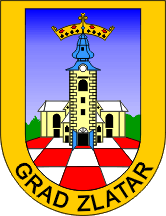 E V I D E N C I J AK O M U N A L N E   I N F R A S T R U K T U R EG R A D A  Z L A T A R A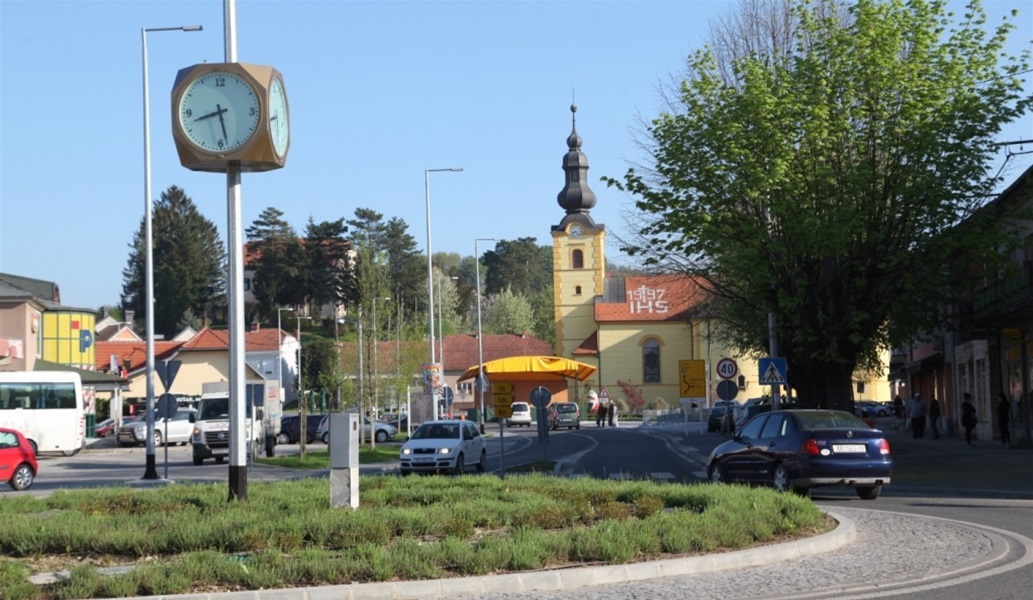 Zlatar, 01.11.2023.VrstaNazivKatastarska općinaBroj česticeZK podatakVlasništvoUpraviteljInventarni brojNapomenaTrgoviTrg slobodeK.O. Zlatar


2981
38
50/1
50/2Republika HrvatskaGRAD ZLATARPark hrvatske mladeži 2002800028100282Dokumentacija za rekonstrukciju Trga slobode u Zlataru:  Idejni projekt - arhitektonski
oznake TD A-8/14-IP od prosinca 2015. godine; Idejni projekt - građevnski
oznake TD G-8/14-IP od siječnja 2016. godine; Idejni projekt - elektrotehnički
oznake TD EP-8/14-IP od prosinca 2015. godine; Geodetski projekt - geodetska podloga za građevine i zahvate u prostoru oznake 15-048 od prosinca 2015. godine; Lokacijska dozvola, KLASA:UP/I-350-05/16-01/000026, URBROJ:2140/01-08/6-16-0008, od 25.10.2016.; Glavni građevinski projekt oznake TD G-8/14-GP od studenog 2017. godine.VrstaNazivKatastarska općinaBroj česticeZK podatakVlasništvoUpraviteljInventarni brojNapomenaPločniciNogostup uz državnu cestu D29K.O. Zlatar



K.O. Martinci Zlatarski





2940
2945/1
2981
3071
1960
1968
1971
1972
1973
2038/1
2064Ne potvrđeno vlasništvo Grada ZlataraGRAD ZLATARPARK HRVATSKE MLADEŽI 249250 Zlatar00476 NOGOSTUP-SAJMIŠNA ULICANogostup uređen u sklopu obnove državne ceste D29PločniciNogostup u Martinečkoj uliciK.O. Martinci Zlatarski2009Ne potvrđeno vlasništvo Grada ZlataraGRAD ZLATARPARK HRVATSKE MLADEŽI 249250 Zlatar00509 NOGOSTUP - MARTINEČKA ULICANogostup uz županijsku cestuPločniciNogostup u BelcuK.O. Belec4951/1Ne potvrđeno vlasništvo Grada ZlataraGRAD ZLATARPARK HRVATSKE MLADEŽI 249250 Zlatar00565 NOGOSTUP U BELCUNogostup uz županijsku cestu.PločniciNogostup u Belcu - prema OŠ BelecK.O. Belec4951/4Potvrđeno vlasništvo Grada ZlataraGRAD ZLATARPARK HRVATSKE MLADEŽI 249250 Zlatar00616 NOGOSTUP U BELCU-DO OSNOVNE ŠKOLENogostup od županijske ceste prema OŠ Belec. Izgrađeno u 2019. godini.PločniciNogostup u Varaždinskoj uliciK.O. Zlatar2981Ne potvrđeno vlasništvo Grada ZlataraGRAD ZLATARPARK HRVATSKE MLADEŽI 249250 Zlatar00617 NOGOSTUP VARAŽDINSKA ULICANogostup uz županijsku cestu. Izgrađen u 2019. godini.VrstaNazivKatastarska općinaBroj česticeZK podatakVlasništvoUpraviteljInventarni brojNapomenaMostoviMost u Zlataru - Ulica RibnjakK.O. Martinci Zlatarski2046/1Potvrđeno vlasništvo Grada ZlataraGRAD ZLATARPark hrvatske mladeži 2Sastavni dio NC.MostoviMost u Zlataru - Ulica Antuna MihanovićaK.O. Martinci Zlatarski2046/8Potvrđeno vlasništvo Grada ZlataraGRAD ZLATARPark hrvatske mladeži 2Sastavni dio NC.MostoviMost u Zlataru - Riječka ulicaK.O. Martinci Zlatarski2046/1Potvrđeno vlasništvo Grada ZlataraGRAD ZLATARPark hrvatske mladeži 2Sastavni dio NC.MostoviMost u Zlataru - Kranjčevićeva ulicaK.O. Martinci Zlatarski2046/1Potvrđeno vlasništvo Grada ZlataraGRAD ZLATARPark hrvatske mladeži 200648 MOST U ULICI S.S. KRANJČEVIĆASastavni dio NC.MostoviMost u LadislavcuK.O. Martinci Zlatarski2046/1Potvrđeno vlasništvo Grada ZlataraGRAD ZLATARPark hrvatske mladeži 2Sastavni dio NC.MostoviMost u Zlataru - Ulica Marcela JelačićaK.O. Zlatar3092/1Potvrđeno vlasništvo Grada ZlataraGRAD ZLATARPark hrvatske mladeži 2Sastavni dio NC.MostoviMost u Zlataru - Kaštelska ulicaK.O. Zlatar3092/1Potvrđeno vlasništvo Grada ZlataraGRAD ZLATARPark hrvatske mladeži 2Sastavni dio NC.MostoviMost u Zlataru - Nazorova ulicaK.O. Zlatar3092/1Potvrđeno vlasništvo Grada ZlataraGRAD ZLATARPark hrvatske mladeži 2Sastavni dio NC.MostoviMost u Borkovcu - Ulica Petra FodrocijaK.O. Zlatar3092/1Potvrđeno vlasništvo Grada ZlataraGRAD ZLATARPark hrvatske mladeži 200698 MOST -  ULICA PETRA FODROCIJASastavni dio NC.MostoviMost u Ratkovcu - PopijaćiK.O. Zlatar3092/1Potvrđeno vlasništvo Grada ZlataraGRAD ZLATARPark hrvatske mladeži 2Sastavni dio NC.MostoviMost u Ratkovcu - PožgajiK.O. Zlatar3092Potvrđeno vlasništvo Grada ZlataraGRAD ZLATARPark hrvatske mladeži 2Sastavni dio NC.MostoviMost u Vižanovcu - ČepekiK.O. Belec5164Potvrđeno vlasništvo Grada ZlataraGRAD ZLATARPark hrvatske mladeži 2Sastavni dio NC.MostoviMost u Martinščini - KlarićiK.O. Oštrc2782Potvrđeno vlasništvo Grada ZlataraGRAD ZLATARPark hrvatske mladeži 2Sastavni dio NC.MostoviMost u Ratkovcu - prema BelcuK.O. Zlatar3021/1Ne potvrđeno vlasništvo Grada ZlataraGRAD ZLATARPARK HRVATSKE MLADEŽI 249250 ZlatarSastavni dio NC.VrstaNazivKatastarska općinaBroj česticeZK podatakVlasništvoUpraviteljInventarni brojNapomenaParkiralištaParkiralište iza gradske zgradeK.O. Zlatar59/1Potvrđeno vlasništvo Grada ZlataraGRAD ZLATARPark hrvatske mladeži 200287 KO ZLATAR U MJESTU JAVNI PARK KČ 59/1 ZKU 1237Dokumentacija: Izvedbeni projekt, oznaka 12/1/2018, od prosinca 2018. godine.ParkiralištaParkiralište kod suda, Trg slobodeK.O. Zlatar96Potvrđeno vlasništvo Grada ZlataraGRAD ZLATARPark hrvatske mladeži 200613 PARKIRALIŠTE U ZLATARUDokumentacija: Glavni projekt, oznaka TD - 35/17, od listopada 2017.; Parkiralište uređeno.ParkiralištaParkiralište kod Doma zdravljaK.O. Zlatar13/27Potvrđeno vlasništvo Grada ZlataraGRAD ZLATARPARK HRVATSKE MLADEŽI 249250 Zlatar00647 PARKIRALIŠTE KOD DOMA ZDRAVLJADodatno uređena parkirna mjesta u 2020. godini, za vrijeme obnove Ulice Anke Horvat.VrstaNazivKatastarska općinaBroj česticeZK podatakVlasništvoUpraviteljInventarni brojNapomenaZelene površine i parkoviPark hrvatske mladežiK.O. Zlatar59/2Potvrđeno vlasništvo Grada ZlataraGRAD ZLATARPark hrvatske mladeži 200288 KO ZLATAR U MJESTU JAVNI PARK KČ 59/2 ZKU 1237Krajobrazno uređenje Parka hrvatske mladeži u Zlataru: Glavni projekt oznake 20/16 (Zajednička oznaka projekta: PZI-16), od studenog 2016 godine; Elektrotehnički projekt oznake TD 02-11/16 (Zajednička oznaka projekta: PZI-16), od prosinca 2016. godine; Izvedbeni projekt oznake 20/16-IZ/17, od listopada 2017.; Uređenje se izvršava po fazama.Zelene površine i parkoviPark kod doma zdravljaK.O. Zlatar13/6Potvrđeno vlasništvo Grada ZlataraGRAD ZLATARPark hrvatske mladeži 200264 KO ZLATAR FAROF CESTE KČ 13/6 ZKU 1213Zelene površine i parkoviPark u BelcuK.O. Belec3707Ne potvrđeno vlasništvo Grada ZlataraGRAD ZLATARPark hrvatske mladeži 2Zelene površine i parkoviPark kod Galerije izvorne umjetnosti ZlatarK.O. Zlatar
79/2
79/4Potvrđeno vlasništvo Grada ZlataraGRAD ZLATARPark hrvatske mladeži 200307 KO ZLATAR U MJESTU  SOMOP. NEPL. KČ 79/4Uređeno i opremljeno.Zelene površine i parkoviKružni tok u centru Zlatara - sjeverni (cvjetnjak)K.O. Zlatar2981Ne potvrđeno vlasništvo Grada ZlataraGRAD ZLATARPARK HRVATSKE MLADEŽI 249250 ZlatarKružni tok na državnoj cesti D29.Zelene površine i parkoviKružni tok u centru Zlatara - južni (cvjetnjak)K.O. Zlatar2981Ne potvrđeno vlasništvo Grada ZlataraGRAD ZLATARPARK HRVATSKE MLADEŽI 249250 ZlatarKružni tok na državnoj cesti D29.Zelene površine i parkoviFITNESS/STREET WORKOUT PARK ZLATARK.O. Zlatar62/1Potvrđeno vlasništvo Grada ZlataraGRAD ZLATARPARK HRVATSKE MLADEŽI 249250 Zlatar00637 FITNESS/STREETWORKOUT PARK ZLATAR NA K.Č.BR.62/1 K.O.ZIzgrađen 2020. godine. Završno izvješće nadzornog inženjera za građevinske radove izgradnje, KLASA:620-01/18-01/01, UBROJ:394-20-35, od 13.07.2020. Glavni projekt broj 25/18, izradio BROSIG PROJEKT d.o.o., Marohnićeva 10, 10000 Zagreb, OIB:10524740410.
Nadzorni inženjer: Darko Vujica, mag.ing.aedif. Izvođač radova: KOVA poduzeće za preradu metala i plastike, izvoz i uvoz d.o.o., Braće Radić 122b, Mraclin, Velika Gorica.Zelene površine i parkoviDječje igralište u Parku hrvatske mladeži u ZlataruK.O. Zlatar59/2Potvrđeno vlasništvo Grada ZlataraGRAD ZLATARPARK HRVATSKE MLADEŽI 249250 Zlatar00605 DJEČJE IGRALIŠTE U PARKU HRVATSKE MLADEŽI ZLATARZelene površine i parkoviDječje igralište u Belcu (kod škole)K.O. Belec3756Potvrđeno vlasništvo Grada ZlataraGRAD ZLATARPARK HRVATSKE MLADEŽI 249250 Zlatar00606 DJEČJE IGRALIŠTE U BELCU (KOD ŠKOLE)Zelene površine i parkoviDječje igralište u Donjoj Batini (iza škole)K.O. Donja Batina664Potvrđeno vlasništvo Grada ZlataraGRAD ZLATARPARK HRVATSKE MLADEŽI 249250 Zlatar00691 DJEĆJE IGRALIŠTE U DONJOJ BATINIZelene površine i parkoviDječje igralište u Martinšćini (iza škole)K.O. Oštrc1276Potvrđeno vlasništvo Grada ZlataraGRAD ZLATARPARK HRVATSKE MLADEŽI 249250 Zlatar00690 DJEČJE IGRALIŠTE U MARTINŠČINIVrstaNazivKatastarska općinaBroj česticeZK podatakVlasništvoUpraviteljInventarni brojNapomenaAutobusna stajalištaAutobusno stajalište u BelcuK.O. Belec4951/4Potvrđeno vlasništvo Grada ZlataraGRAD ZLATARPark hrvatske mladeži 200585 NADSTREŠNICA ZA AUTOBUSNO STAJALIŠTEDana 10. listopada 2019. godine postavljena i otvorena nova solarna autobusna stanica u vrijednosti 25.000,00 kn (Proizvela tvrtka QBen). Nalazi se uz nerazvrstanu cestu prema OŠ Belec (čkbr. 4951/4, k.o. Belec) i uz županijsku cestu ŽC 2169 (čkbr. 9999/143, k.o. Belec)Autobusna stajalištaAutobusno stajalište u MartinščiniK.O. Oštrc2759Potvrđeno vlasništvo Grada ZlataraGRAD ZLATARPARK HRVATSKE MLADEŽI 249250 Zlatar00638 AUTOBUSNO STAJALIŠTE U MARTINŠČINIKupljena i ugrađena 13. ožujka 2020. godine. Proizvođač: QBenVrstaNazivKatastarska općinaBroj česticeZK podatakVlasništvoUpraviteljInventarni brojNapomenaJavni satJavni sat na Trgu slobode u ZlataruK.O. Zlatar
2945/1
2981Potvrđeno vlasništvo Grada ZlataraGRAD ZLATARPark hrvatske mladeži 2Postavljen na kružnom toku u centru Zlatara - Trgu slobode, 13.10.2017. godine.  Kupnju financirao Grada Zlatara uz sufinanciranje građana i Turističke zajednice Grada Zlatara (inicijativa građana).VrstaNazivKatastarska općinaBroj česticeZK podatakVlasništvoUpraviteljInventarni brojNapomenaInfo pločeInfo ploča na Trgu slobode u ZlataruK.O. Zlatar50/1Potvrđeno vlasništvo javne institucijeTURISTIČKA ZAJEDNICA ZLATARInfo karta Grada Zlatara sa ucrtanim znamenitostima i biciklističkim stazama.Info pločeInfo kiosk na Trgu slobode u ZlataruK.O. Zlatar2981Potvrđeno vlasništvo Grada ZlataraGRAD ZLATARPARK HRVATSKE MLADEŽI 249250 ZlatarVrstaNazivKatastarska općinaBroj česticeZK podatakVlasništvoUpraviteljInventarni brojNapomenaSPOMENICISpomenik u Zlataru - Hrvatski domobran na groblju u ZlataruK.O. Martinci Zlatarski265/1Potvrđeno vlasništvo Grada ZlataraGRAD ZLATARPark hrvatske mladeži 200003 MRTVAČNICA ZLATARSpomenik poginulim Hrvatskim vojnicima i građanima koji su u II. svj. ratu i poraću te Domovinskom ratu dali život za Hrvatsku. Hrvatski domobrani i građani zlatarskog kraja.SPOMENICISpomenik u Zlataru - Partizan na groblju u ZlataruK.O. Martinci Zlatarski265/1Potvrđeno vlasništvo Grada ZlataraGRAD ZLATARPark hrvatske mladeži 200003 MRTVAČNICA ZLATARSPOMENICISpomenik u Donjoj SelniciK.O. Belec29/6Republika HrvatskaGRAD ZLATARPark hrvatske mladeži 2Formiranje I. Zagorske udarne brigade. Podigao 1951. god. Kotarski odbor SUBNOR - a Zlatar u čast 10. godišnjice Narodnog ustanka.SPOMENICISpomenik u Gornjoj Selnici - SambolićiK.O. Belec640Ne potvrđeno vlasništvo Grada ZlataraGRAD ZLATARPark hrvatske mladeži 2U čast formiranja II. zagorskog partizanskog odreda Hrvatske. U čast 30. godišnjice formiranja podiže SUBNOR Općome Zlatar-BistriceSPOMENICIKurir u Parku hrvatske mladežiK.O. Zlatar59/2Potvrđeno vlasništvo Grada ZlataraGRAD ZLATARPark hrvatske mladeži 200288 KO ZLATAR U MJESTU JAVNI PARK KČ 59/2 ZKU 1237SPOMENICISpomenik u Belcu - na groblju u BelcuK.O. Belec3428/3Potvrđeno vlasništvo Grada ZlataraGRAD ZLATARPark hrvatske mladeži 200004 MRTVAČNICA BELECU čast borcima NOB-e "GUPČEVE", "RADIĆEVE" brigade i "ZAGORSKOG ODREDA"  Spomenik podigao SBNOR ZlatarVrstaNazivKatastarska općinaBroj česticeZK podatakVlasništvoUpraviteljInventarni brojNapomenaOglasni stupoviOglasni stup u centru ZlataraK.O. Zlatar79/2Potvrđeno vlasništvo Grada ZlataraGRAD ZLATARPark hrvatske mladeži 200586 OGLASNI STUPPostavljen 2018. godine.VrstaNazivKatastarska općinaBroj česticeZK podatakVlasništvoUpraviteljInventarni brojNapomenaSAKRALNI OBJEKTIKapelica na groblju u ZlataruK.O. Martinci Zlatarski265/1Potvrđeno vlasništvo Grada ZlataraŽUPA UZNESENJA BDM ZLATAR00463 KAPELICA-GROBLJE ZLATARSAKRALNI OBJEKTIKapelica - groblje BelecK.O. Belec

3426/7
3427/6
3428/3Potvrđeno vlasništvo Grada ZlataraGRAD ZLATARPARK HRVATSKE MLADEŽI 249250 Zlatar00462 KAPELICA-GROBLJE BELECVrstaNazivKatastarska općinaBroj česticeZK podatakVlasništvoUpraviteljInventarni brojNapomenaSajmišteSajmišteK.O. Martinci Zlatarski


1079/1
1079/22
1079/6
1079/7Potvrđeno vlasništvo Grada ZlataraGRAD ZLATARPark hrvatske mladeži 200012 KO MARTINCI SAJAM NEPLODNO KČ 1079/1 ZK.UL.322Sajmište se nalazi na 4 katastarske čestice: 1079/1, 1079/6, 1079/7 i 1079/22. U intventarnoj knjizi nalaze se pod inventarnim brojem: 00012, 00015 i 00040. Na Sajmištu se nalazi sanitarni objekt (Inventarni broj 00009
knjigovodstvena vrijednost:3.854,57 EUR) , prostor vage i spremište.VrstaNazivKatastarska općinaBroj česticeZK podatakVlasništvoUpraviteljInventarni brojNapomenaUREĐAJI I PREDMETI JAVNE NAMJENEBesplatni internet - wifi4EUPotvrđeno vlasništvo Grada ZlataraGRAD ZLATARPARK HRVATSKE MLADEŽI 249250 Zlatar00628 BEŽIĆNA MREŽA INFRASTRUKTURE GRADA ZLATARA WIFI4EUUređaji postavljeni na: - zgrada gradske uprave, Park hrvatske mladeži,  - Gradska knjižnica Zlatar,  - DVD Belec, - područna škola Martinščina - područna škola Donja BatinaVrstaNazivKatastarska općinaBroj česticeZK podatakVlasništvoUpraviteljInventarni brojNapomenaJavna rasvjetaJavna rasvjeta Grada ZlataraPotvrđeno vlasništvo Grada ZlataraGRAD ZLATARPark hrvatske mladeži 200614 JAVNA RASVJETA-OBNOVA SUSTAVA JR NA PODRUČJU GRADA ZLAIzvršen Projekt rekonstrukcije - energetske obnove sustava javne rasvjete Grada Zlatara, oznaka EP-2018/74, studeni 2018.
izvršeno u 2020. godini (Projekt izradio: ELIS projekt d.o.o., Žrtava fašizma 1, Rijeka
Izvođač radova: ELEKTRO CENTAR Petek d.o.o., Etanska cesta 8, Ivanić Grad)  - projektom je postavljeno: 960 zamjeniskih svjetiljki na postojećim rasvjetnim mjestima, 634 nove svjetiljke na postojećim nosačima javne rasvjete te je zadržano 58 postojećih svjetiljki (sveukupno:1.652 svjetiljke) Izrađen Glavni projekt: Proširenje sustava javne rasvjete Grada Zlatara, oznaka EP-2019/117, svibanj 2020.
projekt izradio ELIS projekt d.o.o., Žrtava fašizma 1, RijekaJavna rasvjetaJAVNA RASVJETA NA PARKIRALIŠTU KOD TRGA SLOBODEK.O. Zlatar96Potvrđeno vlasništvo Grada ZlataraGRAD ZLATARPARK HRVATSKE MLADEŽI 249250 Zlatar00639 JAVNA RASVJETA NA PARKIRALIŠTU KOD TRGA SLOBODEVrstaNazivKatastarska općinaBroj česticeZK podatakVlasništvoUpraviteljInventarni brojNapomenaTrafostaniceTZL066 Ladislavec 2K.O. Martinci Zlatarski1419/3Potvrđeno vlasništvo Grada ZlataraGRAD ZLATARPark hrvatske mladeži 200614 JAVNA RASVJETA-OBNOVA SUSTAVA JR NA PODRUČJU GRADA ZLAOMM ŠIFRA: 0008552TrafostaniceTZL012 Donja Batina 1 MajdakiK.O. Donja Batina198/2Potvrđeno vlasništvo Grada ZlataraGRAD ZLATARPark hrvatske mladeži 200614 JAVNA RASVJETA-OBNOVA SUSTAVA JR NA PODRUČJU GRADA ZLAOMM ŠIFRA: 0008662TrafostaniceTZL065 Ladislavec 1K.O. Martinci Zlatarski1492/9Potvrđeno vlasništvo Grada ZlataraGRAD ZLATARPark hrvatske mladeži 200614 JAVNA RASVJETA-OBNOVA SUSTAVA JR NA PODRUČJU GRADA ZLAŠIFRA OMM: 0008727TrafostaniceTZL155 Zlatar ŠkolaK.O. Martinci Zlatarski59/1Potvrđeno vlasništvo Grada ZlataraGRAD ZLATARPark hrvatske mladeži 200614 JAVNA RASVJETA-OBNOVA SUSTAVA JR NA PODRUČJU GRADA ZLAOMM Šifra: 0008756TrafostaniceTZL184 Zlatar Centar HotelK.O. Zlatar46/2Potvrđeno vlasništvo Grada ZlataraGRAD ZLATARPark hrvatske mladeži 200614 JAVNA RASVJETA-OBNOVA SUSTAVA JR NA PODRUČJU GRADA ZLAOMM ŠIFRA: 0008772TrafostaniceTZL154 Zlatar StanoviK.O. Martinci Zlatarski349/1Potvrđeno vlasništvo Grada ZlataraGRAD ZLATARPark hrvatske mladeži 200614 JAVNA RASVJETA-OBNOVA SUSTAVA JR NA PODRUČJU GRADA ZLAOMM ŠIFRA: 0017349TrafostaniceTZL006 Borkovec 2K.O. Zlatar3044Potvrđeno vlasništvo Grada ZlataraGRAD ZLATARPark hrvatske mladeži 200614 JAVNA RASVJETA-OBNOVA SUSTAVA JR NA PODRUČJU GRADA ZLAOMM ŠIFRA: 0021568TrafostaniceTZL151 Zlatar SajmišteK.O. Martinci Zlatarski1079/1Potvrđeno vlasništvo Grada ZlataraGRAD ZLATARPark hrvatske mladeži 200614 JAVNA RASVJETA-OBNOVA SUSTAVA JR NA PODRUČJU GRADA ZLAizmještanje postojećeg OMM u novi OJRTrafostaniceTZL150 Zlatar Martinci 2K.O. Martinci Zlatarski623/4Potvrđeno vlasništvo Grada ZlataraGRAD ZLATARPark hrvatske mladeži 200614 JAVNA RASVJETA-OBNOVA SUSTAVA JR NA PODRUČJU GRADA ZLAOMM ŠIFRA: 0032667TrafostaniceTZL146 Zlatar BregovitaK.O. Zlatar524Potvrđeno vlasništvo Grada ZlataraGRAD ZLATARPark hrvatske mladeži 200614 JAVNA RASVJETA-OBNOVA SUSTAVA JR NA PODRUČJU GRADA ZLAOMM ŠIFRA: 0038357TrafostaniceTZL014 Donja BatinaK.O. Donja Batina367Potvrđeno vlasništvo Grada ZlataraGRAD ZLATARPark hrvatske mladeži 200614 JAVNA RASVJETA-OBNOVA SUSTAVA JR NA PODRUČJU GRADA ZLAMjerini uređaj u kontrolnom ormaru trafostanice.TrafostaniceTZL067 Ladislavec 3 SretexK.O. Martinci Zlatarski1458/1Potvrđeno vlasništvo Grada ZlataraGRAD ZLATARPark hrvatske mladeži 200614 JAVNA RASVJETA-OBNOVA SUSTAVA JR NA PODRUČJU GRADA ZLAOMM ŠIFRA: 0039291TrafostaniceTZL002 BelecK.O. Belec3730Potvrđeno vlasništvo Grada ZlataraGRAD ZLATARPark hrvatske mladeži 200614 JAVNA RASVJETA-OBNOVA SUSTAVA JR NA PODRUČJU GRADA ZLAOMM ŠIFRA: 0048842TrafostaniceTZL166 Gornja SelnicaK.O. Belec793/3Potvrđeno vlasništvo Grada ZlataraGRAD ZLATARPark hrvatske mladeži 200614 JAVNA RASVJETA-OBNOVA SUSTAVA JR NA PODRUČJU GRADA ZLAMjerni uređaj u kontrolnom ormaru trafostanice.TrafostaniceTZL167 Zlatar Kaštel 3K.O. Zlatar2741/1Potvrđeno vlasništvo Grada ZlataraGRAD ZLATARPark hrvatske mladeži 200614 JAVNA RASVJETA-OBNOVA SUSTAVA JR NA PODRUČJU GRADA ZLAOMM ŠIFRA: 0056782TrafostaniceTZL172 Završje Belečko vodovodK.O. Belec1310/3Potvrđeno vlasništvo Grada ZlataraGRAD ZLATARPark hrvatske mladeži 200614 JAVNA RASVJETA-OBNOVA SUSTAVA JR NA PODRUČJU GRADA ZLAŠIFRA OMM: 0057558TrafostaniceTZL142 Završje BelečkoK.O. Belec1246/1Potvrđeno vlasništvo Grada ZlataraGRAD ZLATARPark hrvatske mladeži 200614 JAVNA RASVJETA-OBNOVA SUSTAVA JR NA PODRUČJU GRADA ZLAOMM ŠIFRA: 0070023TrafostaniceTZL027 Zlatar Gornja Batina 2K.O. Oštrc165/4Potvrđeno vlasništvo Grada ZlataraGRAD ZLATARPark hrvatske mladeži 200614 JAVNA RASVJETA-OBNOVA SUSTAVA JR NA PODRUČJU GRADA ZLAOMM ŠIFRA: 0070113TrafostaniceTZL026 Gonja Batina 1K.O. Donja Batina600/1Potvrđeno vlasništvo Grada ZlataraGRAD ZLATARPark hrvatske mladeži 200614 JAVNA RASVJETA-OBNOVA SUSTAVA JR NA PODRUČJU GRADA ZLAOMM ŠIFRA: 0070949TrafostaniceTZL185 Donja Batina 5 IlčićiK.O. Donja Batina452/2Potvrđeno vlasništvo Grada ZlataraGRAD ZLATARPark hrvatske mladeži 200614 JAVNA RASVJETA-OBNOVA SUSTAVA JR NA PODRUČJU GRADA ZLAOMM ŠIFRA: 0071460TrafostaniceTZL100 PetruševecK.O. Belec3134Potvrđeno vlasništvo Grada ZlataraGRAD ZLATARPark hrvatske mladeži 200614 JAVNA RASVJETA-OBNOVA SUSTAVA JR NA PODRUČJU GRADA ZLAOMM ŠIFRA: 0071726TrafostaniceTZL016 Donja SelnicaK.O. Belec1731/4Potvrđeno vlasništvo Grada ZlataraGRAD ZLATARPark hrvatske mladeži 200614 JAVNA RASVJETA-OBNOVA SUSTAVA JR NA PODRUČJU GRADA ZLAMjerni uređaj u kontrolnom ormaru trafostanice.TrafostaniceTZL194 Zlatar SUDK.O. Zlatar92/19Potvrđeno vlasništvo Grada ZlataraGRAD ZLATARPark hrvatske mladeži 200614 JAVNA RASVJETA-OBNOVA SUSTAVA JR NA PODRUČJU GRADA ZLAMjerni uređaj u kontrolnom ormaru trafostanice.TrafostaniceTZL088 MartinšćinaK.O. Oštrc1303/1Potvrđeno vlasništvo Grada ZlataraGRAD ZLATARPark hrvatske mladeži 200614 JAVNA RASVJETA-OBNOVA SUSTAVA JR NA PODRUČJU GRADA ZLAMjerni uređaj u kontrolnom ormaru trafostanice.TrafostaniceTZL148 Zlatar Kaštel 2K.O. Zlatar2764/8Potvrđeno vlasništvo Grada ZlataraGRAD ZLATARPark hrvatske mladeži 200614 JAVNA RASVJETA-OBNOVA SUSTAVA JR NA PODRUČJU GRADA ZLAOMM ŠIFRA: 0072575TrafostaniceTZL147 Zlatar Kaštel 1K.O. Zlatar2603/1Potvrđeno vlasništvo Grada ZlataraGRAD ZLATARPark hrvatske mladeži 200614 JAVNA RASVJETA-OBNOVA SUSTAVA JR NA PODRUČJU GRADA ZLAOMM ŠIFRA: 5009499TrafostaniceTZL114 Repno 1K.O. Oštrc1914/1Potvrđeno vlasništvo Grada ZlataraGRAD ZLATARPARK HRVATSKE MLADEŽI 249250 Zlatar00614 JAVNA RASVJETA-OBNOVA SUSTAVA JR NA PODRUČJU GRADA ZLANOVOPREDVIĐENI OMM, ČELIČNO-REŠETKASTI, PRIKLJUČNA SNAGA: 4,60kW(1f)TrafostaniceTZL50 Juranšćina 1K.O. Belec4299Potvrđeno vlasništvo Grada ZlataraGRAD ZLATARPARK HRVATSKE MLADEŽI 249250 Zlatar00641 NC RATKOVEC-VINSKA ULICAFORMIRANJE NOVOG OMMTrafostaniceTZL015 Donja Batina 1K.O. Donja Batina825Potvrđeno vlasništvo Grada ZlataraGRAD ZLATARPARK HRVATSKE MLADEŽI 249250 Zlatar00614 JAVNA RASVJETA-OBNOVA SUSTAVA JR NA PODRUČJU GRADA ZLAformiranje novog OMMTrafostaniceTZL136 Vižanovec 1K.O. Belec2623Potvrđeno vlasništvo Grada ZlataraGRAD ZLATARPARK HRVATSKE MLADEŽI 249250 Zlatar00614 JAVNA RASVJETA-OBNOVA SUSTAVA JR NA PODRUČJU GRADA ZLAformiranje novog OMMTrafostaniceTZL170 Vižanovec 2K.O. Belec2069Potvrđeno vlasništvo Grada ZlataraGRAD ZLATARPARK HRVATSKE MLADEŽI 249250 Zlatar00614 JAVNA RASVJETA-OBNOVA SUSTAVA JR NA PODRUČJU GRADA ZLAformiranje novog OMMVrstaNazivKatastarska općinaBroj česticeZK podatakVlasništvoUpraviteljInventarni brojNapomenaGROBLJA I MRTVAČNICEGroblje ZlatarK.O. Martinci Zlatarski


255/2
261
262
265/1Potvrđeno vlasništvo Grada ZlataraGRAD ZLATARPark hrvatske mladeži 200003 MRTVAČNICA ZLATARPostojeća dokumentacija: Glavni projekt - Projekt uređenja te izgradnje nadstrešnice na gradskom groblju u Zlataru oznake TD: 56/18, zajedničke oznake 44/18, od prosinca 2018.GROBLJA I MRTVAČNICEGroblje MartinščinaK.O. Oštrc

1194/7
1274/1
1274/2Potvrđeno vlasništvo Grada ZlataraGRAD ZLATARPark hrvatske mladeži 200008 MRTVAČNICA MARTINŠČINAPostojeća dokumentacija: Glavni projekt - Projekt proširenja i uređenja mjesnog groblja u Martinšćini, oznake TD: 59/18, zajedničke oznake 47/18, od prosinca 2018.GROBLJA I MRTVAČNICEGroblje Donja BatinaK.O. Donja Batina
566/1
566/2Potvrđeno vlasništvo Grada ZlataraGRAD ZLATARPark hrvatske mladeži 200005 MRTVAČNICA DONJA BATINAPostojeća dokumentacija: Glavni projekt - Projekt proširenja i uređenja mjesnog groblja u Belcu, oznake TD: 57/18/18, zajedničke oznake 45/18, od prosinca 2018.GROBLJA I MRTVAČNICEGroblje BelecK.O. Belec




3426/1
3426/7
3427/2
3427/6
3427/7
3428/3Potvrđeno vlasništvo Grada ZlataraGRAD ZLATARPark hrvatske mladeži 200004 MRTVAČNICA BELECPostojeća dokumentacija: Glavni projekt - Projektuređenja mjesnog groblja u Donjoj Batini, oznake TD: 58/18, zajedničke oznake 46/18, od prosinca 2018.VrstaNazivKatastarska općinaBroj česticeZK podatakVlasništvoUpraviteljInventarni brojNapomenaNerazvrstane cesteNC006 Kaštelska ulicaK.O. Zlatar
2957
2958Ne potvrđeno vlasništvo Grada ZlataraGRAD ZLATARPark hrvatske mladeži 200380 KAŠTELSKA ULICANerazvrstane cesteNC001 Ulica Ljudevita GajaK.O. Zlatar

76/2
77
79/3Ne potvrđeno vlasništvo Grada ZlataraGRAD ZLATARPark hrvatske mladeži 2Od jugoistoka Trga slobode prema istoku do ulice A.G.Matoša.  - oko 230 m  - zapadno sa čkbr. 79/3 K.O. Zlatar   - istočno sa čkbr. 83/8 - 76/1 K.O. ZlatarNerazvrstane cesteNC002 Ulica Antuna Gustava MatošaK.O. Zlatar






















100/3
100/5
102/10
102/12
102/14
102/26
102/6
102/8
103/1
103/10
103/2
103/5
103/7
104
106/2
2978/2
2979
83/3
83/8
84/2
90/2
91/2
92/8
98/3Ne potvrđeno vlasništvo Grada ZlataraGRAD ZLATARPark hrvatske mladeži 2Nastavak ulice Ljudevita Gaja u smjeru sjevera do Bregovite ulice.  - južno sa čkbr. 83/8 - 83/3 -83/5 K.O. Zlatar  - sjeverno sa čkbr. 103/1 - 106/2 -106/1 K.O. ZlatarNerazvrstane cesteNC003 Ulica Kralja Petra Krešimira IV.K.O. Zlatar







150/2
58/1
59/6
60/2
62/2
63/6
66/4
75/3
76/2Ne potvrđeno vlasništvo Grada ZlataraGRAD ZLATARPark hrvatske mladeži 200398 ULICA KRALJA PETRA KREŠIMIRA IVOdvaja se od ulice Ljudevita Gaja u smjeru juga do Kaštelske ulice  - sjeverno sa čkbr. 76/2 - 76/1 K.O. Zlatar  - južno sa čkbr. 60/2 - 60/3 - 58/1 K.O. ZlatarNerazvrstane cesteNC004 Ulica Vladimira NazoraK.O. Zlatar





































158/1
158/2
158/3
158/7
159/1
159/2
159/3
159/4
159/5
159/7
160/1
160/2
165/1
2960
397/2
398/1
398/2
398/5
398/6
398/7
398/8
402/1
405/1
405/2
405/3
406/2
407/1
407/2
407/3
407/5
412/1
413/5
413/6
413/7
413/9
59/11
59/27
59/6
61Ne potvrđeno vlasništvo Grada ZlataraGRAD ZLATARPark hrvatske mladeži 2Oko 700m+ oko 420 m šumsko-poljskog puta. Odvaja se od Zagrebačke ulice prema istoku uz sjevernu stranu Parka hrvatske mladeži, prelazi potok Zlatarščicu i nastavlja do Vinogradske ulice na vrhu Zlatarbrijega  - zapadno sa čkbr. 59/5 - 59/2 K.O. Zlatar   - istočno sa čkbr. 398/6 - 399/6 K.O. ZlatarNerazvrstane cesteNC005 Park hrvatske mladežiK.O. Zlatar59/2Ne potvrđeno vlasništvo Grada ZlataraGRAD ZLATARPark hrvatske mladeži 2Opasan je Zagrebačkom ulicom sa zapadne strane, ulicom Vladimira Nazora sa sjeverne strane, ulicom Kralja Petra Krešimira IV. s istočne strane i južno tvorničkim zgradama  - na čkbr. 59/2 - 59/6 - 59/17 - 59/1 - 59/18 - 59/28 K.O. ZlatarNerazvrstane cesteNC007 Ulica Specijalne jedinice policije "Barun"K.O. Zlatar
K.O. Martinci Zlatarski


52/4
304/4
305/10
305/12
305/14Ne potvrđeno vlasništvo Grada ZlataraGRAD ZLATARPark hrvatske mladeži 200477 SPOJNA ULICA MARTINEČKA-ZAGREBAČKASpoj Zagrebačke i Martinečke ulice nedaleko od njihovih početaka.  - istočno sa čkbr. 52/4 K.O. Zlatar  - zapadno sa čkbr. 305/12 K.O. Martinci ZlatarskiNerazvrstane cesteNC008 Ulica Većeslava HoljevcaK.O. Zlatar
K.O. Martinci Zlatarski










56/13
307/3
309/4
309/6
310/12
310/13
310/15
311/1
311/2
311/3
311/5
312/1
312/4Ne potvrđeno vlasništvo Grada ZlataraGRAD ZLATARPark hrvatske mladeži 200379 ULICA VEČESLAVA HOLJEVCASpoj Zagrebačke i Martinečke ulice  - istočno sa čkbr. 56/5 - 56/13 - 56/7 K.O. Zlatar  - zapadno sa čkbr. 307/3 - 310/13 K.O. Martinci ZlatarskiNerazvrstane cesteNC009 Ulica Matije GupcaK.O. Martinci Zlatarski


















312/5
316/4
317/2
317/3
317/4
318/10
318/6
318/7
318/8
318/9
319/6
319/8
320/5
320/6
320/7
321/15
321/16
321/17
348/4
349/4Ne potvrđeno vlasništvo Grada ZlataraGRAD ZLATARPark hrvatske mladeži 2Spoj Zagrebačke i Martinečke ulice  - istočno sa čkbr. 316/3 - 349/1 K.O. Martinci Zlatarski - zapadno sa čkbr. 321/1 - 321/15 - 321/15 K.O. Martinci ZlatarskiNerazvrstane cesteNC010 Ulica Marcela pl. JelačićaK.O. Zlatar
































202/1
202/2
202/3
202/4
202/5
202/6
204
206/1
210
211/5
212/1
212/2
212/3
212/4
2483
2484
2486
2490/1
2490/2
2491
2497/10
2497/11
2497/8
2497/9
2499/3
2499/4
2515/1
2522
2523/2
2525/10
2525/11
2525/7
2525/9
3068Ne potvrđeno vlasništvo Grada ZlataraGRAD ZLATARPark hrvatske mladeži 200387 ULICA MARCELA JELAČIĆAOdvaja se od Zagrebačke ulice u smjeru istoka, prelazi potok Zlatarščicu i dalje nastavlja jugoistočno prema zaseoku Miškeci gdje se grana jugozapadno s dva odvojka prema ulici Franje Pisačića, oko 560 m + 290 m puta  - zapadno sa čkbr. 201/1 - 202/5 - 206/1 K.O. Zlatar  - istočno sa čkbr. 2582/2 - 2566/5 K.O. ZlatarNerazvrstane cesteNC011 I. ogranak ulice Marcela JelačićaK.O. Zlatar

2507
2512
2516Ne potvrđeno vlasništvo Grada ZlataraGRAD ZLATARPark hrvatske mladeži 200387 ULICA MARCELA JELAČIĆAPrvi jugozapadni ogranak ulice Marcela Jelačića  - početno s čkbr. 2517/1 - 2515/1 K.O. Zlatar  - završno s čkbr. 2507 K.O. ZlatarNerazvrstane cesteNC012 II. ogranak ulice Marcela JelačićaK.O. Zlatar


2507
2569/1
2569/2
3068Ne potvrđeno vlasništvo Grada ZlataraGRAD ZLATARPark hrvatske mladeži 200387 ULICA MARCELA JELAČIĆADrugi jugozapadni ogranak ulice Marcela Jelačića  - početno s čkbr. 2514/1 - 2513 K.O. Zlatar  - završno s čkbr. 2570/1 K.O. ZlatarNerazvrstane cesteNC013 Ulica Franje PisačićaK.O. Zlatar





2574/1
2582/1
2582/2
2589/1
2589/2
2589/3
3073/1Ne potvrđeno vlasništvo Grada ZlataraGRAD ZLATARPark hrvatske mladeži 200504 ULICA F.PISAČIĆA (KAŠTEL)Odvaja se od Zagrebačke ulice u smjeru sjeveroistoka prema ulici Marcela Jelačića   - početno sa čkbr. 2596 - 2611 K.O. Zlatar  - završno sa čkbr. 2582/2 K.O. ZlatarNerazvrstane cesteNC014 Ulica RibnjakK.O. Martinci Zlatarski



2039/1
543
544
546/2
652Ne potvrđeno vlasništvo Grada ZlataraGRAD ZLATARPark hrvatske mladeži 2Spoj Martinečke ulice i Zagrebačke ulice s prekidom na potoku Reka (nema mosta)  - zapadno sa čkbr. 652 K.O. Martinci Zlatarski te nastavno prema istoku kao put od oko 210 m do potoka Reka, nakon potoka poljski put u smjeru sjevera oko 250 m te prijelazom preko odvodnog kanala u smjeru istoka s oko 150 m na Zagrebačku ulicu - istočno sa čkbr. 536/5 - 208/2 K.O. Martinci ZlatarskiNerazvrstane cesteNC015 Vinogradska ulicaK.O. Zlatar




























































































































2226
2227
2232/2
2232/3
2281
2314/16
2314/7
2314/8
2323/4
2326/3
2327/10
2327/2
2327/3
2327/4
2327/5
2327/6
2327/9
2364/2
2479
2526/11
2526/14
2526/15
2528/4
2529/1
2529/2
2529/3
2529/5
2530/2
2531/1
2531/13
2531/14
2531/2
2532/1
2532/2
2532/3
2534/1
2534/2
2534/3
2535/14
2565/2
260/5
260/6
2620/3
2620/4
2626
2627/2
2627/3
2630/3
2631/1
2635/2
2635/4
2636/1
2636/10
2636/11
2636/2
2636/9
2811/1
2812/1
2812/2
2812/3
2815
2816/2
2816/3
2817
2821
2824
283/1
2953
2954
2966
303/2
303/3
303/4
303/5
304/2
304/3
304/4
304/5
3047
305
306
3065
3065/2
307
3074/1
3075
313/2
313/3
316/1
347
348/1
348/2
352/1
352/2
353
354/1
354/2
354/3
355/1
355/2
369
370
371
374
375
377
379/2
379/5
381/1
381/2
418/12
456/1
456/3
456/4
456/5
456/6
456/7
456/8
456/9
497/2
497/3
498
499
500/1
500/2
534/1Ne potvrđeno vlasništvo Grada ZlataraGRAD ZLATARPark hrvatske mladeži 200396 VINOGRADSKA ULICAOdvaja se od Zagrebačke ulice u smjeru istoka te nastavno prema sjeveru vršnim dijelom Zlatarbrijega do lokalne županijske ceste Zlatar - Donja Batina L22052 na Metzger brijegu kod raspela. Od vinogradske ulice odvaja se više odvojaka prema zaseocima Šumigi - Vargi - Švendi - Rogini i prema vinorodno - poljoprivrednim područjima.  - južno sa čkbr. 2827 - 2828 K.O. Zlatar  - sjeverno sa čkbr. 534/1 - 2189/1 K.O. ZlatarNerazvrstane cesteNC016 I. odvojak od Vinogradske uliceK.O. Zlatar

2812/1
2819/2
2819/5Ne potvrđeno vlasništvo Grada ZlataraGRAD ZLATARPark hrvatske mladeži 200501 VINOGRADSKA ULICA-ODVOJAKOdvaja se od Vinogradske ulice kao slijepa ulica prije zaseoka Šumigi u smjeru zapada, početno sa čkbr. 2812/1, završno sa čkbr. 2819/5 K.O. ZlatarNerazvrstane cesteNC017 II. odvojak od Vinogradske uliceK.O. Zlatar








2546/1
2546/2
2546/3
2547
2548
2550
2551/1
2554/1
2555/1
2623Ne potvrđeno vlasništvo Grada ZlataraGRAD ZLATARPark hrvatske mladeži 200501 VINOGRADSKA ULICA-ODVOJAKOdvaja se od Vinogradske ulice s raskršća u zaseoku Šumigi u smjeru jugoistoka do šumskog područja, početno sa čkbr. 2555/1 - 2621/1, završno sa čkbr. 2546/3 K.O. ZlatarNerazvrstane cesteNC018 III. odvojak od Vinogradske uliceK.O. Zlatar


2555/1
2555/2
2555/3
2556/2Ne potvrđeno vlasništvo Grada ZlataraGRAD ZLATARPark hrvatske mladeži 200501 VINOGRADSKA ULICA-ODVOJAKOdvaja se od Vinogradske ulice kao slijepa ulica s raskršća u zaseoku Šumigi u smjeru sjeveroistoka, početno sa čkbr. 2564/5 - 2555/1, završno sa čkbr. 2556/2 K.O. ZlatarNerazvrstane cesteNC019 IV. odvojak od Vinogradske uliceK.O. Zlatar








2603/1
2603/2
2603/3
2603/4
2603/5
2606/1
2606/10
2606/2
2606/4
2606/9Ne potvrđeno vlasništvo Grada ZlataraGRAD ZLATARPark hrvatske mladeži 200501 VINOGRADSKA ULICA-ODVOJAKOdvaja se od Vinogradske ulice kao slijepa ulica s raskršća u zaseoku Šumigi u smjeru jugozapada početno sa čkbr. 2603/1, završno sa čkbr. 2606/4 K.O. ZlatarNerazvrstane cesteNC020 V. odvojak od Vinogradske uliceK.O. Zlatar






2530/2
2530/3
2531/4
2531/5
2564/1
2564/6
2565/1
2565/2Ne potvrđeno vlasništvo Grada ZlataraGRAD ZLATARPark hrvatske mladeži 200501 VINOGRADSKA ULICA-ODVOJAKOdvaja se od Vinogradske ulice kao slijepa ulica s raskršća u zaseoku Šumigi u smjeru sjevera vinorodnim područjem, početno sa čkbr. 2565/2, završno sa čkbr. 2531/5 K.O. ZlatarNerazvrstane cesteNC021 VI. odvojak od Vinogradske uliceK.O. Zlatar
























2775/5
2777/1
2777/11
2777/12
2777/13
2777/2
2777/3
2777/9
2799/2
2799/3
2799/4
2799/5
2799/6
2799/7
2801/1
2801/2
2801/3
2801/4
2801/5
2801/6
2802/1
2802/6
2802/7
2802/8
2803
2812/3Ne potvrđeno vlasništvo Grada ZlataraGRAD ZLATARPark hrvatske mladeži 200503 VINOGRADSKA ULICA-M. STANČIĆAOdvaja se od raskršća Vinogradske ulice i________________  u smjeru juga na spoj s ulicom Milivoja Stančića  - sjeveno sa čkbr. 2812/3 K.O. Zlatar  - južno sa čkbr. 2778/3 - 2775/5 K.O. ZlatarNerazvrstane cesteNC022 Poljska cestaK.O. Zlatar





















2850/1
2850/2
2850/3
2857
2860/1
2861/1
2861/2
2861/3
2861/4
2861/5
2862
2865/1
2865/2
2865/3
2865/4
2866
2876
2876/1
2877/1
2879/4
3087
3087/1
3088/1Ne potvrđeno vlasništvo Grada ZlataraGRAD ZLATARPark hrvatske mladeži 2Odvaja se od Zagrebačke ulice u smjeru jugozapada prema potoku Reka do domaćinstva Knaus (te nastavno kao poljski put do granice s Općinom Zlatar Bistrica - oko 110 m + 340 m puta + 650 m  poljskog puta)  - istočno sa čkbr. 2876 - 28/41 K.O. Zlatar  - zapadno do čkbr. 2850/3 K.O. Zlatar (domaćinstvno Knaus)Nerazvrstane cesteNC023 Južna ulicaK.O. Zlatar

K.O. Veleškovec



2724/1
2724/2
2806
584/1
584/8
586/1
586/5Ne potvrđeno vlasništvo Grada ZlataraGRAD ZLATARPark hrvatske mladeži 200481 JUŽNA ULICA U ZLATARUOdvaja se od Zagrebačke ulice u smjeru istoka na samoj granici s Općinom Zlatar Bistrica  - istočno sa čkbr. 2724/2 K.O. Zlatar  - zapadno do čkbr. 2721/4 K.O. ZlatarNerazvrstane cesteNC024 Ulica Franje Horvata KišaK.O. Zlatar

























































122/1
122/5
143/1
145
153/8
154/2
157/6
158/2
162/1
163/1
163/3
163/4
164/1
164/2
168/1
169
170/1
170/2
171
216/2
216/3
217
218/1
220/1
220/2
221/2
221/3
221/6
227/2
230/1
230/2
231
234/2
2491
2495/1
2496/4
251/1
2948
327
328/1
336/1
338/2
338/9
391/2
392D
393/1
393/2
407/4
408/1
436/3
436/6
439/2
439/5
439/6
465/2
466/2
466/3
467/1
467/2Ne potvrđeno vlasništvo Grada ZlataraGRAD ZLATARPark hrvatske mladeži 200391 ULICA F.H. KIŠA- KAŠTELSKAOdvaja se od Bregovite ulice u smjeru juga do zaseoka Miškeci i dalje za uspostavu do mosta na potoku Zlatarščici  - sjeverno sa čkbr. 125/5 - 487/1 K.O. Zlatar  - južno sa čkbr. 2491 - 2495 K.O. ZlatarNerazvrstane cesteNC025 I. odvojak od Ulice Franje Horvata KišaK.O. Zlatar2977/2Ne potvrđeno vlasništvo Grada ZlataraGRAD ZLATARPark hrvatske mladeži 200508 ULICA F.H. KIŠA - ZAPADOdvaja se od Ulice Franje Horvata Kiša u smjeru zapada kao čkbr. 2977/2 K.O. Zlatar, oko 100 m.Nerazvrstane cesteNC026 II. odvojak od Ulice Franje Horvata KišaK.O. Zlatar




























2966
2977/1
478
479
481/1
481/2
484
485
486/1
486/2
487/4
489/1
489/2
489/3
490/11
490/5
490/6
490/8
490/9
491/2
503
505/2
505/3
505/4
513/1
513/3
513/4
514/1
514/2
533/5Ne potvrđeno vlasništvo Grada ZlataraGRAD ZLATARPark hrvatske mladeži 200508 ULICA F.H. KIŠA - ZAPADOdvaja se od Ulice Franje Horvata Kiša u smjeru sjeveroistoka na spoj s Vinogradskom ulicom, oko 160 m + 580 m puta  - zapadno sa čkbr. 470 - 487/4 K.O. Zlatar  - istočno sa čkbr. 533/5 - 502/1 K.O. ZlatarNerazvrstane cesteNC027 I. odvojak od II. odvojka Ulice Franje Horvata KišaK.O. Zlatar




457/1
457/2
461/1
472
475
477/2Ne potvrđeno vlasništvo Grada ZlataraGRAD ZLATARPark hrvatske mladeži 2Odvaja se od II. odvojka od Ulice Franje Horvata Kiša u smjeru jugoistoka, oko 130 m  - početno zapadno sa čkbr. 472 K.O. Zlatar  - istočno sa čkbr. 457/2 K.O. ZlatarNerazvrstane cesteNC028 III. odvojak od Ulice Franje Horvata KišaK.O. Zlatar142/2Ne potvrđeno vlasništvo Grada ZlataraGRAD ZLATARPark hrvatske mladeži 200508 ULICA F.H. KIŠA - ZAPADOdvaja se od Ulice Franje Horvata Kiša u smjeru zapada kao čkbr. 142/2 K.O. Zlatar, oko 120 mNerazvrstane cesteNC029 IV. odvojak od Ulice Franje Horvata KišaK.O. Zlatar











425/12
436/4
436/6
436/7
437
438/1
438/2
438/3
441
445/1
445/2
445/4
9999/6Ne potvrđeno vlasništvo Grada ZlataraGRAD ZLATARPark hrvatske mladeži 200508 ULICA F.H. KIŠA - ZAPADOdvaja se od Ulice Franje Horvata Kiša u smjeru istoka, oko 250 m  - čkbr. 438/3 K.O. Zlatar  - čkbr. 445/4 K.O. ZlatarNerazvrstane cesteNC030 I. odvojak od IV. odvojka Ulice Franje Horvata KišaK.O. Zlatar
442
445/2Ne potvrđeno vlasništvo Grada ZlataraGRAD ZLATARPark hrvatske mladeži 200508 ULICA F.H. KIŠA - ZAPADOdvaja se od IV. odvojka Ulice Franje Horvata Kiša u smjeru sjevera, oko 70 m  - početno južno od čkbr. 437 K.O. Zlatar  - završno sjeverno do čkbr. 442 K.O. ZlatarNerazvrstane cesteNC031 Vinogradski odvojakK.O. Zlatar





























408/1
418/11
418/12
418/3
418/4
418/5
418/6
418/7
424/2
424/3
424/7
424/8
425/11
425/2
425/3
425/5
425/6
425/7
425/8
426
427
428
430/2
435/1
435/2
436/10
436/2
436/3
436/5
436/8
436/9Ne potvrđeno vlasništvo Grada ZlataraGRAD ZLATARPark hrvatske mladeži 200507 ULICA VINOGRADSKI ODVOJAKOdvaja se od ulice Franje Horvata Kiša u smjeru istoka prema zaseoku Culjaki - Babići te na spoj s Vinogradskom ulicom na vrhu Zlatarbrijega, oko 730 m  - zapadno sa čkbr. 436/3 - 408/1 K.O. Zlatar  - istočno sa čkbr. 418 K.O. ZlatarNerazvrstane cesteNC032 Ulica Ivana BelostencaK.O. Zlatar


326
330
333
334Ne potvrđeno vlasništvo Grada ZlataraGRAD ZLATARPark hrvatske mladeži 200506 ULICA IVANA BELOSTENCAOdvaja se od ulice Franje Horvata Kiša u smjeru istoka prema zaseoku Petrići dužine 150 m (oko 180 m)  - početno sa čkbr. 333 K.O. Zlatar  - završno sa čkbr. 330 K.O. ZlatarNerazvrstane cesteNC033 Ulica dr. Josipa LangaK.O. Zlatar







234/1
237
2956
321/1
323/1
324/2
328/1
328/2
328/3Ne potvrđeno vlasništvo Grada ZlataraGRAD ZLATARPark hrvatske mladeži 2Odvaja se od ulice Franje Horvata Kiša u smjeru istoka prema zaseoku Pozaići dužine 180 m, oko 60 m + 120 m puta  - početno sa čkbr. 333 K.O. Zlatar  - završno sa čkbr. 330 K.O. ZlatarNerazvrstane cesteNC034 I. odvojak od ulice dr. Josipa LangaK.O. Zlatar
238
239/2Ne potvrđeno vlasništvo Grada ZlataraGRAD ZLATARPark hrvatske mladeži 2Odvaja se od ulice dr. Josipa Langa u smjeru jugoistoka, oko 60 m puta  - početno sa čkbr. 239/2 K.O. Zlatar  - završno sa čkbr. 238 K.O. ZlatarNerazvrstane cesteNC035 V. odvojak od Ulice Franje Horvata KišaK.O. Zlatar


182/2
183/1
183/2
184Ne potvrđeno vlasništvo Grada ZlataraGRAD ZLATARPark hrvatske mladeži 200505 ULICA F.H. KIŠA-JUGOdvaja se od Ulice Franje Horvata Kiša u smjeru jugozapada u smjeru potoka Zlatarščica, oko 100 m puta  - početno sa čkbr. 181/10 - 182/1 K.O. Zlatar  - završno sa čkbr. 180/5 - 184 K.O. ZlatarNerazvrstane cesteNC036 VI. odvojak od Ulice Franje Horvata KišaK.O. Zlatar



248
249/1
257
258
259/2Ne potvrđeno vlasništvo Grada ZlataraGRAD ZLATARPark hrvatske mladeži 200505 ULICA F.H. KIŠA-JUGOdvaja se od Ulice Franje Horvata Kiša u smjeru istoka prema zaseoku Bizjaki, oko 70 m + 110 m   - početno sa čkbr. 249/1 K.O. Zlatar  - završno sa čkbr. 259/2 K.O. ZlatarNerazvrstane cesteNC037 Ulica Ivana RangeraK.O. Zlatar





251/1
251/2
252
253/2
254/1
254/2
268/1Ne potvrđeno vlasništvo Grada ZlataraGRAD ZLATARPark hrvatske mladeži 2Odvaja se od Ulice Franje Horvata Kiša u smjeru istoka prema zaseoku Bizjaki dužine 110 m - prema Odluci o određivanju imena ulica na području grada Zlatara (Sl. glasnik KZŽ br. 8/00)  - oko 170 m puta  - početno sa čkbr. 251/1 - 253/2 K.O. Zlatar  - završno sa čkbr. 254/2 K.O. ZlatarNerazvrstane cesteNC038 VII. odvojak od Ulice Franje Horvata KišaK.O. Zlatar





218/2
219/1
219/2
219/4
219/5
220/7
2495/1Ne potvrđeno vlasništvo Grada ZlataraGRAD ZLATARPark hrvatske mladeži 200505 ULICA F.H. KIŠA-JUGOdvaja se od Ulice Franje Horvata Kiša kružno prema istoku te započinje i završava na čkbr. 219/1  - oko 290 mNerazvrstane cesteNC039 Bregovita ulicaK.O. Zlatar

































2156
2176/1
2176/2
2188
2197
2198
2211
2212/1
2220/1
2220/2
2220/5
2220/6
2221/1
2221/4
2976
2979
518/4
521
530/13
530/14
530/15
530/17
530/18
530/19
530/26
535/1
535/2
535/3
535/4
535/5
537
538
622
627
647/3Ne potvrđeno vlasništvo Grada ZlataraGRAD ZLATARPark hrvatske mladeži 2Odvaja se od Varaždinske ulice u smjeru istoka, raskršćem Vinogradske ulice i Ulice Slavka Batušića na Metzger brijegu kod raspela i nastavno dalje do granice s naseljem Donja Batina kao dio županijske lokalne ceste Zlatar - Donja Baina L22052  - oko 1820 m  - zapadno sa čkbr. 106/3 - 652 K.O. Zlatar  - istočno sa čkbr. 2151 - 2213/1 K.O. ZlatarNerazvrstane cesteNC040 I. odvojak od Bregovite uliceK.O. Zlatar

509
510/1
510/2Ne potvrđeno vlasništvo Grada ZlataraGRAD ZLATARPark hrvatske mladeži 2Odvaja se od Bregovite ulice u smjeru sjeveroistoka u zaseok Hudiji  - oko 80 m puta  - početno sa čkbr. 510/1 K.O. Zlatar  - završno sa čkbr. 509 K.O. ZlatarNerazvrstane cesteNC041 II. odvojak od Bregovite uliceK.O. Zlatar




2967
503
504/1
504/2
533/3
533/5Ne potvrđeno vlasništvo Grada ZlataraGRAD ZLATARPark hrvatske mladeži 2Odvaja se od Bregovite ulice u smjeru istoka na spoj s II. odvojkom od ulice Franje Horvata Kiša  - oko 120 m puta  - početno sa čkbr. 504/1 - 533/5 K.O. Zlatar  - završno sa čkbr. 504/2 - 533/5 K.O. ZlatarNerazvrstane cesteNC042 Ulica Slavka BatušićaK.O. Zlatar













1718/1
1720/1
1720/2
1723
1724
1736/1
1736/2
1740
1741
1759
1760/2
3029/2
564/2
564/3
565/3Ne potvrđeno vlasništvo Grada ZlataraGRAD ZLATARPark hrvatske mladeži 200384 BATUŠIĆEVA ULICAOdvaja se od raskršća Bregovite ulice i Vinogradske ulice na Metrzger brijegu kod raspela u smjeru sjevera zaseokom Škrlci - Parlaji te nastavno do granice s naseljem Borkovec  - oko 620 m puta  - južno sa čkbr. 541 - 2188 K.O. Zlatar  - sjeverno sa čkbr. 1760/2 - 1718/1 K.O. ZlatarNerazvrstane cesteNC043 I. odvojak od ulice Slavka BatušićaK.O. Zlatar











1714/1
1714/3
3046
588
589
590/2
591/10
591/11
591/12
591/2
591/4
591/8
591/9Ne potvrđeno vlasništvo Grada ZlataraGRAD ZLATARPark hrvatske mladeži 200483 BORKOVEČKI PUT-ODVOJAK FRANJČIĆIOdvaja se od ulice Slavka Batušića u zaseoku Škrlci u smjeru zapada do granice s naseljem Borkovec    - oko 250 m puta  - istočno sa čkbr. 585/1 - 1714/3 K.O. Zlatar  - zapadno sa čkbr. 590/1 - 1714/1 K.O. Zlatar  (selo Franjčići u Borkovcu)Nerazvrstane cesteNC044 II. odvojak od ulice Slavka BatušićaK.O. Zlatar



1560/4
1561/7
1561/8
1715/4
1715/5Ne potvrđeno vlasništvo Grada ZlataraGRAD ZLATARPark hrvatske mladeži 200384 BATUŠIĆEVA ULICAOdvaja se od ulice Slavka Batušića u smjeru jugozapada na granici s naseljem Borkovec u vinorodno i poljoprivredno zemljište  - oko 100 m + 60 m puta  - istočno sa čkbr. 1715/5 - 1715/3 K.O. Zlatar  - zapadno sa čkbr. 1711 - 1716 K.O. ZlatarNerazvrstane cesteNC045 Ulica Borkovečki putK.O. Zlatar












1675
1681/1
1681/2
1681/3
1681/4
3044
616/1
616/3
617/2
631/2
636/3
637/1
637/2
637/3Ne potvrđeno vlasništvo Grada ZlataraGRAD ZLATARPark hrvatske mladeži 200386 BORKOVEČKI PUTOdvaja se od Bregovite ulice u smjeru sjevera do granice s naseljem Borkovec  - oko 430 m  - južno sa čkbr. 631/1 - 630/2 K.O. Zlatar  - sjeverno sa čkbr. 1681/1 - 600/8 K.O. ZlatarNerazvrstane cesteNC046 Ulica Ladislava KutnjakaK.O. Zlatar
























2970
2971
530/1
530/2
530/25
530/27
545/2
545/3
546/1
546/2
547
548
551
553/2
554/1
556/1
556/2
561/6
561/8
561/9
563/1
563/4
564/3
565/3
600/6
604/1Ne potvrđeno vlasništvo Grada ZlataraGRAD ZLATARPark hrvatske mladeži 200393 ULICA LADISLAVA KUTNJAKAOdvaja se od ulice Borkovečki put u smjeru istoka zaseokom Krušlji te nastavno brdovitim dijelom na spoj s ulicom Slavka Batušića  - oko 390 m + 410 m puta  - zapadno sa čkbr. 604/1 - 600/6 K.O. Zlatar  - istočno sa čkbr. 540 - 564/3 K.O. ZlatarNerazvrstane cesteNC047 I. odvojak od ulice Borkovečki putK.O. Zlatar






















2972
2973
530/10
530/11
530/12
530/20
530/21
530/22
530/9
609/1
609/2
609/3
609/4
610/3
611/2
612
614/1
618
619
620/1
620/3
620/4
620/5
620/6Ne potvrđeno vlasništvo Grada ZlataraGRAD ZLATARPark hrvatske mladeži 200386 BORKOVEČKI PUTOdvaja se od ulice Borkovečki put u smjeru sjeveroistoka zaseokom Krušlji na uzvišenom dijelu i spaja se na Bregovitu ulicu   - oko 370 m  - zapadno sa čkbr. 630/2 - 620/1 K.O. Zlatar  - istočno sa čkbr. 530/12 - 529/4 K.O. ZlatarNerazvrstane cesteNC048 Ulica Matije SkurjenogaK.O. Zlatar












1674
1676/11
1676/29
1677/2
1680/5
2975
3045
638
639/1
639/2
640
642/2
644/1
644/3Ne potvrđeno vlasništvo Grada ZlataraGRAD ZLATARPark hrvatske mladeži 2Odvaja se od Bregovite ulice kod kuće Posarić Juraja u smjeru sjevera (do puta za zaselak Hlebi, a ispod dvorca Mihanović) do ulice Petra Fordocija koja je granica između naselja Zlatar i Borkovec.  - oko 800 m puta  - južno sa čkbr. 632/3 - 645 K.O. Zlatar  - sjeverno sa čkbr. 1687/1 - 1679/1 K.O. ZlatarNerazvrstane cesteNC049 Ulica Ksavera Šandora GjalskogK.O. Martinci Zlatarski






























1144/5
1151/1
1443/1
1443/2
1443/6
1447/4
1455/2
1455/3
1455/4
1455/5
1455/6
1458/1
1458/2
1462/1
1463
1464
1465/1
1465/2
1465/3
1465/4
1465/5
1465/6
1465/7
1486/1
1486/2
1486/3
1486/9
1488
1503/2
1503/3
1503/4
2019Ne potvrđeno vlasništvo Grada ZlataraGRAD ZLATARPark hrvatske mladeži 200421 K.Š.ĐALSKOG-LADISLAVEC-FUTIVIĆI-JURKIJIOdvaja se od Sajmišne ulice u smjeru sjevera do granice s naseljem Ladislavec  - oko 710 m puta  - južno sa čkbr. 1146/2 - 1151/1 K.O. Martinci Zlatarski  - sjeverno sa čkbr. 1503/2 - 1485/3 K.O. Martinci ZlatarskiNerazvrstane cesteNC050 I. odvojak od ulice Ksavera Šandora GjalskogK.O. Martinci Zlatarski



1139/4
1140/1
1142
1144/4
2018Ne potvrđeno vlasništvo Grada ZlataraGRAD ZLATARPark hrvatske mladeži 200421 K.Š.ĐALSKOG-LADISLAVEC-FUTIVIĆI-JURKIJIOdvaja se od ulice Ksavera Šandora Gjalskog u smjeru istoka  - oko 180 m puta  - zapadno sa čkbr. 1144/3 - 1151/1 K.O. Martinci Zlatarski  - istočno sa čkbr. 1140/2 K.O. Martinci ZlatarskiNerazvrstane cesteNC051 I. odvojak od I. odvojka ulice Ksavera Šandora GjalskogK.O. Martinci Zlatarski







1121/4
1121/8
1121/9
1139/10
1139/6
1139/7
1139/8
1139/9
2017Ne potvrđeno vlasništvo Grada ZlataraGRAD ZLATARPark hrvatske mladeži 200421 K.Š.ĐALSKOG-LADISLAVEC-FUTIVIĆI-JURKIJIOdvaja se od I. odvojka ulice Ksavera Šandora Gjalskog u smjeru jugoistoka na spoj s ulicom dr. Ante Starčevića kod zaseoka Gornji Svibni  - oko 280 m puta  - zapadno sa čkbr. 1139/4 - 1151/1 K.O. Martinci Zlatarski  - istočno sa čkbr. 1156 - 1121/4 K.O. Martinci ZlatarskiNerazvrstane cesteNC052 II. odvojak ulice Ksavera Šandora GjalskogK.O. Martinci Zlatarski






















1460/2
1461/1
1461/10
1461/11
1461/12
1461/13
1461/14
1461/15
1461/16
1461/17
1461/18
1461/19
1461/2
1461/20
1461/3
1461/4
1461/42
1461/44
1461/5
1461/6
1461/7
1461/8
1461/9
1465/3Ne potvrđeno vlasništvo Grada ZlataraGRAD ZLATARPark hrvatske mladeži 200421 K.Š.ĐALSKOG-LADISLAVEC-FUTIVIĆI-JURKIJIOdvaja se od ulice Ksavera Šandora Gjalskog u smjeru istoka, granicom naselja Zlatar i Ladislavec do raskršća na tromeđi naselja Zlatar - Ladislavec - Borkovec  - oko 880 m puta  - zapadno sa čkbr. 1466 - 1465/2 K.O. Martinci Zlatarski  - istočno sa čkbr. 1461/21 - 1740 K.O. Martinci ZlatarskiNerazvrstane cesteNC053 Ulica dr. Ante StarčevićaK.O. Zlatar


K.O. Martinci Zlatarski


















2994
689/1
700/4
1120/4
1120/5
1121/14
1121/16
1121/2
1121/3
1121/4
1125/4
1125/5
1155/3
1156
1157
1461/21
1461/46
1461/49
1461/50
1461/51
1461/52
2016
2035Ne potvrđeno vlasništvo Grada ZlataraGRAD ZLATARPark hrvatske mladeži 200425 UL.A.STARČEVIĆA-BRIJEG PULJEKOdvaja se od Sajmišne ulice u smjeru sjeveroistoka, prolazi naseljem Gornji Svibni i nastavno prema području Puljek do raskršća na tromeđi naselja Zlatar - Ladislavec - Borkovec  - oko 1220 m puta  - zapadno sa čkbr. 1155/3 - 1160/1K.O. Martinci Zlatarski  - istočno sa čkbr. 1740 K.O. Martinci Zlatarski - 770/2 K.O. ZlatarNerazvrstane cesteNC054 Ulica Silvija Strahimira KranjčevićaK.O. Martinci Zlatarski






















































1060
1063/2
1064/2
1064/5
1065
1079/2
1190/1
1190/2
1190/4
1191/2
1191/3
1191/4
1191/8
1191/9
1199
1210/1
1210/3
1210/5
1210/6
1210/7
1211/1
1211/2
1230/1
1237/10
1237/11
1237/12
1237/3
1237/4
1237/5
1237/6
1237/7
1237/8
1237/9
1239/2
1239/3
1239/4
1239/5
1239/6
1239/7
1239/8
1240
1242/2
1242/6
1242/7
1248/1
1248/2
1248/3
1249/2
1250/16
1250/5
1251/4
1252/8
1253
1256
1977
2053Ne potvrđeno vlasništvo Grada ZlataraGRAD ZLATARPark hrvatske mladeži 2Odvaja se od Sajmišne ulice u smjeru zapada prolazi naseljem Bajzeki i u sjeverozapadnom dijelu se ponovo veže na Sajmišnu ulicu  - oko 1090 m   - jugoistočno sa čkbr. 1079/11 - 1079/5 Martinci Zlatarski  - istočno sa čkbr. 1248/1 K.O. Martinci ZlatarskiNerazvrstane cesteNC055 I. odvojak od ulice Silvija Strahimira KranjčevićaK.O. Martinci Zlatarski








1229/4
1229/5
1230/2
1231
1232/1
1232/2
1234
1236/2
1237/9
1263/2Ne potvrđeno vlasništvo Grada ZlataraGRAD ZLATARPark hrvatske mladeži 2Odvaja se od ulice Silvija Strahimira Kranjčevića u smjeru sjeverozapada prema zaseoku Kobeščaki te nastavno zapadno na vršno područje do granice s Općinom Mače  - oko 150 m  + 150 m puta  - istočno sa čkbr. 1230/1 - 1237/9 Martinci Zlatarski  - zapadno sa čkbr. 1263/2 K.O. Martinci ZlatarskiNerazvrstane cesteNC056 Ulica Krste HegedušićaK.O. Martinci Zlatarski






































1045/2
1045/3
1045/4
1046/2
1051/2
1051/6
1052/1
1052/2
1052/3
1052/4
1053/1
1053/2
1053/3
1054/1
1054/2
1197/1
1197/2
1207/1
1207/2
1209/2
1212
1213
1214/1
1214/2
213/4
214/1
214/2
214/3
214/4
215/4
216/1
216/3
216/4
216/5
216/7
216/8
236/10
236/2
236/3
236/9Ne potvrđeno vlasništvo Grada ZlataraGRAD ZLATARPark hrvatske mladeži 200484 ULICA KRSTE HEGEDUŠIĆAOdvaja se od ulice Silvija Strahimira Kranjčevića u smjeru juga zaseokom Bajzeki te nastavno kao poljska ulica prema naselju Hitreci gdje se veže na I. odvojak od Riječke ulice  - oko 180 m  + 420 m puta  - sjeverno sa čkbr. 1197/1 - 1209/4 Martinci Zlatarski  - zapadno sa čkbr. 263/3 K.O. Martinci ZlatarskiNerazvrstane cesteNC057 I. odvojak od Riječke uliceK.O. Martinci Zlatarski


236/3
236/4
236/5
236/7Ne potvrđeno vlasništvo Grada ZlataraGRAD ZLATARPark hrvatske mladeži 200479 RIJEČKA ULICAOdvaja se od Riječke ulice u zaseoku Hitreci u smjeru sjeverozapada na spoj s ulicom Krste Hegedušića  - oko 80 m  - početno sa čkbr. 248/1 - 236/7 K.O. Martinci Zlatarski  - završno sa čkbr. 236/3 K.O. Martinci ZlatarskiNerazvrstane cesteNC058 II. odvojak od Riječke uliceK.O. Martinci Zlatarski
















154/1
156/1
156/2
156/3
156/4
160
161
162/1
163
1986
1987
1988
210/4
210/5
210/6
210/7
210/8
211/4Ne potvrđeno vlasništvo Grada ZlataraGRAD ZLATARPark hrvatske mladeži 2Odvaja se od Riječke ulice u zaseoku HItreci u smjeru sjeverozapada te u vršnom dijelu  na spoj s ulicom Vrhovčak  - oko 60 m + 550 m puta  - početno sa čkbr. 156/4 - 156/3 K.O. Martinci Zlatarski  - završno sa čkbr. 200/1 -1219 K.O. Martinci ZlatarskiNerazvrstane cesteNC059 III. odvojak od Riječke uliceK.O. Martinci Zlatarski
242
243Ne potvrđeno vlasništvo Grada ZlataraGRAD ZLATARPark hrvatske mladeži 2Odvaja se od Riječke ulice u zaseoku HItreci u smjeru jugoistoka kroz čkbr. 243 i 242 K.O. Martinci Zlatarski.   - oko 20 mNerazvrstane cesteNC060 Ulica braće RadićaK.O. Zlatar




K.O. Martinci Zlatarski








































2942
31/2
31/4
32/16
32/7
1069/2
1069/3
1069/4
1069/5
1069/6
1070/2
1070/3
1070/4
1072/3
1072/4
1073/1
1073/2
1073/3
1076/1
1076/2
1078/15
1078/16
1079/18
1079/23
1173
1174
1175/2
1975
2011
2014
254/2
254/3
255/2
261
262
265/1
266/3
266/5
297/10
297/6
297/8
297/9
299/1
299/2
299/4
299/5
9999/3Ne potvrđeno vlasništvo Grada ZlataraGRAD ZLATARPark hrvatske mladeži 200376 ULICA BRAĆE RADIĆAOdvaja se od Martinečke ulice u smjeru sjeverozapada, prolazi zapadnim dijelom naselja Zlatar uz potok Reku i spaja se u sjevernom dijelu na Sajmišnu ulicu  - oko1110 m   - južno sa čkbr. 297/9 - 297/10 K.O. Martinci Zlatarski  - sjeverno sa čkbr. 1175/2 -1171/2 K.O. Martinci ZlatarskiNerazvrstane cesteNC061 Ulica Eugena KumičićaK.O. Zlatar
K.O. Martinci Zlatarski








2945
261
262
265/1
265/2
265/3
299/3
299/6
299/7
300/1
300/2Ne potvrđeno vlasništvo Grada ZlataraGRAD ZLATARPark hrvatske mladeži 2Odvaja se od Martinečke ulice u smjeru sjevera i spaja se na Riječku ulicu.  - oko185 m   - južno sa čkbr. 299/3 - 299/6 K.O. Martinci Zlatarski  - sjeverno sa čkbr. 40/2 K.O. Zlatar - 254/1 K.O. Martinci ZlatarskiNerazvrstane cesteNC062 Ulica Antuna MihanovićaK.O. Martinci Zlatarski






2010
2046/8
2046/9
287/3
287/8
290/7
291/4
329/1Ne potvrđeno vlasništvo Grada ZlataraGRAD ZLATARPark hrvatske mladeži 200378 ULICA A.MIHANOVIĆA I A.KOVAČIĆAOdvaja se od Martinečke ulice u smjeru zapada preko potoka Reka i spaja se na ulicu Ante Kovačića.  - oko150 m   - istočno sa čkbr. 291/4 - 326/1 K.O. Martinci Zlatarski  - sjeverno sa čkbr.  287/3 K.O. Martinci ZlatarskiNerazvrstane cesteNC063 Ulica Ante KovačićaK.O. Martinci Zlatarski



























1994
273/4
274/5
285/2
286
287/1
287/2
287/3
287/4
287/5
287/6
287/9
331
331/2
332/4
332/5
332/6
334/2
80/2
80/3
80/4
80/5
80/6
81/2
81/3
81/4
81/5
97/4
9999/9Ne potvrđeno vlasništvo Grada ZlataraGRAD ZLATARPark hrvatske mladeži 200378 ULICA A.MIHANOVIĆA I A.KOVAČIĆAOdvaja se od Martinečke ulice kod mosta na potoku Reka u smjeru sjevera i završava u sjevernom dijelu zaseoka Svibni.  - oko 460 m   - južno sa čkbr. 77/4 - 343/4 K.O. Martinci Zlatarski  - sjeverno sa čkbr.  273/4 K.O. Martinci ZlatarskiNerazvrstane cesteNC064 I. odvojak od ulice Ante KovačićaK.O. Martinci Zlatarski







100
101/1
101/2
103
104/3
1995
285/2
332/8
98/1Ne potvrđeno vlasništvo Grada ZlataraGRAD ZLATARPark hrvatske mladeži 2Odvaja se od ulice Ante Kovačića u zaseoku Svibni u smjeru zapada te na spoj s Riječkom ulicom.   - oko 85 m + 80 m puta   - istočno sa čkbr. 285/2 K.O. Martinci Zlatarski  - zapadno sa čkbr.  1995 K.O. Martinci ZlatarskiNerazvrstane cesteNC065 Ulica VrhovčakK.O. Martinci Zlatarski























































118/1
118/2
120/2
129/2
132/4
133
168
195/1
1983
1984
1984/2
1984/3
1991
1992
1996
38/3
39
40
41
43/1
44
45/1
50
51/1
51/2
58/2
59
61
62/3
62/4
64
65
67
69
70/1
70/10
70/11
70/12
70/2
70/3
70/4
70/9
71/2
71/3
71/4
77/4
78
83/1
842/2
842/3
844
85/2
85/3
85/4
920/3
923
952Ne potvrđeno vlasništvo Grada ZlataraGRAD ZLATARPark hrvatske mladeži 200394 ULICA VRHOVČAKOdvaja se od Martinečke ulice kod mosta na potoku Reka u smjeru zapada na brdo Vrhovčak te nastavno prema sjeveru s prijelazom na brdo Cetin do puta u starom selu Kadoići koji u smjeru sjeverozapada graniči s područjem Općine Mače.  - oko 1870 m + 170 m puta   - istočno sa čkbr. 36/1 - 77/4 K.O. Martinci Zlatarski  - zapadno sa čkbr.  1035 - 1038/2 K.O. Martinci ZlatarskiNerazvrstane cesteNC067 II. odvojak ulice VrhovčakK.O. Martinci Zlatarski









1228/1
1228/16
1228/17
1229/5
1264/1
1264/10
1265/26
1980
1981
1982
1984/3Ne potvrđeno vlasništvo Grada ZlataraGRAD ZLATARPark hrvatske mladeži 2Od raskršća s ulicom Vrhovčak i I. odvojka ulice Vrhovčak u starom zaseoku Kadoići u smjeru sjeverozapada po granici s Općinom Mače do granice s naseljem Cetinovec  - oko 530 m puta   - južno sa čkbr. 1035 K.O. Martinci Zlatarski  - sjeverno sa čkbr. 1265/26  K.O. Martinci ZlatarskiNerazvrstane cesteNC068 Odvojak do granice s Zlatar BistricOMK.O. Martinci Zlatarski

691/13
692/26
692/63Ne potvrđeno vlasništvo Grada ZlataraGRAD ZLATARPark hrvatske mladeži 2Odvaja se od ----------------- u smjeru jugoistoka prije granice s Općinom Zlatar Bistrica tako da jugozapadno dolazi do granice  - oko 200 m + 470 m puta  - sjeverno sa čkbr. 691/14 - 691/7 K.O. Martinci Zlatarski  - južno sa čkbr. 692/27 - 692/62 K.O. Martinci ZlatarskiNerazvrstane cesteNC069 Zagorska ulicaK.O. Martinci Zlatarski

27/2
27/3
28Ne potvrđeno vlasništvo Grada ZlataraGRAD ZLATARPark hrvatske mladeži 2Odvaja se od Martinečke ulice u smjeru zapada čkbr. 28 K.O. Martinci Zlatarski  - oko 70 mNerazvrstane cesteNC070 Šipronska ulicaK.O. Martinci Zlatarski






































1/10
1/11
1/12
1/13
1/14
1/15
1/16
1/17
1/18
1/19
1/2
1/20
1/21
1/26
1/27
1/3
1/5
1/6
1/9
11
18
1984
1984/2
1984/3
1997
20
21
22
23
24
30
53/2
53/3
53/4
53/5
53/6
54/2
56/1
57/3
810Ne potvrđeno vlasništvo Grada Zlatara00397 ŠIPRONSKA ULICAOdvaja se od Martinečke ulice u smjeru zapada na brdo Šipron te sjeverno do spoja s ulicom vrhivčak   - oko 70 m  - istočno sa čkbr. 1997 K.O. Martinci Zlatarski  - zapadno sa čkbr. 70/4 - 835 K.O. Martinci ZlatarskiNerazvrstane cesteNC071 Martinečki gajK.O. Martinci Zlatarski


392
393
394
9999/12Ne potvrđeno vlasništvo Grada ZlataraGRAD ZLATARPark hrvatske mladeži 2Odvaja se od Martinečke ulice u smjeru zapada.  - oko 100 m  - istočno sa čkbr. 392 - 403 K.O. Martinci Zlatarski  - zapadno sa čkbr. 397 K.O. Martinci ZlatarskiNerazvrstane cesteNC072 Ulica GradecK.O. Martinci Zlatarski











1999
2004
405
407
439
440
442/1
445
465
466
467
468
487/3Ne potvrđeno vlasništvo Grada ZlataraGRAD ZLATARPark hrvatske mladeži 200478 ULICA GRADECOdvaja se od Martinečke ulice u smjeru jugozapada, prolazi zaseocima Šipki - Bolšeci te skreće u smjeru istoka ponovo na Martinečku ulicu.  - oko 400 m + 540 m puta  - sjeverno sa čkbr. 407/4 - 403 K.O. Martinci Zlatarski  - južno sa čkbr. 490 - 662 K.O. Martinci ZlatarskiNerazvrstane cesteNC073 I. odvojak od ulice GradecK.O. Martinci Zlatarski


























2005
448/2
448/3
448/5
448/6
448/7
454/1
454/2
454/3
454/4
454/6
462/1
464/15
464/16
464/17
464/18
464/20
464/21
464/5
464/6
464/8
479/6
487/3
488
754
755
792/2
793Ne potvrđeno vlasništvo Grada ZlataraGRAD ZLATARPark hrvatske mladeži 200534 CESTA 141 GRADECOdvaja se od ulice Gradec u zaseoku Bolšeci te skreće u smjeru zapada na brdo Cetin i spaja se na ---------.  - oko 1200 m puta  - istočno sa čkbr. 487/3 - 487/2 K.O. Martinci Zlatarski  - zapadno sa čkbr. 748/3 - 793 K.O. Martinci ZlatarskiNerazvrstane cesteNC074 I. odvojak od Martinečke uliceK.O. Martinci Zlatarski






2006
667/4
679/1
679/3
679/4
679/5
680/1
681/6Ne potvrđeno vlasništvo Grada ZlataraGRAD ZLATARPark hrvatske mladeži 200526 CESTA  145 MARTINEČKA-ODVOJAK ZAPADOdvaja se od Martinečke ulice u smjeru zapada čkbr. 2006 K.O. Martinci Zlatarski  - oko 140 m putaNerazvrstane cesteNC075 II. odvojak od Martinečke uliceK.O. Martinci Zlatarski






613/1
613/2
613/3
613/4
617/1
620/3
620/9
623/24Ne potvrđeno vlasništvo Grada ZlataraGRAD ZLATARPark hrvatske mladeži 200526 CESTA  145 MARTINEČKA-ODVOJAK ZAPADOdvaja se od Martinečke ulice u smjeru zapada u zaseoku Katići - Juriši  - oko 150 m puta  - istočno  sa čkbr. 620/3 - 620/4 K.O. Martinci Zlatarski   - zapadno sa čkbr. 613/2 - 617/1 K.O. Martinci ZlatarskiNerazvrstane cesteNC076 III. odvojak od Martinečke uliceK.O. Martinci Zlatarski

















585
586/1
588/2
599/1
600/1
600/2
601
602
605/1
606/1
606/2
607
608/8
610/3
688/175
688/176
688/177
691/25
691/29Ne potvrđeno vlasništvo Grada ZlataraGRAD ZLATARPark hrvatske mladeži 200526 CESTA  145 MARTINEČKA-ODVOJAK ZAPADOdvaja se od Martinečke ulice u smjeru zapada u zaseoku Katići - Juriši i spaja se na  ---------------------  - oko 530 m puta  - istočno  sa čkbr. 599/1 - 599/2 K.O. Martinci Zlatarski   - zapadno sa čkbr. 688/176 K.O. Martinci ZlatarskiNerazvrstane cesteNC077 IV. odvojak od Martinečke uliceK.O. Martinci Zlatarski

589/1
589/2
591Ne potvrđeno vlasništvo Grada ZlataraGRAD ZLATARPark hrvatske mladeži 200526 CESTA  145 MARTINEČKA-ODVOJAK ZAPADOdvaja se od Martinečke ulice u smjeru zapada u zaseoku Katići - Juriši  - oko 120 m puta  - istočno  sa čkbr. 577 - 591 K.O. Martinci Zlatarski   - zapadno sa čkbr. 589/2 - 617/1 K.O. Martinci ZlatarskiNerazvrstane cesteNC078 Ulica dr. Jurja ŽerjavićaK.O. Zlatar

19/1
2980/1
2980/2Potvrđeno vlasništvo Grada ZlataraGRAD ZLATARPark hrvatske mladeži 2Odvaja se od Varaždinske ulice u smjeru jugozapada prema župnom uredu na području "Farofa"  - 130 m   - od čkbr. 9/1 do ćkbr. 19/1 K.O. ZlatarNerazvrstane cesteNC079 Ulica Anke HorvatK.O. Zlatar


K.O. Martinci Zlatarski14/28
14/31
23
1092/10Potvrđeno vlasništvo Grada ZlataraGRAD ZLATARPark hrvatske mladeži 200646 NC ULICA ANKE HORVATOdvaja se paralelno s ulicom dr. Jurja Žerjavića od Varaždinske ulice u smjeru zapada na područje "Farof"  - oko 300 m   - istočno sa čkbr. 14/28 K.O. Zlatar  - zapadno čkbr. 1092/1 K.O. Martinci ZlatarskiNerazvrstane cesteNC080 Ulica bana Ivana MažuranićaK.O. Zlatar
11/13
14/31Potvrđeno vlasništvo Grada ZlataraGRAD ZLATARPark hrvatske mladeži 200448 MAŽURANIĆEVA ULICAOdvaja se od ulice Anke Horvat u smjeru sjevera  - oko 180 m   - od čkbr. 14/31 do čkbr. 14/16 K.O. ZlatarNerazvrstane cesteNC081 Ulica Hrvatskih braniteljaK.O. Zlatar









K.O. Martinci Zlatarski






















11/5
12/1
12/2
13/10
13/7
18/3
665/1
665/2
665/3
665/7
1084/1
1084/2
1084/3
1084/4
1085/2
1085/3
1085/4
1118/13
1118/14
1118/17
1118/21
1118/22
1118/23
1118/24
1118/30
1118/31
1118/32
1118/34
1118/35
1118/4
1118/8
1118/9
1120/17
1120/18Potvrđeno vlasništvo Grada ZlataraGRAD ZLATARPark hrvatske mladeži 200381 ULICA HRVATSKIH BRANITELJAOdvaja se od ulice Anke Horvat u smjeru sjevera te nastavno u smjeru sjeverozapada na spoj s ulicom dr. Ante Starčevića u zaseoku Gornji Svibni   - oko 170 m + 570 m puta   - južno sa čkbr. 12/1 K.O. Zlatar  - sjeverno sa čkbr. 1120/17 K.O. Martinci ZlatarskiNerazvrstane cesteNC082 Ulica Ivana Gorana KovačićaK.O. Zlatar


13/12
13/13
13/14
13/6Potvrđeno vlasništvo Grada ZlataraGRAD ZLATARPark hrvatske mladeži 2Odvaja se od ulice Anke Horvat u smjeru sjevera prema Domu zdravlja  - oko 120 m  - čkbr. 13/6 K.O. ZlatarNerazvrstane cesteNC083 VII. Odvojak od Vinogradske uliceK.O. Zlatar












































































2637/5
2637/57
2637/58
2637/6
2637/63
2637/7
2637/8
2637/9
2640/7
2641/14
2675
2689/1
2689/10
2689/11
2689/12
2689/128
2689/13
2689/137
2689/138
2689/14
2689/15
2689/20
2689/21
2689/22
2689/23
2689/24
2689/34
2689/35
2689/5
2689/6
2689/61
2689/62
2689/63
2689/64
2689/65
2689/7
2689/73
2689/74
2689/77
2689/78
2689/79
2689/8
2689/80
2689/81
2689/82
2689/83
2689/9
2689/91
2689/92
2689/93
2689/94
2689/96
2692/1
2692/2
2692/3
2695/1
2695/2
2695/3
2695/4
2696/1
2696/2
2696/3
2696/4
2715/1
2715/2
2715/3
2715/4
2715/5
2715/6
2715/7
2716/5
2716/6
2716/7
2747/2
2811/5
3075
3078
3080Ne potvrđeno vlasništvo Grada ZlataraGRAD ZLATARPark hrvatske mladeži 200608 NC ODVOJAK VARGIOdvaja se od raskršća Vinogradske ulice i VI. odvojka od Vinogradske ulice u smjeru istoka do graničnog područja s naseljem Ervenik Zlatarski i nastavno južno šumskim područjem do granice s Općinom Zlatar Bistrica  - oko 950 m + 1300 m puta  - sjeverno sa čkbr. 2639 K.O. Zlatar  - južno do čkbr. 2716/5 - 2689/84 K.O. ZlatarNerazvrstane cesteNC084 I. odvojak od Varaždinske uliceK.O. Zlatar
























2983
740/2
740/3
740/4
741
742/3
750
752
759/1
759/2
760
763/1
763/2
764/2
765/2
766/1
766/3
773/1
773/2
773/5
773/6
773/8
774/2
774/4
813/5
814Ne potvrđeno vlasništvo Grada ZlataraGRAD ZLATARPark hrvatske mladeži 2Odvaja se od Varaždinske ulice u smjeru zapada podno brijega Puljek sa sjevernim i južnim izdankom  - oko 390 m + 270 m puta  - istočno sa čkbr. 813/5 - 765/2 K.O. Zlatar  - zapadno sa sjevernim izdankom do čkbr. 796/8 K.O. Zlatar i južnim oizdankom do 742/4 K.O. ZlatarNerazvrstane cesteNC085 Kaštelski odvojakK.O. Zlatar



2817
2823/2
2823/4
2824
3074/2Ne potvrđeno vlasništvo Grada ZlataraGRAD ZLATARPark hrvatske mladeži 2Odvaja se od Zagrebačke ulice kod kuće Borovčak Tome i ide sjeveroistočno na spoj s Vinogradskom ulicom kod kuće Stubičan Božidara  - oko 300 m   - početno sa čkbr. 2823/4 - 2825/4 K.O. Zlatar  - završno sa čkbr. 2817 K.O. ZlatarNerazvrstane cesteNC086 Ulica Dragutina DomjanićaK.O. Zlatar

2782
2785/3
2786/11Ne potvrđeno vlasništvo Grada ZlataraGRAD ZLATARPark hrvatske mladeži 200385 ULICA D. DOMJANIĆAOdvaja se od Zagrebačke ulice u smjeru istoka do kuće Jureković Marijana  - oko 400 m   - početno sa čkbr. 2786/1 - 2764/1 K.O. Zlatar  - završno sa čkbr. 2782 K.O. ZlatarNerazvrstane cesteNC087 Ulica Milivoja StančićaK.O. Zlatar
















































2725/6
2725/7
2725/9
2732
2742/1
2742/2
2742/3
2743/1
2743/2
2743/3
2747/17
2747/2
2749/1
2749/3
2749/4
2749/5
2749/6
2749/7
2750
2751
2757/1
2757/2
2760/2
2762/4
2763
2765/4
2768/1
2769
2771/2
2772
2773
2775/1
2775/4
2777/11
2777/2
2778/2
2783
2799/2
2799/3
2799/4
2799/5
2799/7
2801/2
2801/6
2802/1
2802/3
2802/6
2802/7
2802/8
3083/1Ne potvrđeno vlasništvo Grada ZlataraGRAD ZLATARPark hrvatske mladeži 2Odvaja se od Zagrebačke ulice u smjeru istoka, prolazi u kružnom toku zaseocima Puclji i Stubičani te skreće u smjeru juga ponovo na Zagrebačku ulicu  - oko 790 m + 230 m puta  - početno sa čkbr. 2760/2 K.O. Zlatar  - završno sa čkbr. 2742/3 - 2741/4 K.O. ZlatarNerazvrstane cesteNC088 Borkovec - Ulica Petra FordoczyjaK.O. Zlatar

















1546
1547/1
1548/2
1565/1
1566
1569
1575/1
1575/2
1581
1582/1
1582/2
1582/3
1584/3
1608
1610
1611/2
3041
3043
3044Ne potvrđeno vlasništvo Grada ZlataraGRAD ZLATARPark hrvatske mladeži 200449 HLEBOVO SELO-BELI BREIJEGOdvaja se od Varaždinske ulice naselja Zlatar u smjeru istoka preko potoka Zlatarščica, prolazi zaseokom Hlebi gdje se križa s ulicom Juraja Branjuga te nastavno dalje brdovitim dijelom do spoja s Vinskom cestom Brezice  - oko 1250 m   - zapadno sa čkbr. 3043 K.O. Zlatar  - istočno sa čkbr. 1546 - 1547/4 K.O. ZlatarNerazvrstane cesteNC089 Borkovec - I. odvojak ulice Petra FordoczyjaK.O. Zlatar




1565/1
1566
1569
1575/1
1575/2
1582/1Ne potvrđeno vlasništvo Grada ZlataraGRAD ZLATARPark hrvatske mladeži 200449 HLEBOVO SELO-BELI BREIJEGOdvaja se od ulice Petra Fordoczyja u smjeru istoka u zaseok na nižem položaju  - oko 120 m puta  - zapadno sa čkbr. 1582/1 K.O. Zlatar  - istočno sa čkbr. 1575/2 K.O. ZlatarNerazvrstane cesteNC090 Borkovec - II. odvojak ulice Petra FordoczyjaK.O. Zlatar


1524
1525
1535
3039Ne potvrđeno vlasništvo Grada ZlataraGRAD ZLATARPark hrvatske mladeži 2Odvaja se od ulice Petra Fordoczyja u smjeru sjevera u vinorodno područje  - oko 280 m puta  - zapadno sa čkbr. 1531/2 -1532/2 K.O. Zlatar  - istočno sa čkbr. 1402/6 K.O. ZlatarNerazvrstane cesteNC091 Borkovec - Ulica Juraja BranjugaK.O. Zlatar

















1469/1
1477/1
1477/2
1478/1
1478/2
1478/3
1478/4
1481
1485/2
1495
1502/10
1503/2
1620
1623
1624
1682/2
1684
3042
3044Ne potvrđeno vlasništvo Grada ZlataraGRAD ZLATARPark hrvatske mladeži 200531 CESTA 149 A JURAJA BRANJUGEU nastavku ulice Borkovečki put iz naselja Zlatar, tj. od granice s naseljem Zlatar u smjeru sjevera, prolazi zaseokom Hlebi gdje se križa s ulicom Petra Fordoczyja te nastavno dalje na spoj s NC101  - oko 680 m + 380 m puta  - južno sa čkbr. 1682/2 - 600/8 K.O. Zlatar  - sjeverno sa čkbr. 1480/1 - 1481 K.O. ZlatarNerazvrstane cesteNC092 Borkovec - I. odvojak od ulice Juraja BranjugaK.O. Zlatar



















1691/2
1694/1
1694/2
1694/3
1694/4
1705/1
1705/10
1705/11
1705/12
1705/13
1705/14
1705/15
1705/16
1705/17
1705/2
1705/3
1705/4
1705/5
1705/6
1705/8
3046Ne potvrđeno vlasništvo Grada ZlataraGRAD ZLATARPark hrvatske mladeži 2Odvaja se od ulice Juraja Branjuga u smjeru istoka prema vršnom dijelu, prolazi zaseokom Franjčići te nastavno do granice s naseljem Zlatar  - oko 340 m + 50 m puta  - zapadno sa čkbr. 600/2 - 1691/2 K.O. Zlatar  - sjeverno sa čkbr. 1697/5 - 1705/8 K.O. ZlatarNerazvrstane cesteNC093 Borkovec - II. odvojak od ulice Juraja BranjugaK.O. Zlatar


1600/2
1601
1604
1605/1Ne potvrđeno vlasništvo Grada ZlataraGRAD ZLATARPark hrvatske mladeži 2Odvaja se od ulice Juraja Branjuga u smjeru sjeveroistoka u zaseoku Hlebi  - oko 80 m puta  - čkbr. 1604 - 1601 - 1600/2 K.O. ZlatarNerazvrstane cesteNC094 Borkovec - III. odvojak od ulice Juraja BranjugaK.O. Zlatar



1615
1616/1
1616/2
1616/3
1617Ne potvrđeno vlasništvo Grada ZlataraGRAD ZLATARPark hrvatske mladeži 2Odvaja se od ulice Juraja Branjuga u smjeru zapada u zaseoku Hlebi  - oko 80 m puta  - čkbr. 1617 - 1616/3 - 1616/2 - 1616/1 - 1615 K.O. ZlatarNerazvrstane cesteNC095 Borkovec - Vinska cesta BreziceK.O. Zlatar











































































































K.O. Oštrc

1393/1
1393/2
1393/3
1395
1396/2
1760/1
1761
1762
1763
1764
1765
1766/1
1766/2
1766/3
1767
1769
1776
1777
1778
1779
1780/1
1780/2
1782
1783
1786/1
1786/2
1786/3
1787
1788/1
1788/2
1788/3
1788/4
1788/5
1789
1790
1791
1792
1794
1795
1819
1820/1
1820/2
1821
1822/1
1826
1827
1867
1871/10
1871/11
1871/12
1871/7
1871/8
1871/9
1872/2
1872/3
1873/1
1873/2
1873/3
1883/1
1883/2
1883/3
1883/5
1883/7
1885/1
1885/2
1890
1904/1
1904/2
1905
1906/1
1906/2
1907/1
1907/2
1907/3
1907/4
1909
1910
1911
1914/2
1914/3
1914/4
1916/1
1920/2
1922
1925/2
1925/3
1940/2
1941/1
1941/2
1942
1949
1977
1978
1979/1
1979/2
1980
1988/1
1988/2
1988/3
2005
2013
2019
2037
2038/1
2044
3029
3031
3032
2679
375/2
375/3Ne potvrđeno vlasništvo Grada ZlataraGRAD ZLATARPark hrvatske mladeži 2U nastavku ulice Slavka Batušića iz naselja Zlatar, tj. od granice s naseljem Zlatar u smjeru sjevera do granice s naseljem Znož, u nastavku jugoistočno po granici naselja Borkovec i Znož do tromeđe naselja Borkovec - Znož - Donja Batina te južno do tromeđe naselja Borkovec - Zlatar - Donja Batina (kčbr. 1928 K.O. Zlatar)  - oko 1240 m + 1030 m puta)  - početno južno sa čkbr. 1715/5 - 1760/1 K.O. Zlatar  - završno južno sa čkbr. 2044 - 2043/2 K.O. ZlatarNerazvrstane cesteNC096 Borkovec - I. odvojak ulice Vinska cesta BerziceK.O. Zlatar




1540/2
1540/5
1541/1
1541/2
1541/3
1542Ne potvrđeno vlasništvo Grada ZlataraGRAD ZLATARPark hrvatske mladeži 2Odvaja se od ulice Vinska cesta Brezice u smjeru zapada u vinorodno područje  - oko 110 m puta  - istočno sa čkbr. 1540/5 - 1545 K.O. Zlatar  - zapadno sa čkbr. 1541/1 - 1543/1 K.O. ZlatarNerazvrstane cesteNC097 Borkovec - II. odvojak ulice Vinska cesta BerziceK.O. Zlatar





1401/3
1401/5
1524
1525
1536
1537
3039Ne potvrđeno vlasništvo Grada ZlataraGRAD ZLATARPark hrvatske mladeži 2Odvaja se od ulice Vinska cesta Brezice u smjeru zapada u vinorodno područje  - oko 160 m puta  - istočno sa čkbr. 1536 - 1400/6 K.O. Zlatar  - zapadno sa čkbr. 1524 - 1401/5 K.O. ZlatarNerazvrstane cesteNC098 Borkovec - III. odvojak ulice Vinska cesta BerziceK.O. Zlatar





1331/7
1331/8
1331/9
1332/1
1332/2
1335/1
3030Ne potvrđeno vlasništvo Grada ZlataraGRAD ZLATARPark hrvatske mladeži 2Odvaja se od ulice Vinska cesta Brezice u smjeru sjeverozapada u vinorodno područje  - oko 150 m puta  - istočno sa čkbr. 1330/9 - 1332/2 K.O. Zlatar  - zapadno sa čkbr. 1331/1 - 1327/5 K.O. ZlatarNerazvrstane cesteNC099 Borkovec - Ulica za PuljekK.O. Zlatar























2984
776
789
790/1
791
797
802/1
802/2
803/1
803/2
804/1
804/2
804/3
804/4
807/1
807/2
807/3
808/1
808/2
810/1
811
812
816/1
816/5
828/3Ne potvrđeno vlasništvo Grada ZlataraGRAD ZLATARPark hrvatske mladeži 200467 PULJEK-ODV. GAJ I BORKOVECOdvaja se na kraju Varaždinske ulice na granici naselja Borkovec i Zlatar kod mosta na potoku Zlatarščici u smjeru jugozapada na brdovito područje Puljek do tromeđe naselja Borkovec - Ladislavec - Zlatar  - oko 650 m puta  - istočno sa čkbr. 882/2 - 816/6 K.O. Zlatar  - zapadno sa čkbr. 770/2 - 776 K.O. ZlatarNerazvrstane cesteNC100 Borkovec - Puljek: sjeverni odvojak za vinogradeK.O. Zlatar








798/2
799
800/1
800/2
805/1
805/2
805/3
809
830/1
830/3Ne potvrđeno vlasništvo Grada ZlataraGRAD ZLATARPark hrvatske mladeži 200425 UL.A.STARČEVIĆA-BRIJEG PULJEKOdvaja se od NC113 Ladislavec - Puljek: granica Borkovec - Ladislavec koja prolazi graničnim područjem naselja Borkovec i Ladislavec u smjeru sjever na visinskom vinorodnom dijelu područja Puljek kao odvojak za vinograde u nizu i odvaja šumsko područje od vinorodnog područja  - oko 100 m puta  - početno sa čkbr. 798/2 K.O. Zlatar i čkbr. 1750 K.O. Martinci Zlatarski  - završno sa čkbr. 830/3 - 830/1 K.O. ZlatarNerazvrstane cesteNC101 Borkovec - Ulica za Posariće i PozaićeK.O. Zlatar
















1433/1
1433/2
1433/3
1434
1436
1437
1438/1
1439
1440/1
1440/2
1440/3
1441
1457
1458
1480/2
1485/1
3023
3024Ne potvrđeno vlasništvo Grada ZlataraGRAD ZLATARPark hrvatske mladeži 2Odvaja se od Ž2169 Zlatar (D29) - Gornja Batina - Budinščina (D24) kod mosta na potoku Zlatarščica u smjeru istoka te ima kratak odvojak južno  - oko 560 m puta  - zapadno sa čkbr. 1484 - 1486 K.O. Zlatar  - istočno sa čkbr. 1437 K.O. Zlatar  - ODVOJAK do 1453 K.O. ZlatarNerazvrstane cesteNC102 Borkovec - Ulica za Čubeke i HanžekeK.O. Zlatar














1372/2
1373
1375
1378/2
1378/3
1384/3
1386/1
1386/2
1386/3
1386/4
1424/1
1424/2
1425
1431/1
1431/3
3022Ne potvrđeno vlasništvo Grada ZlataraGRAD ZLATARPark hrvatske mladeži 200422 BORKOVEC-HITRECIOdvaja se od Ž2169 Zlatar (D29) - Gornja Batina - Budinščina (D24) u smjeru istoka, prolazi zaseokom i dalje kao poljski put na brdovito područje  - oko 450 m + 280 m puta  - zapadno sa čkbr. 1430/2 - 1431/3 K.O. Zlatar  - istočno sa čkbr. 1386 K.O. Zlatar  - NASTAVAK kao poljski put  završno sa 1386/1  K.O. Zlatar sa spojem na NC103 Borkovec - Ulica za BreziceNerazvrstane cesteNC103 Borkovec - Ulica za BreziceK.O. Zlatar















1281/1
1281/4
1281/6
1292
1293/4
1294/1
1294/2
1294/3
1294/4
1368/1
1370/3
1386/1
1386/5
1394
1395
3019
3028Ne potvrđeno vlasništvo Grada ZlataraGRAD ZLATARPark hrvatske mladeži 200468 BORKOVEC-PAVLEKI BREZICEOdvaja se od Ž2169 Zlatar (D29) - Gornja Batina - Budinščina (D24) u smjeru istoka, prolazi zaseokom i dalje prema vršnom području te se spaja na NC095 Borkovec - Vinska cesta Brezice  - oko 850 m   - zapadno sa čkbr. 1281/6 - 1281/7 K.O. Zlatar  - istočno sa čkbr. 1394 - 1395 K.O. ZlatarNerazvrstane cesteNC104 Borkovec - IV. odvojak ulice Vinska cesta BreziceK.O. Zlatar








1344/1
1344/2
1362
1388
1392/1
1392/3
1399/1
1399/2
1399/8
3027Ne potvrđeno vlasništvo Grada ZlataraGRAD ZLATARPark hrvatske mladeži 2Siječe NC103 Borkovec - Ulica za Brezice od smjera juga gdje je spojena na NC095 Borkovec - Ulica Vinska cesta Brezice te nastavno prema sjeveru  - sjeverno oko 110 m + 80 m puta + južno 220 m puta   - južno sa čkbr. 1398/1 - 1399/8 K.O. Zlatar  - sjeverno sa čkbr. 1344/1 - 1342/2 K.O. ZlatarNerazvrstane cesteNC105 Ladislavec - Ulica kod pilane PavlinićK.O. Martinci Zlatarski




1390
1392
1394
1395
1396
1401/5Ne potvrđeno vlasništvo Grada ZlataraGRAD ZLATARPark hrvatske mladeži 2Odvaja se od Ž2128 D29 - Lobor - Ladislavec - D29 u smjeru sjeverozapada zaseokom Pavlinići do prvog puta lijevo koji se spaja u vršnom dijelu na Ulicu za Cetinovec, koja graniči s Općinom Mače  - oko 250 m  - istočno sa čkbr. 1395 - 1396 K.O. Martinci Zlatarski  - zapadno sa čkbr. 1390 - 1392 K.O. Martinci ZlatarskiNerazvrstane cesteNC106 Ladislavec - Ulica za KrpelnikeK.O. Martinci Zlatarski





1555
1556
1590
1596
1600
1601/2
2063Ne potvrđeno vlasništvo Grada ZlataraGRAD ZLATARPark hrvatske mladeži 200423 LADISLAVEC-KRPELNIKIOdvaja se od Ž2128 D29 - Lobor - Ladislavec - D29 u smjeru sjeveroistoka zaseokom Krpelniki do potoka Reka  - oko 150 m  - zapadno sa čkbr. 1555 - 1566 K.O. Martinci Zlatarski  - istočno sa čkbr. 1600 K.O. Martinci ZlatarskiNerazvrstane cesteNC107 Ladislavec - Ulica za JurkijeK.O. Martinci Zlatarski


























1551/2
1553
1554/1
1554/2
1554/4
1554/5
1605/1
1606
1608
1663
1664
1674/1
1674/2
1675
1686/2
1686/4
1687/2
1688/2
1688/3
1690
1708
1828
1829
1831/1
1832/1
2031
2061
2063Ne potvrđeno vlasništvo Grada ZlataraGRAD ZLATARPark hrvatske mladeži 200421 K.Š.ĐALSKOG-LADISLAVEC-FUTIVIĆI-JURKIJIOdvaja se od Ž2128 D29 - Lobor - Ladislavec - D29 u smjeru istoka, prelazi potok Reku kod starog mlina i preko raskršća nastavno na brdovito područje zaseoka Jurkiji u smjeru juga i u svom završnom dijelu u smjeru zapada na spoj s NC049 Ulica Ksavera Šandora Gjalskog na graničnom području naselja Ladislavec - Zlatar  - oko 750 m  - sjeverno sa čkbr. 1553 - 1552/1 K.O. Martinci Zlatarski  - južno sa čkbr. 1686/4 - 1485/3 K.O. Martinci ZlatarskiNerazvrstane cesteNC108 Ladislavec - I. odvojak ulice za JurkijeK.O. Martinci Zlatarski















1637
1638
1790/2
1792
1818
1819
1820
1827/2
1829
1833/2
1840
1842
1843
1845/2
1845/3
2029
2031Ne potvrđeno vlasništvo Grada ZlataraGRAD ZLATARPark hrvatske mladeži 2Odvaja se od NC107 Ulica za Jurkije u zaseoku Jurkiji u smjeru sjeveroistoka u vinorodno i poljoprivredno područje  - oko 610 m  - zapadno sa čkbr. 1706 - 1829 K.O. Martinci Zlatarski  - istočno sa čkbr. 1789 K.O. Martinci ZlatarskiNerazvrstane cesteNC109 Ladislavec - II. odvojak ulice za JurkijeK.O. Martinci Zlatarski











1687/1
1687/2
1691
1692/1
1692/2
1694/1
1694/2
1695/2
1702/1
1702/2
1702/3
1703/2
2033Ne potvrđeno vlasništvo Grada ZlataraGRAD ZLATARPark hrvatske mladeži 2Odvaja se od NC107 Ulica za Jurkije u južnom dijelu zaseoka Jurkiji te nakon naseljenog dijela prelazi u poljski put  - oko 80 m + 170 m puta  - zapadno sa čkbr. 1687/2 - 1485/3 .O. Martinci Zlatarski  - istočno sa čkbr. 1702/1 - 1701 K.O. Martinci ZlatarskiNerazvrstane cesteNC110 Ladislavec - Nastavak ulice K.Š.GjalskogK.O. Martinci Zlatarski








1503/1
1505
1612
1613
1624/3
1624/4
1664
1666
2021
2023Ne potvrđeno vlasništvo Grada ZlataraGRAD ZLATARPark hrvatske mladeži 200421 K.Š.ĐALSKOG-LADISLAVEC-FUTIVIĆI-JURKIJINastavak je NC049 Ulica Ksavera Šandora Gjalskog iz naselja Zlatar od granice s naseljem Zlatar u smjeru sjevera prema granici s Općinom Lobor  - oko 650 m  - južno sa čkbr. 1503/1 - 1686/4 K.O. Martinci Zlatarski  - sjeverno sa čkbr. 1865/1 - 1624/3 K.O. Martinci ZlatarskiNerazvrstane cesteNC111 Ladislavec - Ulica za Roginiće - PavlinićeK.O. Martinci Zlatarski




1645/1
1646/1
1646/2
1653
1654
2022Ne potvrđeno vlasništvo Grada ZlataraGRAD ZLATARPark hrvatske mladeži 2Odvaja se od NC110 Nastavak ulice K.Š.Gjalskog u smjeru istoka u zaseok Roginići - Pavlinići  - oko 180 m  - zapadno sa čkbr. 1653 - 1657 K.O. Martinci Zlatarski  - istočno sa čkbr. 1645/2 - 1645/1 K.O. Martinci ZlatarskiNerazvrstane cesteNC112 Ladislavec - Puljek: zapadni odvojak za vinogradeK.O. Martinci Zlatarski




1739/2
1741
1742/1
1743/1
1743/2
2034Ne potvrđeno vlasništvo Grada ZlataraGRAD ZLATARPark hrvatske mladeži 200425 UL.A.STARČEVIĆA-BRIJEG PULJEKOdvaja se od tromeđe naselja Ladislavec - Zlatar - Borkovec na brijegu Puljek u smjeru zapada poljoprivrednim i vinorodnim područjem   - oko 210 m puta  - istočno sa čkbr. 1740 - 1741 K.O. Martinci Zlatarski  - zapadno sa čkbr. 1744 - 1743/1 K.O. Martinci ZlatarskiNerazvrstane cesteNC113 Ladislavec - Puljek: granica Borkovec - LadislavecK.O. Zlatar



K.O. Martinci Zlatarski



2994
783/1
784
787
1741
1749
1751/1
1751/2
2035Ne potvrđeno vlasništvo Grada ZlataraGRAD ZLATARPark hrvatske mladeži 200425 UL.A.STARČEVIĆA-BRIJEG PULJEKOdvaja se od tromeđe naselja Ladislavec - Zlatar - Borkovec na brijegu Puljek u smjeru sjevera, razgraničava šumsko i vinorodno područje na Puljku te šumskim područjem do granice s Općinom Lobor, a granica je između naselja Ladislavec - Borkovec i Ladislavec - Ratkovec  - oko 280 m + 880 m puta  - južno sa čkbr. 1741 K.O. Martinci Zlatarski - 776 K.O. Zlatar  - sjeverno sa čkbr. 1765/1 K.O. Martinci Zlatarski - 939/5 K.O. ZlatarNerazvrstane cesteNC114 Cetinovec - Spoj D29 i Ž2128K.O. Martinci Zlatarski

1416/1
1416/2
1969Ne potvrđeno vlasništvo Grada ZlataraGRAD ZLATARPark hrvatske mladeži 200432 CETINOVECSpojna cesta između državne ceste D29: Novi Golubovec (D35) - Zlatar Bistrica - Marija Bistrica - Soblinec (D3) i županijske ceste Ž2128: D29 - Lobor - Ladislavec - D29, istočno ispod naselja Cetinovec  - oko 180 m puta  - južno sa čkbr. 1484/4 - 1416/2 K.O. Martinci Zlatarski  - sjeverno sa čkbr. 1379/2 - 1418/1 K.O. Martinci ZlatarskiNerazvrstane cesteNC115 Cetinovec - Ulica za Cetinovec (granica naselja)K.O. Martinci Zlatarski



























1303/1
1316/2
1318
1330/1
1330/2
1351
1356
1357
1359
1360/2
1361/1
1410
1414/11
1414/5
1414/8
1905
1914
1932
1934/1
1934/6
1945/2
1945/3
1949
1950
1951
1952/1
1956
1963
1966Ne potvrđeno vlasništvo Grada ZlataraGRAD ZLATARPark hrvatske mladeži 200432 CETINOVECOdvaja se od državne ceste D29: Novi Golubovec (D35) - Zlatar Bistrica - Marija Bistrica - Soblinec (D3) u smjeru sjeverozapada od južnog dijela naseljaCetinovec do granice s Općinom Mače te nastavno dalje vršnim područjem u smjeru sjevera granicom Grada Zlatara (Cetinovca) - Općine Mače, Grada Zlatara (Cetinovca) - Općine Lobor do granice s Općinom Lobor u visini naselja Ladislavec  - oko 520 m + 770 m puta  - južno sa čkbr. 1314/3 - 1414/8 K.O. Martinci Zlatarski  - sjeverno sa čkbr. 1955/1 K.O. Martinci ZlatarskiNerazvrstane cesteNC116 Cetinovec - I. odvojak od ulice za Cetinovec - polukružniK.O. Martinci Zlatarski





1320
1402
1403/2
1405
1409
1410
1964Ne potvrđeno vlasništvo Grada ZlataraGRAD ZLATARPark hrvatske mladeži 200432 CETINOVECOdvaja se od Ulice za Cetinovec polukružno u zaseok u smjeru sjevera te južno opet na spoj s Ulicom za Cetinovec  - oko 180 m   - početno sa čkbr. 1414/5 - 1410 K.O. Martinci Zlatarski  - završno sa čkbr. 1320 - 1318 K.O. Martinci ZlatarskiNerazvrstane cesteNC117 Cetinovec - II. odvojak od ulice za Cetinovec - sijepa ulicaK.O. Martinci Zlatarski


1334
1341/1
1341/2
1342Ne potvrđeno vlasništvo Grada ZlataraGRAD ZLATARPark hrvatske mladeži 2Odvaja se od Ulice za Cetinovec u smjeru sjevera kao slijepa ulica  - oko 90 m  puta  - početno sa čkbr. 1341/2 - 1334 K.O. Martinci Zlatarski  - završno sa čkbr. 1342 K.O. Martinci ZlatarskiNerazvrstane cesteNC118 Cetinovec - III. odvojak od ulice za Cetinovec - granicaK.O. Martinci Zlatarski
















1298/4
1303/1
1303/3
1303/4
1303/5
1303/6
1325/1
1325/10
1325/2
1325/3
1325/4
1325/5
1325/6
1325/7
1325/8
1325/9
1964
1967Ne potvrđeno vlasništvo Grada ZlataraGRAD ZLATARPark hrvatske mladeži 200432 CETINOVECOdvaja se od Ulice za Cetinovec u smjeru jugozapada do granice s Općinom Mače  - oko 200 m + 280 m  puta  - sjeverno sa čkbr. 1303/1 - 1309/1 K.O. Martinci Zlatarski  - južno sa čkbr. 1282 K.O. Martinci ZlatarskiNerazvrstane cesteNC119 Cetinovec - IV. odvojak od ulice za Cetinovec - vrh naseljaK.O. Martinci Zlatarski
1325/9
1966Ne potvrđeno vlasništvo Grada ZlataraGRAD ZLATARPark hrvatske mladeži 2Odvaja se od Ulice za Cetinovec na vršnom dijelu naselja Cetinovec u smjeru juga po granici s Općinom Mače vinorodnim i poljoprivrednim područjem sa spojem na III. odvojak ulice za Cetinovec  - oko 460 m  puta  - sjeverno sa čkbr. 1359 K.O. Martinci Zlatarski  - južno sa čkbr. 1325/9 K.O. Martinci ZlatarskiNerazvrstane cesteNC120 Cetinovec - Spoj: poljski putK.O. Martinci Zlatarski





1364
1365
1366
1367
1368
1387/1
1962Ne potvrđeno vlasništvo Grada ZlataraGRAD ZLATARPark hrvatske mladeži 2Odvaja se od NC105 Ladislavec - Ulica kod pilane Pavlinić i NC121 Cetinovec - Nastavak ulice kod pilane Pavlinić na granici naselja Cetinovec i Ladislavec u smjeru zapad ana spoj s NC115 Cetinovec - Ulica za Cetinovec u vršnom dijelu koji graniči s Općinom Mače  - oko 330 m  puta  - istočno sa čkbr. 1390 - 1388 K.O. Martinci Zlatarski  - zapadno sa čkbr. 1361/1 - 1368 K.O. Martinci ZlatarskiNerazvrstane cesteNC121 Cetinovec - Nastavak ulice kod pilane PavlinićK.O. Martinci Zlatarski
















1373/3
1373/4
1374
1379
1386
1511
1512
1513
1912
1916
1917
1919/1
1919/2
1920/1
1922/1
1925
1934/6
1961Ne potvrđeno vlasništvo Grada ZlataraGRAD ZLATARPark hrvatske mladeži 200528 CESTA 148 CETINOVEC-LOBOROdvaja se od NC105 Ladislavec - Ulica kod pilane Pavlinić i NC120 Cetinovec - Spoj: poljski put na granici naselja Cetinovec i Ladislavec u smjeru sjeverozapada na spoj s NC115 Cetinovec - Ulica za Cetinovec u vršnom dijelu tromeđe Općina Mače i Lobor - Grada Zlatara (Cetinovca)  - oko 610 m  puta  - južno sa čkbr. 1511 - 1388 K.O. Martinci Zlatarski  - sjeverno sa čkbr. 1934/6 - 1935 K.O. Martinci ZlatarskiNerazvrstane cesteNC122 Cetinovec - Odvojak za vinogradeK.O. Martinci Zlatarski




1908
1909
1914/2
1914/3
1918
1958Ne potvrđeno vlasništvo Grada ZlataraGRAD ZLATARPark hrvatske mladeži 2Odvaja se od NC121 Cetinovec - Nastavak ulice kod pilane Pavlinić u smjeru sjevera u vinorodno i poljoprivredno područje  - oko 100 m  puta  - južno sa čkbr. 1918 - 1917 K.O. Martinci Zlatarski  - sjeverno sa čkbr. 1908 K.O. Martinci ZlatarskiNerazvrstane cesteNC123 Cetinovec - Šumski put Zlatar - CetinovecK.O. Martinci Zlatarski





1265/1
1266
1267
1435/1
1978
1979
1980Ne potvrđeno vlasništvo Grada ZlataraGRAD ZLATARPark hrvatske mladeži 2Nastavak od granice s Općinom Mače iz Zlatara na tromeđi Cetinovec - Zlatar - Općina Mače, najvećim dijelom kao šumski put do prijevoja državne ceste D29, raskršća D29 - NC115 Cetinovec: Ulica za Cetinovec - NC114 Cetinovec: Spoj D29 i Ž2128  - oko 1110 m  puta  - južno sa čkbr. 1264/10 - 1917 K.O. Martinci Zlatarski  - sjeverno sa čkbr. 1434/1 - 1435/2 K.O. Martinci Zlatarski  NAPOMENA:  čkbr. 4908 K.O. MačeNerazvrstane cesteNC124 Ratkovec - Spoj Ž2169 i NC125K.O. Zlatar




1243
1249/1
1255
1262
1277/5
3015Ne potvrđeno vlasništvo Grada ZlataraGRAD ZLATARPark hrvatske mladeži 2Odvaja se od Ž2169 - Zlatar (D29) - Gornja Batina - Budinščina (D24) u smjeru zapada brdovitim područjem i zaseokom na spoj sa NC125 Ratkovec - Ulica do tromeđe naselja  - oko 450 m  puta  - zapadno sa čkbr. 1243 - 1251/1 K.O. Zlatar  - istočno sa čkbr. 1266 - 1274 K.O. ZlatarNerazvrstane cesteNC125 Ratkovec - Ulica do tromeđe naseljaK.O. Zlatar

























1126/1
1126/2
1127/1
1127/2
1127/3
1127/4
1127/7
1129/1
1129/10
1129/11
1129/13
1129/3
1129/4
1132/10
1132/19
1132/9
1137/8
1139/2
1150/3
1150/8
1164/13
1267
1268
1270/1
1271/1
1271/2
3011Ne potvrđeno vlasništvo Grada ZlataraGRAD ZLATARPark hrvatske mladeži 200437 BORKOVEC-STARA CESTAOdvaja se od Ž2169 - Zlatar (D29) - Gornja Batina - Budinščina (D24) u smjeru sjeveroistoka brdovitim područjem do tromeđe naselja Ratkovec - Belec - Donja Batina  - oko 730 m + 970 m  puta  - južno sa čkbr. 1270/2 - 1276/2 K.O. Zlatar  - sjeverno sa čkbr. 1131/8 K.O. Zlatar i 459/2 K.O. OštrcNerazvrstane cesteNC126 Ratkovec - Ulica za HanžekeK.O. Zlatar
878/1
919/1Ne potvrđeno vlasništvo Grada ZlataraGRAD ZLATARPark hrvatske mladeži 2Odvaja se od Ž2129 - Borkovec (Ž2169) - Martinščina - Gornja Batina (Ž2169) u smjeru zapada prema potoku Zlatarščica do zaseoka Hanžeki između čkbr. 919/6 i 878/1 K.O. Zlatar  - oko 130 m putaNerazvrstane cesteNC127 Ratkovec - Ulica za Smrekare - BorićeK.O. Zlatar



















2992
910
925
931/4
931/5
931/6
933
934/1
934/2
934/3
934/4
934/5
934/6
941/1
944
946/1
946/2
986/7
986/8
987
989Ne potvrđeno vlasništvo Grada ZlataraGRAD ZLATARPark hrvatske mladeži 2Odvaja se od Ž2129 - Borkovec (Ž2169) - Martinščina - Gornja Batina (Ž2169) u smjeru jugozapada prelazi potok Zlatarščicu i u smjeru juga prolazi zaseokom Smrekari - Borići  - oko 600 m puta  - početno sa čkbr. 989 K.O. Zlatar  - završno sa čkbr. 910 K.O. ZlatarNerazvrstane cesteNC128 Ratkovec - Ulica za PožgajeK.O. Zlatar















1023/4
1023/5
1023/6
1025/3
1025/4
1027
1029/1
1029/2
1030/7
1032
1097/4
1097/5
1099/1
1099/5
2999
3000
991/4Ne potvrđeno vlasništvo Grada ZlataraGRAD ZLATARPark hrvatske mladeži 2Odvaja se od Ž2129 - Borkovec (Ž2169) - Martinščina - Gornja Batina (Ž2169) u smjeru sjeverozapada do zaseoka Požgaji na granici s Općinom Lobor  - oko 420 m + 450 m puta  - južno sa čkbr. 991/4 - 1104/1 K.O. Zlatar  - sjeverno sa čkbr. 1032 K.O. Zlatar  (1033/3 K.O. Zlatar - čkbr. 1444/3 K.O. Purga)Nerazvrstane cesteNC129 Ratkovec - Ulica za FranjčićeK.O. Zlatar








1099/2
1099/3
1099/4
2998
995
996/1
996/2
998/10
998/2
999/2Ne potvrđeno vlasništvo Grada ZlataraGRAD ZLATARPark hrvatske mladeži 2Odvaja se od NC128 Ratkovec - Ulica za Požgaje u smjeru zapada u zaseok Franjčići  - oko 180 m  - istočno sa čkbr. 1099/4 - 1102/1 K.O. Zlatar  - zapadno sa čkbr. 1000 - 998/10 K.O. ZlatarNerazvrstane cesteNC130 Ratkovec - Odvojak za šumsko i vinorodno područjeK.O. Zlatar












































1011/1
1011/2
1011/3
1011/4
1012
1014
1015/1
1015/2
1015/4
1016/1
1016/2
1017/18
1027
2991
2992
2993
2995
910
911/1
913
931/4
931/5
931/6
933
934/1
934/2
934/3
934/4
934/5
941/1
946/1
946/2
951
952
955/2
957/1
957/2
957/3
957/4
970/5
975/1
975/2
982/1
982/2
982/3
984/1Ne potvrđeno vlasništvo Grada ZlataraGRAD ZLATARPark hrvatske mladeži 2Odvaja se od NC128 Ratkovec - Ulica za Požgaje kod zaseoka Hercegi u smjeru jugozapada na brdovito šumsko i vinorodno područje te nastavno južno do tromeđe naselja Ratkovec - Ladislavec - Općina Lobor   - oko 1900 m puta   - početno sa čkbr. 1023/6 K.O. Zlatar  - završno sa čkbr. 890/4 K.O. ZlatarNerazvrstane cesteNC131 Ratkovec - Ulica do kuće Velja StjepanaK.O. Zlatar


1105
1110
1112
3007Ne potvrđeno vlasništvo Grada ZlataraGRAD ZLATARPark hrvatske mladeži 2Odvaja se od Ž2129: Borkovec (Ž2169) - Martinščina - Gornja Batina (Ž2169) u smjeru sjeveroistoka u zaseok  - oko 90 m   - početno sa čkbr. 1105 K.O. Zlatar  - završno sa čkbr. 1110 K.O. ZlatarNerazvrstane cesteNC132 Ratkovec - Ulica za BartolekeK.O. Oštrc
912/3
913Ne potvrđeno vlasništvo Grada ZlataraGRAD ZLATARPark hrvatske mladeži 2Odvaja se od Ž2129: Borkovec (Ž2169) - Martinščina - Gornja Batina (Ž2169) u smjeru sjeveroistoka u zaseok  - oko 90 m   - početno sa čkbr. 912/3 K.O. Zlatar  - završno sa čkbr. 913 K.O. ZlatarNerazvrstane cesteNC133 Ratkovec - I. ulica za RihtarićeK.O. Oštrc















2705
939
940
941
943/2
946
947
948/1
950/4
951
952/3
953/1
953/4
954/1
961/5
9999/39
9999/86Ne potvrđeno vlasništvo Grada ZlataraGRAD ZLATARPark hrvatske mladeži 200435 RIHTARIĆIOdvaja se od Ž2129: Borkovec (Ž2169) - Martinščina - Gornja Batina (Ž2169) u smjeru sjevera zaseokom Rihtarići prema brdovitom vinorodnom području  - oko 130 m + 330 m puta   - početno sa čkbr. 941 K.O. Oštrc  - završno sa čkbr. 961/5 K.O. OštrcNerazvrstane cesteNC134 Ratkovec - II. ulica za RihtarićeK.O. Zlatar

K.O. Oštrc



1063/3
1063/4
948/1
948/2
948/3
949/1
963/4Ne potvrđeno vlasništvo Grada ZlataraGRAD ZLATARPark hrvatske mladeži 2Odvaja se od Ž2129: Borkovec (Ž2169) - Martinščina - Gornja Batina (Ž2169) u smjeru sjevera u zaseok Rihtarići  - 100 m  - čkbr. 949/1 K.O. OštrcNerazvrstane cesteNC135 Ratkovec - Ulica kroz poljoprivredno područje do granice s LoboromK.O. Zlatar







K.O. Oštrc
1045/1
1046/1
1046/2
1046/3
1046/6
1049/3
1049/4
3003
1101/8
2680Ne potvrđeno vlasništvo Grada ZlataraGRAD ZLATARPark hrvatske mladeži 2Odvaja se od Ž2129: Borkovec (Ž2169) - Martinščina - Gornja Batina (Ž2169) u visini zaseoka Rihtarići u smjeru sjeverozapada do zaseoka Požgaji te nastavno prema sjeveru poljoprivrednim i vinorodnim područjem do tromeđe s Općinom Lobor i naselja Ratkovec - Martinščina   - oko 950 m puta  - početno sa  čkbr. 1044 K.O. Zlatar  - završno sa čkbr. 1101/8 K.O. Oštrc  NAPOMENA:  - put većim dijelom prolazi kroz Općinu Lobor, K.O. Purga  - čkbr. 3084 - 3083 K.O. PurgaNerazvrstane cesteNC136 Znož - Ulica za PožgajeK.O. Zlatar
K.O. Oštrc













3016
396/1
396/4
396/5
396/9
403
404/1
404/2
411/1
411/2
412
423/1
423/2
424/2
424/3
431/4Ne potvrđeno vlasništvo Grada ZlataraGRAD ZLATARPark hrvatske mladeži 200436 BORKOVEC-POŽGAJIOdvaja se od Ž2169: Zlatar (D29) - Gornja Batina - Budinščina (D24) u smjeru istoka po granici između naselja Znož - Borkovec   - oko 140 m + 240 m puta  - zapadno sa  čkbr. 1312/8 K.O. Zlatar - 432/3 K.O. Oštrc  - istočno sa čkbr. 396/9 K.O. OštrcNerazvrstane cesteNC137 Znož - Ulica za VlahovićeK.O. Oštrc




























2683/1
378/5
382/10
382/11
382/6
382/7
382/8
382/9
383/6
397/1
398/1
398/2
398/3
398/4
398/5
398/6
398/7
398/8
402
405/1
405/2
410/1
410/2
442/1
443/3
443/4
443/5
445/1
449
550/1Ne potvrđeno vlasništvo Grada ZlataraGRAD ZLATARPark hrvatske mladeži 2Odvaja se od Ž2169: Zlatar (D29) - Gornja Batina - Budinščina (D24) kod tromeđe naselja Znož - Ratkovec - Gornja Batina u smjeru jugoistoka na brodvito područje sa spojem na NC139 Znož - Spoj NC095 i NC272  - oko 800 m puta  - zapadno sa  čkbr. 449 - 549/1 K.O. Oštrc  - istočno sa čkbr. 381/8 - 381/9 K.O. OštrcNerazvrstane cesteNC138 Znož - Poljski put za poljoprivredna zemljištaK.O. Oštrc





492/1
492/2
495/1
495/2
495/3
495/4
495/5Ne potvrđeno vlasništvo Grada ZlataraGRAD ZLATARPark hrvatske mladeži 2Odvaja se od Ž2169: Zlatar (D29) - Gornja Batina - Budinščina (D24) kod tromeđe naselja Znož - Ratkovec - Gornja Batina u smjeru istoka  - 160 m puta  - početno sa  čkbr. 495/1 K.O. Oštrc  - završno sa čkbr. 495/5 K.O. OštrcNerazvrstane cesteNC139 Znož - Spoj NC095 i NC272K.O. Oštrc
















2684
2685
2687
311/1
311/2
323
324/2
328/7
363/1
372/1
372/2
373/1
377/1
377/2
377/3
378/1
378/2
603/19Ne potvrđeno vlasništvo Grada ZlataraGRAD ZLATARPark hrvatske mladeži 2U nastavku NC272 Gornja Batina - Ulica za selo Batina od granice s naseljem Gornja Batina u smjeru jugozapada, prolazi zaseokom te se na granici s naseljem Borkovec spaja s NC095 Borkovec - Ulica Vinska cesta Brezice  - oko 560 m + 350 m puta  - sjeverno sa  čkbr. 603/15 - 603/22 K.O. Oštrc  - južno sa čkbr. 373/5 - 363/1 K.O. OštrcNerazvrstane cesteNC140 Znož - Odvojak za vinogradeK.O. Oštrc


331/2
332/1
332/2
332/3Ne potvrđeno vlasništvo Grada ZlataraGRAD ZLATARPark hrvatske mladeži 2Odvaja se od NC139 Znož - Spoj NC095 i NC272 u smjeru istoka poljoprivrednim i vinorodnim područjem  - oko 120 m puta  - početno sa  čkbr. 331/2 K.O. Oštrc  - južno sa čkbr. 332/1 K.O. OštrcNerazvrstane cesteNC141 Znož - Odvojak za zaseok - polukružniK.O. Oštrc













2684
379/1
379/2
379/3
379/4
379/5
379/6
379/7
379/8
386/1
386/2
388/1
388/2
388/3
388/4Ne potvrđeno vlasništvo Grada ZlataraGRAD ZLATARPark hrvatske mladeži 2Odvaja se od NC139 Znož - Spoj NC095 i NC272 kao polukružna dionica zaseokom  - oko 140 m puta  - početno sa  čkbr. 377/1 K.O. Oštrc  - južno sa čkbr. 330/1 K.O. OštrcNerazvrstane cesteNC142 Znož - Odvojak za Kadoićeve bajereK.O. Oštrc









290
308
309
310/1
310/2
310/3
310/4
310/5
310/6
310/7
313Ne potvrđeno vlasništvo Grada ZlataraGRAD ZLATARPark hrvatske mladeži 2Odvaja se od NC139 Znož - Spoj NC095 i NC272 u smjeru istoka poljoprivrednim i vinorodnim područjem u nizinsko područje prema turističkom području Kadoićevih bajera i ceste prema Gornjoj Batini   - oko 390 m puta  - zapadno sa  čkbr. 311/2 - 308 K.O. Oštrc  - istočno sa čkbr. 290 - 289 K.O. OštrcNerazvrstane cesteNC143 Ervenik Zlatarski - Ulica za Huljake - KušekeK.O. Zlatar






K.O. Veleškovec


















































2673
2674/4
2674/5
2674/6
2674/7
2674/8
2675
2828
868/1
883/21
883/28
883/39
883/40
883/41
883/44
883/8
883/9
888/2
888/3
889/1
889/2
890/2
890/3
891/3
891/4
891/5
891/6
892
893/3
894/4
910/3
912/10
912/11
912/12
912/13
912/14
912/9
914/1
914/2
914/3
916
918/17
918/18
918/20
918/21
918/23
918/24
918/25
918/26
918/27
918/28
957/1
960/4
960/5
960/7
961/1
961/2
961/3
9999/134Ne potvrđeno vlasništvo Grada ZlataraGRAD ZLATARPark hrvatske mladeži 200499 CESTA VELIKO SELO-ERVENIKNa graničnom području naselja Ervenik Zlatarski i naselja Zlatar nastavak je NC083 VII. odvojak od Vinogradske ulice iz naselja Zlatar u smjeru sjevera tako da prolazi zaseokom Huljaki te nastavno do zaseoka Kušeki  - oko 1550 m  - južno sa  čkbr. 2641/13 - 2675 K.O. Zlatar  - sjeverno sa čkbr. 960/3 K.O. VeleškovecNerazvrstane cesteNC144 Ervenik Zlatarski - Ulica za FučkeK.O. Zlatar


















K.O. Veleškovec
2445/13
2445/3
2445/4
2445/6
2445/7
2445/8
2450/1
2450/2
2450/3
2450/4
2461
2464/1
2659/2
2662/2
2662/3
2663/1
2664/2
2673
3060
884/2
884/3Ne potvrđeno vlasništvo Grada ZlataraGRAD ZLATARPark hrvatske mladeži 2Prolazi naseljem Ervenik Zlatarski u njegovom zapadnom dijelu u smjeru od juga pa prema sjeveru do zaseoka Fučki, a u svom početnom južnom dijelu siječe se s NC143 Ervenik Zlatarski - Ulica za Huljake  - Kušeke  - oko 370 m + 650 m puta  - južno sa  čkbr. 773/7 K.O. Veleškovec  - sjeverno sa čkbr. 2459 K.O. ZlatarNerazvrstane cesteNC145 Ervenik Zlatarski - I. odvojak ulice za FučkeK.O. Zlatar


2454/1
2455
2458
2459Ne potvrđeno vlasništvo Grada ZlataraGRAD ZLATARPark hrvatske mladeži 2Odvaja se od NC144 Ervenik Zlatarski - Ulica za Fučke u smjeru zapada u zaseok Fučki  - oko 100 m puta  - početno sa  čkbr. 3060 K.O. Zlatar  - završno sa čkbr. 2459 K.O. ZlatarNerazvrstane cesteNC146 Ervenik Zlatarski - II. odvojak ulice za FučkeK.O. Zlatar


2450/3
2453
2464/1
2464/2Ne potvrđeno vlasništvo Grada ZlataraGRAD ZLATARPark hrvatske mladeži 2Odvaja se od NC144 Ervenik Zlatarski - Ulica za Fučke u smjeru jugozapada u zaseok Fučki  - oko 70 m puta  - početno sa  čkbr. 2450/3 K.O. Zlatar  - završno sa čkbr. 2464/2 K.O. ZlatarNerazvrstane cesteNC147 Ervenik Zlatarski - Šumsko - poljski put do granice s ZlataromK.O. Zlatar


K.O. Veleškovec

















































2437/2
2437/3
3053
1000
2825
2843
883/1
883/2
883/29
883/4
883/6
891/2
917/2
917/3
918/10
918/11
918/14
918/15
918/16
918/29
918/3
918/30
918/31
918/32
918/33
918/34
918/36
918/37
918/39
918/4
918/40
918/5
918/6
918/8
919
920/1
921/1
922/1
924/1
925/1
926/1
927/1
928/1
928/2
931/1
931/3
931/4
931/5
931/6
932
985/5
985/6
992
999Ne potvrđeno vlasništvo Grada ZlataraGRAD ZLATARPark hrvatske mladeži 200482 ERVENIK ZLATARSKI-ODVOJAK CIGANIIzlazi iz zaseoka Huljaki u smjeru zapada pa nastavno sjeverno šumskim, poljoprivrednim i vinorodnim područjem do sjeverne granice naselja Ervenik Zlatarski i naselja Zlatar  - oko 70 m puta  - južno sa  čkbr. 891/2 - 891/3 K.O. Veleškovec  - sjeverno sa čkbr. 2347 K.O. Zlatar - 1015 K.O. VeleškovecNerazvrstane cesteNC148 Ervenik Zlatarski - Ulica za Fučke - sjeverK.O. Zlatar






2438/2
2442/1
2442/4
2457/1
2457/2
2462
2463
9999/3Ne potvrđeno vlasništvo Grada ZlataraGRAD ZLATARPark hrvatske mladeži 2Odvaja se od NC147 Ervenik Zlatarski - Šumsko - poljski put do granice sa Zlatarom u smjeru jugozapada kao sjeverni ulaz u zaseok Fučki  - oko 230 m puta  - početno sa  čkbr. 2437/4 - 2442/1  K.O. Zlatar  - završno sa čkbr. 2457/2 - 2455 K.O. Zlatar - 1015 K.O. ZlatarNerazvrstane cesteNC149 Ervenik Zlatarski - Odvojak za vinogradeK.O. Veleškovec
































928/1
928/2
928/3
931/1
931/3
931/4
931/5
931/6
932
933/1
933/2
934
935
936
937
938
939/1
940/1
940/2
940/3
940/4
940/5
945/1
946/1
947/1
952/1
952/2
952/3
952/4
952/5
952/6
952/7
954/1
956/8Ne potvrđeno vlasništvo Grada ZlataraGRAD ZLATARPark hrvatske mladeži 2Odvaja se od NC147 Ervenik Zlatarski - Šumsko - poljski put do granice sa Zlatarom u smjeru sjeveroistoka vinorodnim područjem  - oko 230 m puta  - početno sa  čkbr. 931/6  K.O. Veleškovec  - završno sa čkbr. 956/8 K.O. VeleškovecNerazvrstane cesteNC150 Ervenik Zlatarski - Ulica za Žabeke - ZlatarK.O. Veleškovec
















1010/1
1010/2
1010/3
1011/3
1012/3
1019/7
1019/8
1022
1023
1025
1027/1
1027/2
1027/3
1027/4
1036
1037
2848
9999/2Ne potvrđeno vlasništvo Grada ZlataraGRAD ZLATARPark hrvatske mladeži 200502 VINOGRADSKA ULICA-ŽABEKIProlazi sjevernim dijelom naselja Ervenik Zlatarski kroz zaseok Žabeki tako da od istočne strane povezuje područje Općine Zlatar Bistrica prema naselju Zlatar vežući se u vršnom području na NC147 Ervenik Zlatarski - Šumsko - poljski put do granice sa Zlatarom  - oko 550 m puta  - istočno sa  čkbr. 1036 K.O. Veleškovec  - zapadno sa čkbr. 1010/1 K.O. VeleškovecNerazvrstane cesteNC151 Ervenik Zlatarski - Ulica za Žabeki - KušekiK.O. Veleškovec































1023
1030/4
1030/5
1031/1
1031/2
1031/3
1031/4
1031/5
1032
1039/2
1039/3
1039/4
1039/5
1039/6
1039/7
2839
961/1
961/2
962
963/1
963/2
963/3
965/1
965/2
969
979
980/3
981
983/2
983/3
983/4
983/5
983/6Ne potvrđeno vlasništvo Grada ZlataraGRAD ZLATARPark hrvatske mladeži 2Izlazi iz zaseoka Žabeki u smjeru juga poljoprivrednim područjem prema zaseoku Kušeki i veže se na NC143 Ervenik Zlatarski - Ulica za Huljake - Kušeke  - oko 900 m puta  - sjeverno sa  čkbr. 1023 - 1041/1 K.O. Veleškovec  - južno sa čkbr. 972 - 974/1 K.O. VeleškovecNerazvrstane cesteNC152 Ervenik Zlatarski - Ulica Huljaki - granica Zlatar BistricaK.O. Veleškovec
















870/1
870/2
870/3
870/4
871/1
887/1
887/2
887/3
888/4
888/5
891/6
896/1
896/2
896/3
896/4
896/5
896/6
896/7Ne potvrđeno vlasništvo Grada ZlataraGRAD ZLATARPark hrvatske mladeži 200571 NC ERVENIK-ZLATAR BISTRICAOkružuje zaseok Huljake s jugoistočne strane sve istočno do granice s Općinom Zlatar Bistrica  - oko 110 m + 230 m puta  - istočno sa  čkbr. 871/1 - 907 K.O. Veleškovec  - zapadno sa čkbr. 891/6 - 889/1 K.O. VeleškovecNerazvrstane cesteNC153 Ervenik Zlatarski - Spoj NC143 i NC152K.O. Veleškovec



2827
892
894/1
894/2
911/1Ne potvrđeno vlasništvo Grada ZlataraGRAD ZLATARPark hrvatske mladeži 2Spojna je ulica u zaseoku Huljaki između NC143 Ervenik Zlatarski - Ulica za Huljake i Kušeke i NC152 Ervenik Zlatarski - Ulica Huljaki - granica Zlatar Bistrica  - oko 70 m puta  - početno sa  čkbr. 894/1 - 911/1 K.O. Veleškovec  - završno sa čkbr. 892 - 893/3 K.O. VeleškovecNerazvrstane cesteNC154 Donja Batina - Ulica Pavlini - četveromeđaK.O. Oštrc
























K.O. Donja Batina



















1
10
11
12/1
12/2
12/3
12/5
12/6
12/7
2666
3
4
5/1
5/2
5/3
5/4
6/1
6/2
7/18
7/19
7/20
7/21
7/22
7/23
9
535/40
535/41
535/42
538/1
538/10
538/14
538/4
558
575/1
575/2
577/1
588
589/10
589/11
589/2
589/3
589/4
589/5
589/6
589/9
590/1Ne potvrđeno vlasništvo Grada ZlataraGRAD ZLATARPark hrvatske mladeži 200430 DONJA BATINA-PAVLINIProlazi sjevernim dijelom naselja Donja Batina, graničnim područjem s naseljem Gornja Batina smjera  od zapada prema istoku do četveromeđe naselja Donja Batina - Gornja Batina - Vižanovec - Petruševec  - oko 170 m + 1000 m puta  - zapadno sa  čkbr. 590/1 - 589/5 K.O. Donja Batina  - istočno sa čkbr. 535/43 K.O. Donja Batina - čkbr. 1 K.O. OštrcNerazvrstane cesteNC155 Donja Batina - Ulica za PavlineK.O. Donja Batina





592/2
592/3
592/4
593
594/2
595/2
596Ne potvrđeno vlasništvo Grada ZlataraGRAD ZLATARPark hrvatske mladeži 200430 DONJA BATINA-PAVLINIOdvaja se od NC154 Donja Batina - Ulica Pavlini - četveromeđa u smjeru juga u zaseok  - oko 100 m puta  - početno sa  čkbr. 592/4  K.O. Donja Batina  - završno sa čkbr. 595/2 K.O. Donja BatinaNerazvrstane cesteNC156 Donja Batina - I. odvojak ulice za PavlineK.O. Donja Batina



583
584
585
588
592/1Ne potvrđeno vlasništvo Grada ZlataraGRAD ZLATARPark hrvatske mladeži 200430 DONJA BATINA-PAVLINIOdvaja se od NC155 Donja Batina - Ulica za Pavline u smjeru jugoistoka u zaseok  - oko 130 m puta  - početno sa  čkbr. 592/1 - 587 K.O. Donja Batina  - završno sa čkbr. 583 K.O. Donja BatinaNerazvrstane cesteNC157 Donja Batina - Ulica Uraići - Preisi - granica Gornja BatinaK.O. Donja Batina





































2555
530/2
530/3
530/4
534/1
534/3
535/35
535/36
535/37
535/38
535/39
535/40
537
538/13
539/1
539/10
539/11
539/12
539/13
539/14
539/15
539/16
539/17
539/18
539/19
539/2
539/3
539/4
539/5
539/6
539/7
539/8
539/9
541/1
541/2
541/6
543
545/3
547Ne potvrđeno vlasništvo Grada ZlataraGRAD ZLATARPark hrvatske mladeži 2Odvaja se od Ž2170: Gornja Batina (Ž2169) - Donja Batina - Konjščina u centru mjesta Donja Batina u smjeru sjeveroistoka, prolazi zaseokom Preisi te nastavno do granice s naseljem Gornja Batina gdje se spaja na NC154 Donja Batina - Ulica Pavlini - četveromeđa  - oko 400 m + 750 m puta  - južno sa  čkbr. 543 - 542 K.O. Donja Batina  - sjeverno sa čkbr. 535/40 K.O. Donja Batina - čkbr. 1 K.O. OštrcNerazvrstane cesteNC158 Donja Batina - Ulica za PreiseK.O. Donja Batina




500
504/2
504/3
506
508
541/1Ne potvrđeno vlasništvo Grada ZlataraGRAD ZLATARPark hrvatske mladeži 2Odvaja se od NC157 Donja Batina - Ulica Uraići - Preisi - granica Gornja Batina u smjeru sjeveroistoka u zaseok Preisi   - oko 170 m puta  - početno sa  čkbr. 541/1 K.O. Donja Batina  - završno sa čkbr. 504/2 K.O. Donja BatinaNerazvrstane cesteNC159 Donja Batina - Ulica za grobljeK.O. Donja Batina





544/5
547
548
549
565/4
565/5
566/2Ne potvrđeno vlasništvo Grada ZlataraGRAD ZLATARPark hrvatske mladeži 200383 ULICA DO CRKVE I GROBLJA U DONJOJ BATINIOdvaja se od NC157 Donja Batina - Ulica Uraići - Preisi - granica Gornja Batina u smjeru sjeverozapada do groblja  - oko 170 m   - početno sa  čkbr. 547 K.O. Donja Batina  - završno sa čkbr. 565/5 K.O. Donja BatinaNerazvrstane cesteNC160 Donja Batina - Ulica za KušekeK.O. Donja Batina
















2558
2559
2560
320/15
323
324
325
326/2
327
328/1
328/2
342
367
369/2
369/3
369/4
369/5
369/6Ne potvrđeno vlasništvo Grada ZlataraGRAD ZLATARPark hrvatske mladeži 2Odvaja se od Ž2170: Gornja Batina (Ž2169) - Donja Batina - Konjščina u centru mjesta Donja Batina u smjeru jugoistoka u zaseok  - oko 630 m puta  - sjeverno sa  čkbr. 370/1 - 369/2 K.O. Donja Batina  - južno sa čkbr. 320/15 K.O. Donja BatinaNerazvrstane cesteNC161 Donja Batina - I. odvojak ulice za KušekeK.O. Donja Batina



323
324
333/1
333/2
333/3Ne potvrđeno vlasništvo Grada ZlataraGRAD ZLATARPark hrvatske mladeži 2Odvaja se od NC160 Donja Batina - Ulica za Kušeke u smjeru jugozapada u zaseok  - oko 100 m puta  - početno sa  čkbr. 323 - 338/4 K.O. Donja Batina  - završno sa čkbr. 333/2 K.O. Donja BatinaNerazvrstane cesteNC162 Donja Batina - I. ulica za Ilčiće - PljuščeceK.O. Donja Batina




452/1
454/20
454/21
454/22
454/23
454/24Ne potvrđeno vlasništvo Grada ZlataraGRAD ZLATARPark hrvatske mladeži 2Odvaja se od Ž2170: Gornja Batina (Ž2169) - Donja Batina - Konjščina u smjeru sjevera u zaseok Ilčići - Pljuščeci  - oko 80 m puta  - početno sa  čkbr. 454/24  K.O. Donja Batina  - završno sa čkbr. 454/20 K.O. Donja BatinaNerazvrstane cesteNC163 Donja Batina - II. ulica za Ilčiće - PljuščeceK.O. Donja Batina


















2561
413/1
427/1
439/4
439/5
440/1
440/2
440/3
440/4
440/5
440/6
441/4
443
444
445/18
446/3
447/2
447/3
447/4
447/6Ne potvrđeno vlasništvo Grada ZlataraGRAD ZLATARPark hrvatske mladeži 2Odvaja se od Ž2170: Gornja Batina (Ž2169) - Donja Batina - Konjščina u smjeru sjevera u zaseok te nastavno prema kapelici i dalje u poljoprivredno područje  - oko 400 m + 200 m puta  - južno sa  čkbr. 413/1 - 413/2 K.O. Donja Batina  - sjeverno sa čkbr. 535/3 - 439/4 K.O. Donja BatinaNerazvrstane cesteNC164 Donja Batina - Odvojak od NC163K.O. Donja Batina


421
422/1
424/1
424/2Ne potvrđeno vlasništvo Grada ZlataraGRAD ZLATARPark hrvatske mladeži 2Odvaja se od NC163 Donja Batina - II. ulica za Ilčiće - Pljušćece u smjeru istoka u zaseok  - oko 70 m + 20 m puta  - zapadno sa  čkbr. 423/1 - 424/1 K.O. Donja Batina  - istočno sa čkbr. 423/2 - 422/1 K.O. Donja BatinaNerazvrstane cesteNC165 Donja Batina - Odvojak od NC163 za poljoprivredna zemljištaK.O. Donja Batina
445/11
445/4Ne potvrđeno vlasništvo Grada ZlataraGRAD ZLATARPark hrvatske mladeži 2Odvaja se od NC163 Donja Batina - II. ulica za Ilčiće - Pljušćece u smjeru zapada u naselje i nastavno u poljoprivredno područje  - oko 100 m puta  - čkbr. 445/4 K.O. Donja BatinaNerazvrstane cesteNC166 Donja Batina - Ulica za KalajeK.O. Donja Batina





13
14/1
14/2
2544
2546
3
30Ne potvrđeno vlasništvo Grada ZlataraGRAD ZLATARPark hrvatske mladeži 2Odvaja se od Ž2170: Gornja Batina (Ž2169) - Donja Batina - Konjščina u smjeru sjevera u zaseok te nastavno u poljoprivredno područje   - oko 250 m + 350 m puta  - južno čkbr. 12 - 13 K.O. Donja Batina  - sjeverno sa čkbr. 20 - 29 K.O. Donja BatinaNerazvrstane cesteNC167 Donja Batina - Ulica za LicitareK.O. Donja Batina




10/1
217
221/1
223/1
223/2
2542Ne potvrđeno vlasništvo Grada ZlataraGRAD ZLATARPark hrvatske mladeži 2Odvaja se od Ž2170: Gornja Batina (Ž2169) - Donja Batina - Konjščina u smjeru sjeveroistoka u zaseok  - oko 150 m  - južno čkbr. 223/1 - 217 K.O. Donja Batina  - sjeverno sa čkbr. 221/2 K.O. Donja BatinaNerazvrstane cesteNC168 Donja Batina - I. ulica za ŠimunićeK.O. Donja Batina

215/5
215/6
215/7Ne potvrđeno vlasništvo Grada ZlataraGRAD ZLATARPark hrvatske mladeži 2Odvaja se od Ž2170: Gornja Batina (Ž2169) - Donja Batina - Konjščina u smjeru sjeveroistoka u zaseok  - oko 100 m  - čkbr. 215/5 - 215/6 K.O. Donja BatinaNerazvrstane cesteNC169 Donja Batina - Ulica za ŠkofeK.O. Donja Batina










224/10
224/2
224/9
225/2
226/2
311/5
311/9
312/2
313/15
313/16
313/6
313/7Ne potvrđeno vlasništvo Grada ZlataraGRAD ZLATARPark hrvatske mladeži 2Odvaja se od Ž2170: Gornja Batina (Ž2169) - Donja Batina - Konjščina u smjeru jugozapada u zaseok te nastavno u poljoprivredno područje   - oko 340 m + 370 m puta  - istočno čkbr. 224/1 - 224/2 K.O. Donja Batina  - zapadno sa čkbr. 313/5 - 313/6 K.O. Donja BatinaNerazvrstane cesteNC170 Donja Batina - Ulica za MajdakeK.O. Donja Batina















233/5
234/1
235/1
236/4
2562/1
2562/2
283
285
288
298/2
298/4
298/6
298/7
298/8
300/1
305
306Ne potvrđeno vlasništvo Grada ZlataraGRAD ZLATARPark hrvatske mladeži 200497 CESTA MAJDAKIOdvaja se od Ž2170: Gornja Batina (Ž2169) - Donja Batina - Konjščina u smjeru jugozapada    - oko 430 m + 60 m puta  - istočno čkbr. 236/4 - 233/6 K.O. Donja Batina  - zapadno sa čkbr. 283 K.O. Donja BatinaNerazvrstane cesteNC171 Donja Batina - Odvojak ulice za MajdakeK.O. Donja Batina

















260/1
260/2
261/1
261/2
264/1
264/2
264/4
271/1
271/2
271/3
272/1
272/2
273
274/4
277/3
282/2
286/1
287/1
292/1Ne potvrđeno vlasništvo Grada ZlataraGRAD ZLATARPark hrvatske mladeži 2Odvaja se od NC170 Donja Batina - Ulica za Majdake tako da polukružno ulazi u zaseok s jugozapadne strane  - oko 140 m + 230 m puta  - početno čkbr. 298/8 K.O. Donja Batina  - završno sa čkbr. 280/2 - 292/1 K.O. Donja BatinaNerazvrstane cesteNC172 Donja Batina - Ulica za Uroiće - VargeK.O. Donja Batina




























147
148/1
148/2
148/3
149/6
154/2
157/1
157/2
157/3
195
202/1
203/2
204
206/4
2540
2547
70
81/1
81/2
81/3
81/4
81/5
88/1
88/2
88/3
88/4
90/1
90/2
95/1
97/2Ne potvrđeno vlasništvo Grada ZlataraGRAD ZLATARPark hrvatske mladeži 2Odvaja se od Ž2170: Gornja Batina (Ž2169) - Donja Batina - Konjščina u smjeru sjeveroistoka u zaseok i nastavno dalje u poljoprivredno i vinorodno područje  - oko 490 m + 430 m puta  - južno čkbr. 199 - 200/1 K.O. Donja Batina  - sjeverno sa čkbr. 70 K.O. Donja BatinaNerazvrstane cesteNC173 Donja Batina - II. ulica za ŠimunićeK.O. Donja Batina
























182/1
185
186/4
2020
2022/1
2022/2
2023/1
2023/2
2023/3
2023/4
2051
2053/10
2053/14
2053/15
2053/17
2053/5
2053/6
2053/8
2053/9
2054/2
2054/5
2080
2081
2087/1
2087/2
2538Ne potvrđeno vlasništvo Grada ZlataraGRAD ZLATARPark hrvatske mladeži 2Odvaja se od Ž2170: Gornja Batina (Ž2169) - Donja Batina - Konjščina u smjeru jugoistoka u zaseok i nastavno dalje u poljoprivredno područje tako da se ponovo vraća na spoj s prometnicom od koje se odvaja   - oko 260 m + 750 m puta  - početno čkbr. 186/3 - 2078/1 K.O. Donja Batina  - završno sa čkbr. 2020 - 2024/1 K.O. Donja BatinaNerazvrstane cesteNC174 Donja Batina - I. ulica za BuntakeK.O. Donja Batina


2070
2072/1
2072/2
2080Ne potvrđeno vlasništvo Grada ZlataraGRAD ZLATARPark hrvatske mladeži 2Odvaja se od NC173 Donja Batina - II. ulica za Šimuniće u smjeru juga u zaseok  - oko 70 m puta  - početno čkbr. 2080 K.O. Donja Batina  - završno sa čkbr. 2070 K.O. Donja BatinaNerazvrstane cesteNC175 Donja Batina - Ulica za KukceK.O. Donja Batina

2082
2084
2085Ne potvrđeno vlasništvo Grada ZlataraGRAD ZLATARPark hrvatske mladeži 200420 DONJA BATINA-KUKCIOdvaja se od NC173 Donja Batina - II. ulica za Šimuniće u smjeru juga u zaseok  - oko 70 m puta  - početno čkbr. 182/1 K.O. Donja Batina  - završno sa čkbr. 2084 K.O. Donja BatinaNerazvrstane cesteNC176 Donja Batina - II. ulica za BuntakeK.O. Donja Batina




2047
2056
2057
2058
2059
2537Ne potvrđeno vlasništvo Grada ZlataraGRAD ZLATARPark hrvatske mladeži 200500 CESTA ODVOJAK BUNTAKOdvaja se od Ž2170: Gornja Batina (Ž2169) - Donja Batina - Konjščina u smjeru sjevera u zaseok  - oko 280 m  - početno čkbr. 2061 - 2027 K.O. Donja Batina  - završno sa čkbr. 2047 K.O. Donja BatinaNerazvrstane cesteNC177 Donja Batina - Ulica za VargeK.O. Donja Batina















1054
1055
1056/1
1062
1063
1064
1118/6
1119
1120
1121
1122
1124
1126
1127
2580
995
997/2Ne potvrđeno vlasništvo Grada ZlataraGRAD ZLATARPark hrvatske mladeži 2Odvaja se od L22052: Zlatar (Ž2169) - Čubeki - Donja Batina (Ž2170) u smjeru sjeveozapada u zaseok Vargi i nastavno dalje prema vršnom dijelu u poljoprivredno i vinorodno područje sa spojem na NC183 Donja Batina  - Ulica Kadoići - Batrolini  - oko 110 m + 400 m puta  - početno čkbr. 1127 K.O. Donja Batina  - završno sa čkbr. 997/2 - 996/2 K.O. Donja BatinaNerazvrstane cesteNC178 Donja Batina - Ulica za Kantocije - KadoićeK.O. Donja Batina














































1010
1011
1012
1019
1020/1
1020/2
1022/2
1023
1027
1029
1030
1031
1038
1040
1042
1043/1
1043/5
1044/1
1044/2
1044/3
1049/2
1050/1
1050/2
2580
2585
2587
819
820
825
895/1
915/10
915/4
915/5
915/6
915/7
915/8
915/9
922/1
922/2
968
969
970
971
972
973
974
975
976Ne potvrđeno vlasništvo Grada ZlataraGRAD ZLATARPark hrvatske mladeži 200496 CESTA DONJA BATINA KADOIĆIOdvaja se od L22052: Zlatar (Ž2169) - Čubeki - Donja Batina (Ž2170) u smjeru sjeveozapada, prolazi zaseocima Kantociji i Kadoići sve do graničnog područja s naseljem Zlatar odakle ima svoj nastavak na području naselja Zlatar  - oko 1100 m + 450 m puta  - početno čkbr. 1050/1 - 811 K.O. Donja Batina  - završno sa čkbr. 930 - 914 K.O. Donja BatinaNerazvrstane cesteNC179 Donja Batina - I. odvojak ulice za Kantocije - KadoićeK.O. Donja Batina




















2582
869/2
870/3
870/4
871/1
871/2
871/3
871/4
898/1
899/6
899/7
900/2
901/1
901/2
905
906
908
915/3
917/1
917/2
918/3
920Ne potvrđeno vlasništvo Grada ZlataraGRAD ZLATARPark hrvatske mladeži 200533 CESTA 128 KADOIĆI-BISAŠČAKOdvaja se od NC178 Donja Batina - Ulica za Kantocije - Kadoiće u smjeru sjevera, prolazi zaseokom Kadoići sve do graničnog područja s naseljem Zlatar odakle ima svoj nastavak na području naselja Zlatar  - oko 110 m + 600 m puta  - početno čkbr. 920 K.O. Donja Batina  - završno sa čkbr. 870/3 - 869/1 K.O. Donja BatinaNerazvrstane cesteNC180 Donja Batina - Odvojak od NC179K.O. Donja Batina

916
917/2
918/3Ne potvrđeno vlasništvo Grada ZlataraGRAD ZLATARPark hrvatske mladeži 2Odvaja se od NC179 Donja Batina - I. odvojak ulice za Kantocije - Kadoiće u smjeru sjeverozapada u zaseoku Kadoići  - oko 60 m puta  - početno čkbr. 918/3 K.O. Donja Batina  - završno sa čkbr. 916 K.O. Donja BatinaNerazvrstane cesteNC181 Donja Batina - II. odvojak ulice za Kantocije - KadoićeK.O. Donja Batina







2584
883
894
897/1
897/2
897/3
898/1
899/5
899/7Ne potvrđeno vlasništvo Grada ZlataraGRAD ZLATARPark hrvatske mladeži 2Odvaja se od NC178 Donja Batina - Ulica za Kantocije - Kadoiće u smjeru sjevera i prolazi poljoprivrednim i vinorodnim područjem  - oko 250 m   - početno čkbr. 894 - 893 K.O. Donja Batina  - završno sa čkbr. 898/1 - 876/9 K.O. Donja BatinaNerazvrstane cesteNC182 Donja Batina - Odvojak za KantocijeK.O. Donja Batina


1031
1032
1035
1038Ne potvrđeno vlasništvo Grada ZlataraGRAD ZLATARPark hrvatske mladeži 2Odvaja se od NC178 Donja Batina - Ulica za Kantocije - Kadoiće u smjeru jugozapada u zaseok Kantociji   - oko 90 m  puta  - po čkbr. 1038 - 1035 K.O. Donja BatinaNerazvrstane cesteNC183 Donja Batina - Ulica Kadoići - BartoliniK.O. Donja Batina




























1007/1
1007/2
1008
1067
1075
1081
1082
1088
1089
1099
1103/1
1103/2
1103/3
1109/1
1109/3
1109/4
1109/5
1109/6
1112
2580
2586
976
988/3
988/9
989
991/1
994/1
994/2
995
998/4Ne potvrđeno vlasništvo Grada ZlataraGRAD ZLATARPark hrvatske mladeži 2Prolazi vršnim dijelom i spaja zaseoke Kadoiće i Bartoline te prelazi u nizinski dio sa spojem na L22052: Zlatar (Ž2169) - Čubeki - Donja Batina (Ž2170)   - oko 480 m + 380 m  puta  - početno sa čkbr. 976 - 1011 K.O. Donja Batina  - završno sa čkbr. 1109/3 K.O. Donja BatinaNerazvrstane cesteNC184 Donja Batina - Miceki - Zlatar Bistrica - I. dioK.O. Donja Batina748/1Potvrđeno vlasništvo Grada ZlataraGRAD ZLATARPark hrvatske mladeži 200390 DONJA BATINA VELIKO SELOOdvaja se od L22052: Zlatar (Ž2169) - Čubeki - Donja Batina (Ž2170) u smjeru juga zaseokom Batinsko veliko selo te nastavno šumskim područjem na vršne dijelove prema vinorodnom području, siječe NC185 Donja Batina - Ulica za poljoprivredna područja - granica Konjščina i spaja se na NC188 Donja Batina - Miceki - Zlatar Bistrica - II. dio  - oko 80 m + 480 m  puta  - početno sa čkbr. 738/1 K.O. Donja Batina  - završno sa čkbr. 788/4 - 788/9 K.O. Donja BatinaNerazvrstane cesteNC185 Donja Batina - Ulica za poljoprivredna zemljišta - granica KonjščinaK.O. Donja Batina






















































































1235/3
1239
1243
1245
1253
1301
1304
1316/5
1317
1318
1397/5
1398/1
1398/2
1457/181
1457/218
1457/219
1457/220
1457/221
1457/222
1457/223
1457/224
1457/225
1457/226
1457/229
1457/231
1457/233
1457/235
1457/237
1457/240
1457/241
1457/242
1457/243
1457/244
1457/245
1457/246
1457/247
1457/248
1457/261
1457/262
1457/264
1457/277
1457/278
1457/279
1457/280
1457/281
1457/282
1457/283
1457/284
1457/285
1457/286
1457/287
1457/289
1457/290
1457/291
1457/292
1457/293
1457/294
1457/320
1457/321
2533
2564
2567
2574
293/2
313/17
315
317/10
317/11
317/12
317/13
317/14
317/15
317/18
317/19
317/2
317/20
317/3
317/4
317/5
317/6
317/7
317/9
318/3
318/4
318/5
783/3
804/1
9999/50Ne potvrđeno vlasništvo Grada ZlataraGRAD ZLATARPark hrvatske mladeži 2Odvaja se od L22052: Zlatar (Ž2169) - Čubeki - Donja Batina (Ž2170) u smjeru jugoistoka, prolazi vršnim dijelovima šumskog, poljoprivrednog i vinorodnog područja sve do granice s Općinom Konjščina u nizinskom području   - oko 3260 m  puta  - početno sa čkbr. 1238 - 804/1 K.O. Donja Batina  - završno sa čkbr. 1457/181 - 1992/4 K.O. Donja BatinaNerazvrstane cesteNC186 Donja Batina - I. odvojak od NC185K.O. Donja Batina
































1132/2
1134/1
1134/2
1134/3
1137/1
1138/10
1138/11
1138/12
1138/6
1171/1
1171/2
1178/1
1181
1197
1198/1
1201/1
1206
1207
1210
1211/1
1211/2
1212/1
1212/2
1215
1216
1217/1
1217/4
1217/5
1217/6
1217/7
1220/1
1220/2
1220/3
2574Ne potvrđeno vlasništvo Grada ZlataraGRAD ZLATARPark hrvatske mladeži 2Odvaja se od NC185 Donja Batina - Ulica poljoprivredna područja - granica Konjščina u smjeru jugozapada, prolazi vršnim područjem tako da razdvaja šumsko područje od poljoprivrednog i vinorodnog područja   - oko 870 m  puta  - početno sa čkbr. 1242 - 1245 K.O. Donja Batina  - završno sa čkbr. 1171/1 - 1181 K.O. Donja BatinaNerazvrstane cesteNC187 Donja Batina - II. odvojak od NC185K.O. Donja Batina2572Ne potvrđeno vlasništvo Grada ZlataraGRAD ZLATARPark hrvatske mladeži 2Odvaja se od NC185 Donja Batina - Ulica poljoprivredna područja - granica Konjščina u smjeru jugozapada u vinorodno i šumsko područje  - oko 150 m  puta  - početno sa čkbr. 1243 - 1244 K.O. Donja Batina  - završno sa čkbr. 1265  - 1266/2 K.O. Donja BatinaNerazvrstane cesteNC188 Donja Batina - Zlatar BistricaK.O. Donja Batina
2566
2567/4Potvrđeno vlasništvo Grada ZlataraGRAD ZLATARPark hrvatske mladeži 2Odvaja se od NC185 Donja Batina - Ulica poljoprivredna područja - granica Konjščina u smjeru jugozapada u vinorodno i šumsko područje sve do granice s Općinom Zlatar BistricaNerazvrstane cesteNC189 Donja Batina - IV. odvojak od NC185K.O. Donja Batina












1398/2
1402
1403/2
1445/5
1448
1449
1450/1
1450/2
1451
1452
1453
1454
1455/1
1455/2Ne potvrđeno vlasništvo Grada ZlataraGRAD ZLATARPark hrvatske mladeži 2Odvaja se od NC185 Donja Batina - Ulica poljoprivredna područja - granica Konjščina u smjeru sjeveroistoka u vinorodno i šumsko područje  - oko 150 m  puta  - početno sa čkbr. 1398/2 K.O. Donja Batina  - završno sa čkbr. 1448 K.O. Donja BatinaNerazvrstane cesteNC190 Donja Batina - II. ulica za Batinsko veliko seloK.O. Donja Batina








759
761/2
764/1
764/2
765
767/1
767/2
768
774/1
774/2Ne potvrđeno vlasništvo Grada ZlataraGRAD ZLATARPark hrvatske mladeži 2Odvaja se od L22052: Zlatar (Ž2169) - Čubeki - Donja Batina (Ž2170) nedaleko od mosta na potok u zaseok Batinsko veliko selo  - oko 160 m  puta  - početno sa čkbr. 761/2 - 774/1 K.O. Donja Batina  - završno sa čkbr. 764/1 K.O. Donja BatinaNerazvrstane cesteNC191 Donja Batina - I. odvojak od NC190K.O. Donja Batina





















1405/1
1406/1
1406/2
1406/3
1406/4
2565
771/1
771/10
771/11
772/1
772/3
772/4
774/2
775/5
776/1
776/2
782/2
782/3
782/4
782/5
782/6
783/2
783/3Ne potvrđeno vlasništvo Grada ZlataraGRAD ZLATARPark hrvatske mladeži 2Odvaja se od NC190 Donja Batina - II. ulica za Batinsko veliko selo u smjeru juga na vršno šumsko i poljoprivredno područje do spoja na NC185 Donja Batina - Ulica za poljoprivredna zemljišta - granica Konjščina  - oko 570 m  puta  - početno sa čkbr. 774/2 - 776/1 K.O. Donja Batina  - završno sa čkbr. 1316/5 - 1404/2 K.O. Donja BatinaNerazvrstane cesteNC192 Donja Batina - II. odvojak od NC190K.O. Donja Batina



774/1
777/2
777/3
778/1
780/2Ne potvrđeno vlasništvo Grada ZlataraGRAD ZLATARPark hrvatske mladeži 2Odvaja se od NC190 Donja Batina - II. ulica za Batinsko veliko selo u smjeru istoka u dio zaseoka Batinsko veliko selo  - oko 100 m  puta  - početno sa čkbr. 774/1 K.O. Donja Batina  - završno sa čkbr. 780/2 K.O. Donja BatinaNerazvrstane cesteNC193 Donja Batina - III. ulica za Batinsko veliko seloK.O. Donja Batina



743
745/2
745/4
750/1
750/2Ne potvrđeno vlasništvo Grada ZlataraGRAD ZLATARPark hrvatske mladeži 200556 CESTA 133 D.BATINA-ERVENIK (VELIKO SELO-MICEKI)Odvaja se od LC22052: Zlatar (Ž2169) - Čubeki - Donja Batina (Ž2170) u smjeru juga u dio zaseoka Batinsko veliko selo  - oko 120 m  puta  - početno sa čkbr. 750/1 K.O. Donja Batina  - završno sa čkbr. 743 K.O. Donja BatinaNerazvrstane cesteNC194 Vižanovec - Spoj NC154 i L22021K.O. Belec





















2026/2
2027
2509
2531/1
2536/1
2536/2
2536/3
2537/1
2537/2
2537/3
2537/4
2540
2541
2542
2553
2590/5
2592/3
2592/4
2603
5143
5146
5147
5149Ne potvrđeno vlasništvo Grada ZlataraGRAD ZLATARPark hrvatske mladeži 2Nastavak je NC154 Donja Batina - Ulica Pavlini - četveromeđa iz smjera Donje Batine tako da se od granice s naseljem s vršnog područja spušta u nizinu na spoj s L22021: Završje Belečko (2169) - Petruševec - Vižanovec - L22022  - oko 680 m  puta  - zapadno sa čkbr. 2637 - 2589/2 K.O. Belec  - istočno sa čkbr. 2027 K.O. BelecNerazvrstane cesteNC195 Vižanovec - Put: granica Vižanovec - Donja BatinaK.O. Belec












K.O. Donja Batina









2323/2
2333/1
2334/2
2485
2572
2573
2576/2
2577/2
2578
2588
5147
5161
5162
2469/1
2472/3
2472/4
2474/1
2475/2
2475/3
2475/4
2477/1
2478/1
2553
2554Ne potvrđeno vlasništvo Grada ZlataraGRAD ZLATARPark hrvatske mladeži 2Odvaja se od NC194 Vižanovec - Spoj NC154 i L22021 u smjeru jugoistoka tako da gotovo cijelom dužinom prolazi graničnim područjem šumskog, poljoprivrednog i vinorodnog područja te se s vršnog područja spušta u nizinu na spoj s L22021: Završje Belečko (2169) - Petruševec - Vižanovec - L22022  - oko 3500 m  puta  - zapadno sa čkbr. 2588 - 2587 K.O. Belec  - istočno sa čkbr. 2323/2 K.O. BelecNerazvrstane cesteNC196 Vižanovec - Odvojak za vinogradeK.O. Belec












2404/4
2407/2
2408/1
2408/2
2408/3
2408/4
2408/5
2408/6
2408/7
2408/8
2408/9
2410/1
2415/1
2417/3Ne potvrđeno vlasništvo Grada ZlataraGRAD ZLATARPark hrvatske mladeži 2Odvaja se od NC195 Vižanovec - Put: granica Vižanovec - Donja Batina u vršnom području prema istoku u vinorodno područje  - oko 260 m  puta  - početno sa čkbr. 2418/6 - 2412/2 K.O. Belec  - završno sa čkbr. 2407/2 - 2405 K.O. BelecNerazvrstane cesteNC197 Vižanovec - Ulica za KostanjevečkeK.O. Belec









1977
1979
1983/2
1994
1996/1
1996/2
1997
1998/1
1998/2
2000/1
2006/1Ne potvrđeno vlasništvo Grada ZlataraGRAD ZLATARPark hrvatske mladeži 2Odvaja se od L22021: Završje Belečko (Ž2169) - Petruševec - Vižanovec - L22022 u smjeru istoka i prolazi zaseokom u vršno vinorodno područje  - oko 260 m  puta  - početno sa čkbr. 1994 K.O. Belec  - završno sa čkbr. 1983/2 - 1979 K.O. BelecNerazvrstane cesteNC198 Vižanovec - Ulica za PotočkeK.O. Belec
1994
1995/1Ne potvrđeno vlasništvo Grada ZlataraGRAD ZLATARPark hrvatske mladeži 2Odvaja se od L22021: Završje Belečko (Ž2169) - Petruševec - Vižanovec - L22022 istočno u zaseok  - oko 60 m  puta  - po čkbr. 1995/1 - 1994 K.O. BelecNerazvrstane cesteNC199 Vižanovec - Ulica za BrčićeK.O. Belec
1990/1
1990/2Ne potvrđeno vlasništvo Grada ZlataraGRAD ZLATARPark hrvatske mladeži 2Odvaja se od L22021: Završje Belečko (Ž2169) - Petruševec - Vižanovec - L22022 istočno u zaseok  - oko 40 m  puta  - po čkbr. 1990/1 - 1992 K.O. BelecNerazvrstane cesteNC200 Vižanovec - Ulica za Čepeke - HorvateK.O. Belec




















2059
2423/10
2423/11
2423/12
2423/13
2423/2
2423/3
2423/4
2423/8
2423/9
2425/6
2426/1
2426/2
2429
2434/2
2436/1
2436/2
2436/3
2451
2456
5151
5153Ne potvrđeno vlasništvo Grada ZlataraGRAD ZLATARPark hrvatske mladeži 200444 VIŽANOVEC-HORVATIOdvaja se od L22021: Završje Belečko (Ž2169) - Petruševec - Vižanovec - L22022 zapadno u zaseok te nastavno na vršno područje na spoj s NC195 Vižanovec - Put: granica Vižanovec - Donja Batina  - oko 280 + 370 m  puta  - početno  čkbr. 2063 - 2061/1 K.O. Belec  - završno 2455 - 2420 K.O. BelecNerazvrstane cesteNC201 Vižanovec - Ulica za PluščeceK.O. Belec




1933/2
1935/1
1935/2
1935/3
1937
1938Ne potvrđeno vlasništvo Grada ZlataraGRAD ZLATARPark hrvatske mladeži 2Odvaja se od L22021: Završje Belečko (Ž2169) - Petruševec - Vižanovec - L22022 sjeveroistočno u zaseok   - oko 150 m  puta  - početno  čkbr. 1933/2 K.O. Belec  - završno čkbr. 1937 K.O. BelecNerazvrstane cesteNC202 Vižanovec - Ulica za SvrtaneK.O. Belec

2068
2069
2076/1Ne potvrđeno vlasništvo Grada ZlataraGRAD ZLATARPark hrvatske mladeži 2Odvaja se od L22021: Završje Belečko (Ž2169) - Petruševec - Vižanovec - L22022 istočno u zaseok   - oko 70 m    - po čkbr. 2069 - 2068 - 2076/1 K.O. BelecNerazvrstane cesteNC203 Vižanovec - Ulica za ČepekeK.O. Belec





















2141
2147/1
2147/2
2147/3
2148
2149/1
2149/2
2162
2168
2169
2171/1a
2171/1b
2174
2176
2185/1
2185/4
2188/1
2189/1
2189/2
2189/3
2361/2
5130
5132Ne potvrđeno vlasništvo Grada ZlataraGRAD ZLATARPark hrvatske mladeži 2Odvaja se od L22021: Završje Belečko (Ž2169) - Petruševec - Vižanovec - L22022 istočno u zaseok Čepeke te nastavno dalje na vršno područje do granice s Općinom Budinščina   - oko 650 m puta  - početno čkbr. 2361/2 K.O. Belec  - završno čkbr. 2166 K.O.BelecNerazvrstane cesteNC204 Vižanovec - I. odvojak ulice za ČepekeK.O. Belec


2175/1
2183/1
2185/2
2185/3Ne potvrđeno vlasništvo Grada ZlataraGRAD ZLATARPark hrvatske mladeži 2Odvaja se od NC203 Vižanovec - Ulica za Čepeke lijevo u zaseok kao paralelna ulica    - oko 100 m puta  - po čkbr. 2185/2 - 2175/1 K.O. BelecNerazvrstane cesteNC205 Vižanovec - II. odvojak ulice za ČepekeK.O. Belec


2185/1
2186
2188/1
2188/4Ne potvrđeno vlasništvo Grada ZlataraGRAD ZLATARPark hrvatske mladeži 2Odvaja se od NC203 Vižanovec - Ulica za Čepeke desno u zaseok  - oko 90 m puta  - po čkbr. 2185/1 - 2186 K.O. BelecNerazvrstane cesteNC206 Vižanovec - III. odvojak ulice za ČepekeK.O. Belec
















2173
2174
2203
2204
2207
2210
2211
2212
2220
2221
2222
2223
2228
2229/1
2229/2
2230
5133
5134Ne potvrđeno vlasništvo Grada ZlataraGRAD ZLATARPark hrvatske mladeži 200574 NC VIŽANOVEC-ČEPEKIOdvaja se u zaseoku Čepeki desno od NC203 Vižanovec - Ulica za Čepeke i kao paralelna ulica nastavlja se u vršno područje vinorodnim područjem sve do granice s Općinom Budinščina gdje se ponovo spaja na NC203  - oko 530 m puta  - početno sa čkbr. 2174 - 2173 K.O. Belec  - završno sa čkbr. 2166 - 2167 K.O. BelecNerazvrstane cesteNC207 Vižanovec - Ulica za Havoiće - LugareK.O. Belec

2328/2
2338
2340/1Ne potvrđeno vlasništvo Grada ZlataraGRAD ZLATARPark hrvatske mladeži 2Odvaja se od L22021: Završje Belečko (Ž2169) - Petruševec - Vižanovec - L22022  - oko 80 m puta  - po čkbr. 2328/2 - 2340/1 - 2338 K.O. BelecNerazvrstane cesteNC208 Petruševec - Ulica za Pikutiće - rezervoar vodovodaK.O. Belec




































1223/38
2871/3
2871/4
2882
2883
2884
2885
2887/1
2887/2
2887/3
2887/4
2888/2
2936/1
2936/2
2948/2
2949/2
2973
2977/1
2977/2
2979
2987
2988/1
2988/2
2988/3
3027/10
3027/6
3027/7
3027/8
3027/9
3035/23
3035/29
3035/31
3035/34
3130
5061
5102
5111
9999/55Ne potvrđeno vlasništvo Grada ZlataraGRAD ZLATARPark hrvatske mladeži 2Odvaja se od L22021: Završje Belečko (Ž2169) - Petruševec - Vižanovec - L22022 sjeveroistočno u zaseok te nastavno dalje sjeverno poljoprivrednim područjem sve do rezervoara magistalnog vodovoda  - oko 620 + 770 m puta  - južno sa čkbr. 3134 - 3130 K.O. Belec  - sjeverno sa čkbr. 1223/35 - 1223/30 K.O. BelecNerazvrstane cesteNC209 Petruševec - I. ulica za KukceK.O. Belec




































2754
2755/1
2759/1
2760
2761
2764/2
2765
2766
2767
2882
2883
2884
2885
2911/1
2911/2
2920
2945/2
2969
2989
2991/1
2991/2
2991/3
2992
2993/1
2993/2
2993/3
2993/4
2993/5
2993/7
3032
3034
3035/40
3035/41
5107
5110
9999/54
9999/55
9999/56Ne potvrđeno vlasništvo Grada ZlataraGRAD ZLATARPark hrvatske mladeži 2Odvaja se u smjeru sjevera od NC208 Petruševec - Ulica za Pikutiće - rezervoar vodovoda polukružno vršnim dijelovima obuhvaća zaseok, siječe NC208, prolazi vršnim poljoprivrednim područjem te se spušta šumskim i vinorodnim područjem niže u zaseok Kukce i nastavno dalje na spoj s NC214 Petruševec - II. ulica za Kukce  - oko 260 + 1350 m puta  - sjeverno sa čkbr. 2884 K.O. Belec  - južno sa čkbr. 2721 - 2766 K.O. BelecNerazvrstane cesteNC210 Petruševec - Ulica za KramareK.O. Belec







3111/4
3111/5
3112
3113
3119
3121/1
3124
3135/1
9999/52Ne potvrđeno vlasništvo Grada ZlataraGRAD ZLATARPark hrvatske mladeži 200414 PETRUŠEVEC KRAMARI-HAVOJIOdvaja se od L22021: Završje Belečko (Ž2169) - Petruševec - Vižanovec - L22022 sjeverozapadno u zaseok Kramare te nastavno dalje sjeverno poljoprivrednim i vinorodnim područjem  - oko 170 m + 270 m puta  - južno sa čkbr. 3135/1 K.O. Belec  - sjeverno sa čkbr. 3111/3 - 3113 K.O. BelecNerazvrstane cesteNC211 Petruševec - Ulica za VukeK.O. Belec
3135/2
3147Ne potvrđeno vlasništvo Grada ZlataraGRAD ZLATARPark hrvatske mladeži 2Odvaja se od L22021: Završje Belečko (Ž2169) - Petruševec - Vižanovec - L22022 zapadno u zaseok  - oko 90 m   - prolazi čkbr. 3135/2 - 3147 K.O. BelecNerazvrstane cesteNC212 Petruševec - Ulica za HavojeK.O. Belec










2830
2833
2839/4
2847/4
2849/11
2849/12
2849/2
2850
2852
2855/1
2855/2
5112Ne potvrđeno vlasništvo Grada ZlataraGRAD ZLATARPark hrvatske mladeži 2Odvaja se od L22021: Završje Belečko (Ž2169) - Petruševec - Vižanovec - L22022 zapadno u zaseok te nastavno prema vršnom poljoprivrednom i vinorodnom području  - oko 160 m + 160 m puta  - istočno sa čkbr. 2830 - 2827/1 K.O. Belec  - zapadno sa čkbr. 2849/2 - 2847/4 K.O. BelecNerazvrstane cesteNC213 Petruševec - Ulica za RobineK.O. Belec


















2637
2639
2640/1
2640/2
2641/1
2641/2
2642/1
2642/2
2645/11
2645/13
2645/8
2645/9
2647/2
2650/2
2650/3
2653/3
2653/4b
2654/2
2654/3
5113Ne potvrđeno vlasništvo Grada ZlataraGRAD ZLATARPark hrvatske mladeži 2Odvaja se od L22021: Završje Belečko (Ž2169) - Petruševec - Vižanovec - L22022 jugozapadno u zaseok te nastavno prema vršnom poljoprivrednom i vinorodnom području sve do granice s naseljem Vižanovec, tj. spojne ulice naselja Donje Batine i Vižanovca  - oko 690 m  - početno sa čkbr. 2665/4 - 2629/1 K.O. Belec  - završno sa čkbr. 2637 - 2639 K.O. BelecNerazvrstane cesteNC214 Petruševec - II. ulica za KukceK.O. Belec

































2679/2
2680/1
2682
2690
2691
2692
2694
2695
2697/1
2697/2
2699/3
2699/4
2699/5
2699/6
2709/3
2710/5
2714/6
2714/7
2715/1
2717/1
2717/2
2718
2723/2
2723/3
2723/4
2723/5
2731/3
2731/4
2733/1
2733/2
2733/3
2735
2741
5107
5117Ne potvrđeno vlasništvo Grada ZlataraGRAD ZLATARPark hrvatske mladeži 200429 PETRUŠEVEC-KUKCI-KUŠCIOdvaja se od L22021: Završje Belečko (Ž2169) - Petruševec - Vižanovec - L22022  kod škole u Petruševcu u smjeru sjeveroistoka u zaseok Kukce  - oko 900 m   - početno sa čkbr. 2690 - 2017 K.O. Belec  - završno sa čkbr. 2741 - 2743 K.O. BelecNerazvrstane cesteNC215 Petruševec - Odvojak od NC214K.O. Belec


2705/1
2723/4
2723/5
2729/1Ne potvrđeno vlasništvo Grada ZlataraGRAD ZLATARPark hrvatske mladeži 2Odvaja se od NC214 Petruševec - II. ulica za Kukce u zaseok Kukce  - oko 70 m puta  - prolazi čkbr. 2723/5 - 2729/1 - 2705/1 K.O. BelecNerazvrstane cesteNC216 Završje Belečko - Ulica za PuklineK.O. Belec

1195/3
1195/4
5052/1Ne potvrđeno vlasništvo Grada ZlataraGRAD ZLATARPark hrvatske mladeži 2Odvaja se od Ž2169: Zlatar (D29) - Gornja Batina - Budinščina (D24) sjeverno u zaseok te se spaja na NC217 Završje Belečko - Ulica za vinograde - granica Gornja Selnica  - oko 150 m puta  - južno sa čkbr. 3348/1 - 1195/4 K.O. Belec  - sjeverno sa čkbr. 3350/1 - 1195/3 K.O. BelecNerazvrstane cesteNC217 Završje Belečko - Ulica za vinograde - granicu Gornja SelnicaK.O. Belec













1082/1
1083
1084/1
1084/2
1085
1086
1091
1092/1
1092/2
1096/1
1096/2
1161
4951/4
4988
9999/29Ne potvrđeno vlasništvo Grada ZlataraGRAD ZLATARPark hrvatske mladeži 2Odvaja se od Ž2169: Zlatar (D29) - Gornja Batina - Budinščina (D24) sjeverno u zaseok i na vršno vinorodno područje do granice s naseljem Gornja Selnica, spoja na L22020: Gornja Selnica - Belec (Ž2169)  - oko 520 m puta  - južno sa čkbr. 1165/1 - 1145/3 K.O. Belec  - sjeverno sa čkbr. 1096/1 - 1161 K.O. BelecNerazvrstane cesteNC218 Završje Belečko - Odvojak za poljoprivredna i vinorodna zemljištaK.O. Belec


1115/2
1159
1160
4956Ne potvrđeno vlasništvo Grada ZlataraGRAD ZLATARPark hrvatske mladeži 2Odvaja se od L22020: Gornja Selnica - Belec (Ž2169) istočno u poljoprivredno i vinorodno područje  - oko 170 m puta  - početno sa čkbr. 1161 - 1160 K.O. Belec  - završno sa čkbr. 1115/2 K.O. BelecNerazvrstane cesteNC219 Završje Belečko - Ulica za KunovićeK.O. Belec




1150/1
1150/2
1152
1155
4956
9999/30Ne potvrđeno vlasništvo Grada ZlataraGRAD ZLATARPark hrvatske mladeži 2Odvaja se od NC217 Završje Belečko - Ulica za vinograde - granica Gornja Selnica sjeverno u zaseok prolazećipoljoprivrednim zemljištem te se u zaseoku spaja na NC220 Završje Belečko - Ulica za Kunoviće - Požgaje  - oko 360 m puta  - početno sa čkbr. 1195/2 - 1145/3 K.O. Belec  - završno sa čkbr. 1151/2 - 1150/1 K.O. BelecNerazvrstane cesteNC220 Završje Belečko - Ulica za Kunoviće - PožgajeK.O. Belec







1121/7
1121/8
1127/2
1127/4
1145/3
1165/6
1166
470/2
4954Ne potvrđeno vlasništvo Grada ZlataraGRAD ZLATARPark hrvatske mladeži 2Odvaja se od Ž2169: Zlatar (D29) - Gornja Batina - Budinščina (D24)  sjeverno u zaseok te nastavno dalje poljoprivrednim područjem do drugog zaseoka  - oko 760 m puta  - južno sa čkbr. 1165/5 - 1165/6 K.O. Belec  - sjeverno sa čkbr. 469/8 - 470/2 K.O. BelecNerazvrstane cesteNC221 Završje Belečko - Ulica za BudeneK.O. Belec






1222/2
1225/1
1241/1
1241/2
1244
1245
1246/2
5061Ne potvrđeno vlasništvo Grada ZlataraGRAD ZLATARPark hrvatske mladeži 200537 CESTA 136 BELEČKO ZAVRŠJE-BUDENIOdvaja se od Ž2169: Zlatar (D29) - Gornja Batina - Budinščina (D24)  u smjeru juga do granice s naseljem Donja Selnica   - oko 100 m + 380 m puta  - sjeverno sa čkbr. 1171/6 - 1248/1 K.O. Belec  - južno sa čkbr. 1222/2 - 1225/7 K.O. BelecNerazvrstane cesteNC222 Završje Belečko - Ulica za Hubzine - PožgajeK.O. Belec





1134
359/1
361/1
372/3
389
465
4952Ne potvrđeno vlasništvo Grada ZlataraGRAD ZLATARPark hrvatske mladeži 200415 HUBZINI-POŽGAJIOdvaja se od Ž2169: Zlatar (D29) - Gornja Batina - Budinščina (D24)  u smjeru sjevera, prolazi zaseokom te nastavno do granice s naseljem Gornja Selnica na početku zaseoka   - oko 530 m  - južno sa čkbr. 370/5 - 353 K.O. Belec  - sjeverno sa čkbr. 465 - 470/1 K.O. BelecNerazvrstane cesteNC223 Završje Belečko - Ulica za Baliće - vinogorjeK.O. Belec





301
302/1
369
370/1
371/3
371/6
4935Ne potvrđeno vlasništvo Grada ZlataraGRAD ZLATARPark hrvatske mladeži 2Odvaja se od Ž2169: Zlatar (D29) - Gornja Batina - Budinščina (D24)  u smjeru sjevera, prolazi zaseokom i poljoprivrednim područjem do granice s naseljem Gornja Selnica   - oko 370 m puta  - južno sa čkbr. 370/2 - 303/15 K.O. Belec  - sjeverno sa čkbr. 301 - 371/6 K.O. BelecNerazvrstane cesteNC224 Završje Belečko - Odvojak za vinogradeK.O. Belec4951Ne potvrđeno vlasništvo Grada ZlataraGRAD ZLATARPark hrvatske mladeži 2Odvaja se od Ž2169: Zlatar (D29) - Gornja Batina - Budinščina (D24)  u smjeru istoka u niže vinorodno područje prema naselju Donja Selnica   - oko 160 m   - zapadno sa čkbr. 1249 - 348/2 K.O. Belec  - istočno sa čkbr. 347 - 1268/1 K.O. BelecNerazvrstane cesteNC225 Martinščina - Ulica za Vlaheke (Lobor)K.O. Oštrc





1101/1
1108/1
1108/12
1108/13
1108/2
1108/6
1108/7Ne potvrđeno vlasništvo Grada ZlataraGRAD ZLATARPark hrvatske mladeži 2Odvaja se od Ž2129: Borkovec (Ž2169) - Martinščina - Gornja Batina (Ž2169) u smjeru zapada prema zaseoku Vlaheki do granice s Općinom Lobor  - oko 400 m   - istočno sa čkbr. 1108/7 - 1108/6 K.O. Oštrc  - zapadno sa čkbr. 1101/1 - 1101/2 K.O. OštrcNerazvrstane cesteNC226 Martinščina - Odvojak granica RatkovecK.O. Oštrc2680Ne potvrđeno vlasništvo Grada ZlataraGRAD ZLATARPark hrvatske mladeži 2Odvaja se od NC225 Martinščina - Ulica za Vlaheke (Lobor) kod zaseoka Vlaheki u Općini Lobor u smjeru juga graničnim područjem s naseljem Martinščina do granice s naseljem Ratkovec  - oko 310 m   - sjeverno sa čkbr. 1101/1 K.O. Oštrc  - južno sa čkbr. 1101/8 K.O. Oštrc   NAPOMENA:  - K.O. Purga kčbr. 3083, 1233, 1234Nerazvrstane cesteNC227 Martinščina - Ulica za Bolfeke - granica LoborK.O. Oštrc



























































1194/10
1194/11
1194/12
1194/2
1194/3
1194/7
1208/3
1209/1
1209/2
1209/3
1209/4
1227
1228/1
1228/2
1228/3
1229/1
1230
1233/1
1233/2
1234
1237
1247/5
1247/6
1247/7
1247/8
1247/9
1248
1249/1
1249/2
1260
1261
1278
1279
1281
1282/2
2480/1
2480/4
2485
2487
2488
2494
2495
2497
2506
2507
2512
2513
2514
2523
2529
2530
2531
2536
2539
2540
2552/2
2752
2754
2755
2759
2765Ne potvrđeno vlasništvo Grada ZlataraGRAD ZLATARPark hrvatske mladeži 200612 NC ODVOJAK MAJEROdvaja se od Ž2129: Borkovec (Ž2169) - Martinščina - Gornja Batina (Ž2169) u smjeru sjeverozapada prema  zaseoku Bolfeki, prolazi graničnim područjem s Općinom Lobor u smjeru sjevera te ulazi istočno u vinorodno i poljoprivredno područje  - oko 950 m + 500 m puta  - južno sa čkbr. 1278 - 1274/2 K.O. Oštrc  - sjeverno sa čkbr. 2480/5 - 2480/4 K.O. OštrcNerazvrstane cesteNC228 Martinščina - Odvojak za područje SmrečjeK.O. Oštrc























1116/1
1116/2
1116/3
1117
1122/1
1122/2
1122/3
1122/4
1122/5
1122/6
1122/7
1122/8
1122/9
1129/10
1130
1138/2
1138/5
1138/7
1138/8
1145/12
1145/5
1206
1208/1
1210/2
2752Ne potvrđeno vlasništvo Grada ZlataraGRAD ZLATARPark hrvatske mladeži 2Odvaja se od NC227 Martinščina - Ulica za Bolfeke - granica Lobor u smjeru juga poljoprivrednima i vinorodnim područjem na spoj sa Ž2129: Borkovec (Ž2169) - Martinščina - Gornja Batina (Ž2169)  - oko 500 m puta  - sjeverno sa čkbr. 1216/1 - 1208/3 K.O. Oštrc  - južno sa čkbr. 1117 - 1139/1 K.O. OštrcNerazvrstane cesteNC229 Martinščina - Ulica za BiškupeK.O. Oštrc

1262/1
1262/2
1270Ne potvrđeno vlasništvo Grada ZlataraGRAD ZLATARPark hrvatske mladeži 200419 MARTINŠČINA-BIŠKUPI-BOLFEKIOdvaja se od NC227 Martinščina - Ulica za Bolfeke - granica Lobor u smjeru istoka u zaseok zapadno od groblja Martinščina  - oko 120 m   - početno sa čkbr. 1227 K.O. Oštrc  - završno sa čkbr. 1270 K.O. OštrcNerazvrstane cesteNC230 Martinščina - Odvojak za vinograde SitjeK.O. Oštrc





1220/1
1221
1224
1225
1226
1260
2752Ne potvrđeno vlasništvo Grada ZlataraGRAD ZLATARPark hrvatske mladeži 2Odvaja se od NC227 Martinščina - Ulica za Bolfeke - granica Lobor u smjeru zapada u poljoprivredno i vinorodno područje do granice s Općinom Lobor   - oko 500 m puta  - početno sa čkbr. 1228/1 - 1260 K.O. Oštrc  - završno sa čkbr. 1133 - 1249/34 K.O. OštrcNerazvrstane cesteNC231 Martinščina - Odvojak za područje KrčK.O. Oštrc








1250/6
1250/7
1253/1
1480
1481
1482
1486
1487
2750
2766Ne potvrđeno vlasništvo Grada ZlataraGRAD ZLATARPark hrvatske mladeži 2Odvaja se od NC227 Martinščina - Ulica za Bolfeke - granica Lobor u smjeru sjevera u poljoprivredno i vinorodno područje prema podnožju Ivančice    - oko 540 m puta  - južno početno sa čkbr. 1253 - 1254/1 K.O. Oštrc  - sjeverno sa čkbr. 2479 - 2481/1 K.O. OštrcNerazvrstane cesteNC232 Martinščina - Spoj NC227 i NC231K.O. Oštrc
1251/1
2757Ne potvrđeno vlasništvo Grada ZlataraGRAD ZLATARPark hrvatske mladeži 2Spojna je ulica između NC227 Martinščina - Ulica za Bolfeke - granica Lobor i NC231 Martinščina - Odvojak za područje Krč u poljoprivrednom i vinorodnom području  - oko 90 m puta  - čkbr. 2757 K.O. OštrcNerazvrstane cesteNC233 Martinščina - Odvojak za BolfekeK.O. Oštrc


1242
1243
1246
1247/2Ne potvrđeno vlasništvo Grada ZlataraGRAD ZLATARPark hrvatske mladeži 2Spojna je ulica između NC227 Martinščina - Ulica za Bolfeke - granica Lobor južno u zaseok  - oko 90 m puta  - čkbr. 1242 K.O. OštrcNerazvrstane cesteNC234 Martinščina - Ulica za GućineK.O. Oštrc

























1398/1
1398/2
1404/2
1407
1420/1
1420/2
1420/4
1505/1
1505/2
1507/3
1511
1514
2393/2
2393/3
2393/5
2393/6
2393/9
2396/1
2397/5
2451
2452
2452/4
2453
2454
2740
2748
2760Ne potvrđeno vlasništvo Grada ZlataraGRAD ZLATARPark hrvatske mladeži 200417 MARTINŠČINA-GUČINIOdvaja se u centru mjesta Martinščina od Ž2129: Borkovec (Ž2169) - Martinščina - Gornja Batina (Ž2169) sjeverno prema podnožju Ivanščice prolazeći zaseocima te poljoprivrednim i vinorodnim područjem   - oko 440 m + 1000 m puta  - južno sa čkbr. 1408 - 1407 K.O. Oštrc  - sjeverno do čkrb. 2367/8 K.O. OštrcNerazvrstane cesteNC235 Martinščina - Ulica za BinguleK.O. Oštrc












1452
1453
1454
1455
1457
1460
1462
1465
1466/1
1466/2
1466/4
1467/2
1467/3
2748Ne potvrđeno vlasništvo Grada ZlataraGRAD ZLATARPark hrvatske mladeži 200418 MARTINŠČINA-BINGULIOdvaja se od NC234 Matrinščina - Ulica za Gućine u smjeru sjeverozapada u zaseok  - oko 270 m  - južno početno sa čkbr. 1404/1 - 1448/1 K.O. Oštrc  - sjeverno do čkrb. 1467/2 K.O. OštrcNerazvrstane cesteNC236 Martinščina - Spoj NC234 i NC227K.O. Oštrc











1432
1433
1434
1436
1437
1487
1488
1496
1497/1
1498
1500/2
2749/2
9999/87Ne potvrđeno vlasništvo Grada ZlataraGRAD ZLATARPark hrvatske mladeži 2Odvaja se od NC234 Matrinščina - Ulica za Gućine u smjeru zapada u zaseok te nastavno u smjeru sjevera poljoprivrednim područjem na spoj s NC227 Martinščina - Ulica za Bolfeke - granica Lobor  - oko 120 m + 380 m puta  - početno sa čkbr. 1420/4 - 1432 K.O. Oštrc  - završno do čkrb. 1487 - 1488 K.O. OštrcNerazvrstane cesteNC237 Martinščina - Ulica za KulfeK.O. Oštrc


1402/1
1404/2
1405/1
1405/2Ne potvrđeno vlasništvo Grada ZlataraGRAD ZLATARPark hrvatske mladeži 2Odvaja se od NC234 Matrinščina - Ulica za Gućine sjeverno od crkve u centru mjesta Martinščina, u smjeru istoka u zaseok  - oko 60 m  - prolazi čkbr. 1404/2 - 1405/2 - 1405/1 - 1402/1 K.O. OštrcNerazvrstane cesteNC238 Martinščina - I. ulica za Veliko selo Martinščina - BučkaliK.O. Oštrc



1032
1034/2
1318
1319
2709Ne potvrđeno vlasništvo Grada ZlataraGRAD ZLATARPark hrvatske mladeži 200426 MARTINŠČINA-BUČKALIOdvaja se od Ž2129: Borkovec (Ž2169) - Martinščina - Gornja Batina (Ž2169) u smjeru juga u zaseok Veliko selo Martinščina  - oko 150 m  - sjeverno čkbr. 1318 - 1314/2  K.O. Oštrc  - južno do čkbr. 1034/2 K.O. OštrcNerazvrstane cesteNC239 Martinščina - II. ulica za Veliko selo Martinščina - DomitraniK.O. Oštrc









1323/1
1323/2
1324/2
1324/3
1325
1331/1
1331/2
1331/3
1331/4
1335/1
2709Ne potvrđeno vlasništvo Grada ZlataraGRAD ZLATARPark hrvatske mladeži 2Odvaja se od Ž2129: Borkovec (Ž2169) - Martinščina - Gornja Batina (Ž2169) u smjeru juga u zaseok Veliko selo Martinščina  - oko 140 m  - sjeverno čkbr. 1322 - 1323/1 K.O. Oštrc  - južno do čkbr. 1335/1 K.O. OštrcNerazvrstane cesteNC240 Martinščina - Ulica za PavlekeK.O. Oštrc





1046/1
1046/2
1046/3
1046/4
1046/5
2701
2702Ne potvrđeno vlasništvo Grada ZlataraGRAD ZLATARPark hrvatske mladeži 200416 MARTINŠČINA-PAVLEKIOdvaja se od Ž2129: Borkovec (Ž2169) - Martinščina - Gornja Batina (Ž2169) u smjeru juga u zaseok i poljoprivredno područje  - oko 580 m  - sjeverno čkbr. 1342 - 1323/1 K.O. Oštrc  - južno do čkbr. 1046/5 - 1012/8 K.O. OštrcNerazvrstane cesteNC241 Martinščina - Odvojak za područje LovrešakovinaK.O. Oštrc














1024/1
1026/1
1027
1037/1
1038/1
1039
1041
1176/1
1176/2
1176/4
1176/5
1176/6
1179/1
1179/2
1179/3
1179/4Ne potvrđeno vlasništvo Grada ZlataraGRAD ZLATARPark hrvatske mladeži 2Odvaja se od NC240 Martinščina - Ulica za Pavleke u smjeru zapada u poljoprivredno i vinorodno područje  - oko 300 m  - istočno čkbr. 1334 - 1024/1 K.O. Oštrc  - zapadno sa čkbr. 1179/2 - 1036/1 K.O. OštrcNerazvrstane cesteNC242 Martinščina - Ulica za Bingule - ŠvendeK.O. Oštrc


1016
1017
1022/5
1022/7Ne potvrđeno vlasništvo Grada ZlataraGRAD ZLATARPark hrvatske mladeži 2Odvaja se od NC240 Martinščina - Ulica za Pavleke u smjeru istoka u zaseok   - oko 120 m  - prolazi čkbr. 1017 - 1016 - 1022/5 - 1022/7 K.O. OštrcNerazvrstane cesteNC243 Martinščina - Ulica za OžvaldeK.O. Oštrc



1367/2
1367/3
1369/1
1369/2
1369/3Ne potvrđeno vlasništvo Grada ZlataraGRAD ZLATARPark hrvatske mladeži 2Odvaja se od Ž2129: Borkovec (Ž2169) - Matinščina - Gornja Batina (Ž2169) u smjeru juga u zaseok - Veliko selo Martinščina   - oko 70 m  - prolazi čkbr. 1367/3 - 1369/3 K.O. OštrcNerazvrstane cesteNC244 Martinščina - Ulica za VukeK.O. Oštrc


1346/1
1346/3
1346/4
1346/5Ne potvrđeno vlasništvo Grada ZlataraGRAD ZLATARPark hrvatske mladeži 2Odvaja se od Ž2129: Borkovec (Ž2169) - Matinščina - Gornja Batina (Ž2169) u smjeru juga u zaseok - Veliko selo Martinščina   - oko 50 m  - prolazi čkbr. 1346/2 - 1346/3 - 1346/4 - 1346/5 K.O. OštrcNerazvrstane cesteNC245 Martinščina - Ulica za Klariće - poljoprivredna zemljištaK.O. Oštrc








































1378
1388/1
1388/2
1580
1599/2
1600
1650
1651
1652
1653/10
1653/11
1653/12
1653/2
1653/3
1653/4
1653/5
1653/6
1653/7
1653/8
1668/4
1674
1677
1680
1681
1682
1687
1688/4
1689/1
1692
1693/5
1693/6
1693/7
1693/9
1695/3
1722/5
1722/6
1722/7
2314/1
2314/2
2736
2737/1
2738/1Ne potvrđeno vlasništvo Grada ZlataraGRAD ZLATARPark hrvatske mladeži 2Odvaja se od Ž2129: Borkovec (Ž2169) - Matinščina - Gornja Batina (Ž2169) u smjeru sjevera prolazeći zaseocima, poljoprivrednim i vinorodnim područjem do podnožja Ivanščice   - oko 1280 m + 290 m puta  - južno sa čkbr. 1385 - 1377 - 2711 K.O Oštrc  - sjeverno sa čkbr. 2317/1 - 2314/2 K.O. OštrcNerazvrstane cesteNC246 Martinščina - Ulica za Stažnike - VukeK.O. Oštrc



























1522/3
1522/4
1522/5
1527/2
1540
1542/2
1544/10
1544/13
1544/14
1544/15
1544/16
1544/17
1544/9
1562/1
1562/2
1567
1568
1571
1572
1574
1601
1603
1607
1608/1
1610
1611
2741
9999/62
9999/63Ne potvrđeno vlasništvo Grada ZlataraGRAD ZLATARPark hrvatske mladeži 200427 MARTINŠČINA-MIKOVIĆI-STAŽNIKIOdvaja se od NC245 Martinščina - Ulica za Klariće - poljoprivredna zemljišta u smjeru zapada u poljoprivredno i vinorodno područje u zaseok Vuki   - oko 430 m + 100 m puta  - istočno sa čkbr. 1622 - 1601 K.O Oštrc  - zapadno sa čkbr. 1585 - 1521 K.O. OštrcNerazvrstane cesteNC247 Martinščina - Odvojak od NC246 - VukiK.O. Oštrc



1527/3
1528/2
1528/3
1531/2
1534/2Ne potvrđeno vlasništvo Grada ZlataraGRAD ZLATARPark hrvatske mladeži 2Odvaja se od NC246 Martinščina - Ulica za Stažnike - Vuke smjeru istoka u zaseok Vuki   - oko 100 m   - zapadno sa čkbr. 1527/1 - 1527/3 K.O Oštrc  - istočno sa čkbr. 1531/2 - 1531/3 K.O. OštrcNerazvrstane cesteNC248 Martinščina - Odvojak za Donje Mladine - ŠkrlčevinuK.O. Oštrc

1640
1660
2738/1Ne potvrđeno vlasništvo Grada ZlataraGRAD ZLATARPark hrvatske mladeži 200532 CESTA 126 ŠKRLČEVINAOdvaja se od NC245 Martinščina - Ulica za Klariće - poljoprivredna zemljišta smjeru sjevera u poljoprivredno i vinorodno područje u podnožju Ivanščice   - oko 360 m puta  - južno sa čkbr. 1675 - 1640 K.O Oštrc  - sjeverno sa čkbr. 1632/3 - 1648 K.O. OštrcNerazvrstane cesteNC249 Martinščina - Odvojak za granicu RepnoK.O. Oštrc

1710/1
1713/1
2737/1Ne potvrđeno vlasništvo Grada ZlataraGRAD ZLATARPark hrvatske mladeži 2Odvaja se od NC245 Martinščina - Ulica za Klariće - poljoprivredna zemljišta smjeru juga do granice s područjem naselja Repno kao ulica koja nastavlja naseljem Repno - NC262 Repno - Spojna ulica Repno - Martinščina   - oko 160 m   - sjeverno sa čkbr. 2737/1 - 1710/1 K.O Oštrc  - južno sa čkbr. 1714/1 - 1715/6 K.O. OštrcNerazvrstane cesteNC250 Martinščina - Put IvanščicaK.O. Oštrc
2661/100
2661/101Ne potvrđeno vlasništvo Grada ZlataraGRAD ZLATARPark hrvatske mladeži 2Prolazi vršnim dijelom Ivanščice kao dionica naselja Martinščine na graničnom dijelu s Gradom Ivancem, zapadno od graničnog područjaa s Općinom Lobor do granice istočno s naseljem Juranščina  - oko 550 m puta  - prolazi čkbr. 2661/101 K.O. OštrcNerazvrstane cesteNC251 Repno - Odvojak od L22018 - KorpariK.O. Oštrc
2695
2715Ne potvrđeno vlasništvo Grada ZlataraGRAD ZLATARPark hrvatske mladeži 2Odvaja se od L22018: Repno - Belec (Ž2169) južno u zaseok do granice s naseljem Gornja Batina  - oko 60 m puta  - prolazi čkbr. 2695 - 2715 K.O. OštrcNerazvrstane cesteNC252 Repno - Put granica Repno - BelecK.O. Oštrc2712Ne potvrđeno vlasništvo Grada ZlataraGRAD ZLATARPark hrvatske mladeži 2Odvaja se od L22018: Repno - Belec (Ž2169) u smjeru sjeverozapada u zaseok   - oko 320 m puta  - početno čkbr. 1562/4 K.O. Oštrc - 3940/3 K.O. Belec  - završno sa čkbr. 1870 K.O. Oštrc - 3961/2 K.O. BelecNerazvrstane cesteNC253 Repno - Spoj L22018 i NC252K.O. Oštrc
1858/3
1863/3Ne potvrđeno vlasništvo Grada ZlataraGRAD ZLATARPark hrvatske mladeži 2Spojna je ulica koja prolazi zaseokom Malo Repno (Bučkali), južno od L22018: Repno - Belec (Ž2169)  - oko 120 m puta  - definirana je sa čkbr. 1858/3 - 1863/3 K.O. OštrcNerazvrstane cesteNC254 Repno - Ulica za Bučkale (Malo Repno)K.O. Oštrc
1852/5
1867/3Ne potvrđeno vlasništvo Grada ZlataraGRAD ZLATARPark hrvatske mladeži 200535 CESTA 134 MALO REPNO-BOČKALIOdvaja se od L22018: Repno - Belec (Ž2169) u smjeru sjevera u zaseok  - oko 120 m puta  - definirana je sa čkbr. 1852/5 - 1867/3 K.O. OštrcNerazvrstane cesteNC255 Repno - Ulica za BručićeK.O. Oštrc








1873/7
1874/1
1874/2
1875
1876/5
1879
1881/1
1881/3
1885
1896/6Ne potvrđeno vlasništvo Grada ZlataraGRAD ZLATARPark hrvatske mladeži 200438 REPNO-BRUČIĆIOdvaja se od L22018: Repno - Belec (Ž2169) u smjeru sjevera u zaseok  - oko 320 m puta  -  početno sa čkbr. 1875 - 1849/8 K.O. Oštrc  - završno sa čkbr. 1885 K.O. OštrcNerazvrstane cesteNC256 Repno - Spoj L22018 i Ž2129K.O. Oštrc






1964/1
1964/2
1964/3
1964/4
1964/5
2015
2022/4
2712Ne potvrđeno vlasništvo Grada ZlataraGRAD ZLATARPark hrvatske mladeži 2Nastavak je L22018: Repno - Belec (Ž2169) u smjeru sjeverozapada prolazeći zaseokom te nastavno poljoprivrednim područjem na spoj s Ž2129: Borkovec (Ž2169) - Martinščina - Gornja Batina (Ž2169)  - oko 840 m puta  -  početno sa čkbr. 2712 K.O. Oštrc  - završno sa čkbr. 1964/1 K.O. OštrcNerazvrstane cesteNC257 Repno - Ulica za Kljake - polukružnaK.O. Oštrc















1897/1
1897/2
1897/3
1897/4
1898/1
1898/2
1898/3
1898/4
1901/2
1902/1
1902/2
1904/2
1906
1907/1
1908
2712
2717Ne potvrđeno vlasništvo Grada ZlataraGRAD ZLATARPark hrvatske mladeži 2Odvaja se od L22018: Repno - Belec (Ž2169) u smjeru sjevera istočnim dijelom zaseoka te se sjeverno opet u zaseoku veže na L22018  - oko 420 m puta  -  početno sa čkbr. 1908 - 1912/7 K.O. Oštrc  - završno sa čkbr. 1900/7 - 1998 K.O. OštrcNerazvrstane cesteNC258 Repno - I. odvojak do granice JuranščinaK.O. Oštrc2712Ne potvrđeno vlasništvo Grada ZlataraGRAD ZLATARPark hrvatske mladeži 2Odvaja se od NC257 Repno - Ulica za Kljake - polukružna u smjeru istoka u poljoprivredno područje kao granica s naseljem Juranščina  - oko 130 m puta  -  početno sa čkbr. 2005/2 - 1897/1 K.O. Oštrc  - završno sa čkbr. 1890/2 - 2008/2 K.O. OštrcNerazvrstane cesteNC259 Repno - Ulica za CulejeK.O. Oštrc







1816
1817/1
1818
1819
1820
1821/1
1821/2
1822
9999/18Ne potvrđeno vlasništvo Grada ZlataraGRAD ZLATARPark hrvatske mladeži 200572 NC REPNO-PUT BORGUDANIOdvaja se od L22018: Repno - Belec (Ž2169) u smjeru jugozapada u zaseok te nastavno u poljoprivredno područje  - oko 40 m + 280 m puta  -  početno sa čkbr. 1917 - 1914/1 K.O. Oštrc  - završno sa čkbr. 1816 K.O. OštrcNerazvrstane cesteNC260 Repno - II. odvojak do granice JuranščinaK.O. Oštrc



2166/1
2166/2
2166/4
2718
9999/11Ne potvrđeno vlasništvo Grada ZlataraGRAD ZLATARPark hrvatske mladeži 2Odvaja se od NC256 Repno - Ulica za Kljake - polukružna u smjeru sjevera poljoprivrednim područjem do granice s naseljem Juranščina i ima nastavak kao NC319 Juranščina - Odvojak do granice Repno  - oko 420 m puta  -  početno sa čkbr. 1999 - 2166/4 K.O. Oštrc  - završno sa čkbr. 2166/1 - 2718 K.O. OštrcNerazvrstane cesteNC261 Repno - Ulica Počikali - Plašći - PetrekovićiK.O. Oštrc

























































2034/1
2035
2036
2037/20
2037/21
2037/3
2037/4
2037/5
2037/6
2048
2051
2064
2077/2
2077/3
2080/2
2081/10
2081/14
2081/15
2081/4
2103/1
2109
2110/4
2110/5
2110/7
2114
2127
2132/1
2132/2
2132/3
2132/4
2132/5
2227/1
2229
2237/1
2237/2
2238/4
2238/5
2238/6
2240/3
2243/5
2243/6
2243/7
2252
2253
2254/1
2255
2257
2259/1
2262/1
2721
2724
2726/1
2726/2
2726/3
2726/4
2726/5
2730
9999/96
9999/97Ne potvrđeno vlasništvo Grada ZlataraGRAD ZLATARPark hrvatske mladeži 200433 BELEC-BALIĆI-PETREKOVIĆIOdvaja se od Ž2129: Borkovec (Ž2169) - Martinščina - Gornja Batina (Ž2169) u smjeru sjeveroistoka  prolazeći zaseocima i poljoprivrednim područjem sve do granice s naseljem Juranščina gdje ima svoj nastavak kao NC314 Juranščina - Ulica za Petrekoviće  - oko 1000 m + 480 m puta  -  početno sa čkbr. 1956 - 2081/15 K.O. Oštrc  - završno sa čkbr. 2262/1 - 2289/7 K.O. OštrcNerazvrstane cesteNC262 Repno - Spojna ulica Repno - MartinščinaK.O. Oštrc













2069
2072/1
2072/2
2076/1
2076/2
2077/2
2082/1
2083
2090
2091
2092/2
2092/3
2092/4
2092/5
2092/6Ne potvrđeno vlasništvo Grada ZlataraGRAD ZLATARPark hrvatske mladeži 2Odvaja se od NC261 Repno - Ulica Počikali - Plašči - Petrekovići u smjeru sjeveroistoka do granice s naseljem Martinščina kao spojna ulica naselja Repno i Martinščina i ima svoj nastavak područjem naselja Martinščina kao NC249 Martinščina - Odvojak za granicu Repno   - oko 320 m  -  početno sa čkbr. 2077/2  - 2069 K.O. Oštrc  - završno sa čkbr. 2783 - 2083 K.O. OštrcNerazvrstane cesteNC263 Repno - Ulica za CulijeK.O. Oštrc















2028
2030/1
2034/6
2037/1
2037/10
2037/11
2037/12
2037/13
2037/14
2037/15
2037/16
2037/17
2037/18
2037/19
2037/20
2037/8
2037/9Ne potvrđeno vlasništvo Grada ZlataraGRAD ZLATARPark hrvatske mladeži 2Odvaja se od NC261 Repno - Ulica Počikali - Plašči - Petrekovići u smjeru istoka u zaseok i poljoprivredno - vinorodno područje na nižem području  - oko 230 m  -  početno sa čkbr. 2037/21 - 2037/20 K.O. Oštrc  - završno sa čkbr. 2028 K.O. OštrcNerazvrstane cesteNC264 Repno - Ulica za PlašćeK.O. Oštrc






2109
2112
2113
2116/1
2116/2
2117
2118
2119Ne potvrđeno vlasništvo Grada ZlataraGRAD ZLATARPark hrvatske mladeži 200389 REPNO-PLAŠĆI-VENCILIRIOdvaja se od NC261 Repno - Ulica Počikali - Plašči - Petrekovići u smjeru jugozapada u zaseok   - oko 240 m  - početno sa čkbr. 2109 K.O. Oštrc  - završno sa čkbr. 2119 K.O. OštrcNerazvrstane cesteNC265 Repno - Odvojak za područje LeskovacK.O. Oštrc















2032
2034/5
2034/7
2129/1
2129/2
2129/3
2129/4
2129/5
2130
2144/4
2144/6
2148/2
2149/6
2150/2
2151
2164
2166/3Ne potvrđeno vlasništvo Grada ZlataraGRAD ZLATARPark hrvatske mladeži 2Odvaja se od NC261 Repno - Ulica Počikali - Plašči - Petrekovići u smjeru jugoistoka u poljoprivredno, vinorodno i šumsko područje na nižem području do granice s naseljem Juranščina   - oko 680 m puta  - početno sa čkbr. 2130 K.O. Oštrc  - završno sa čkbr. 2166/1 K.O. OštrcNerazvrstane cesteNC266 Repno - Odvojak za područje KrugiK.O. Oštrc
















2104
2107/3
2302/6
2303
2303/2
2303/3
2305
2306
2307/14
2310
2322/11
2322/12
2322/14
2322/3
2322/5
2322/6
2721
2732Ne potvrđeno vlasništvo Grada ZlataraGRAD ZLATARPark hrvatske mladeži 2Odvaja se od NC261 Repno - Ulica Počikali - Plašči - Petrekovići u smjeru sjevera u poljoprivredno i vinorodno područje u podnožju Ivanščice  - oko 580 m puta  - početno sa čkbr. 2104 - 2309 K.O. Oštrc  - završno sa čkbr. 2303/2 K.O. OštrcNerazvrstane cesteNC267 Repno - Odvojak za PetrekovićeK.O. Oštrc






2201
2208
2209
2210
2217
2218
2219
2725Ne potvrđeno vlasništvo Grada ZlataraGRAD ZLATARPark hrvatske mladeži 2Odvaja se odgraničnog područja naselja Repna i Juranščine sjeverozapadno u poljoprivredno i vinorodno područje, tj. od ulice koja graniči između nasleja, imenovane pod naseljem Juranščina  - oko 210m puta  - početno sa čkbr. 2202/3 - 2249/5 K.O. Oštrc  - završno sa čkbr. 2217 - 2249/1 K.O. OštrcNerazvrstane cesteNC268 Gornja Batina - Odvojak za područje Veliki vrhK.O. Oštrc
2695
2696Ne potvrđeno vlasništvo Grada ZlataraGRAD ZLATARPark hrvatske mladeži 2Odvaja se Ž2129: Borkovec (Ž2169) - Martinščina - Gornja Batina (Ž2169) graničnim područjem s naseljem Repno do granice s naseljem Ratkovec  - oko 340 m puta  - početno sa čkbr. 822/2 - 470 K.O. Oštrc  - završno sa čkbr. 460 K.O. Oštrc - 3010 K.O. ZlatarNerazvrstane cesteNC269 Gornja Batina - Odvojak za poljoprivredno područje i ZnožK.O. Oštrc
























2685
521/17
521/18
521/19
521/20
521/21
521/33
523/2
526/2
526/3
526/4
529
573/1
574
575/2
575/3
582
603/24
603/25
603/45
604/1
604/5
604/6
604/7
604/8
605/3Ne potvrđeno vlasništvo Grada ZlataraGRAD ZLATARPark hrvatske mladeži 2Odvaja se Ž2129: Borkovec (Ž2169) - Martinščina - Gornja Batina (Ž2169) u smjeru juga na vršno poljoprivredno i vinorodno područje te na spoj na Ž2169: Zlatar (D29) - Gornja Batina - Budinščina (D24)  - oko 760 m puta  - početno sa čkbr. 521/21 - 522 K.O. Oštrc  - završno sa čkbr. 603/15 - 603/25 K.O. OštrcNerazvrstane cesteNC270 Gornja Batina - I. odvojak za vinogradeK.O. Oštrc






521/26
521/33
527
533
534
536
537/1
537/2Ne potvrđeno vlasništvo Grada ZlataraGRAD ZLATARPark hrvatske mladeži 2Odvaja se od NC269 Gornja Batina - Odvojak za poljoprivredno područje i Znož u smjeru juga u vinorodno područje  - oko 40 m + 80 m puta  - početno sa čkbr. 521/33 - 521/34 K.O. Oštrc  - završno sa čkbr. 536 K.O. OštrcNerazvrstane cesteNC271 Gornja Batina - II. odvojak za vinogradeK.O. Oštrc














490/10
490/14
490/9
518/1
521/10
521/13
521/14
521/27
521/28
521/29
521/30
521/31
521/32
521/33
526/1
526/2Ne potvrđeno vlasništvo Grada ZlataraGRAD ZLATARPark hrvatske mladeži 2Odvaja se od NC269 Gornja Batina - Odvojak za poljoprivredno područje i Znož u smjeru zapada, siječe NC270 Gornja Batina - I. odvojak za vinograde i prelazi u vinorodno područje  - oko 40 m + 80 m puta  - početno sa čkbr. 524 - 526/2 K.O. Oštrc  - završno sa čkbr. 509 K.O. OštrcNerazvrstane cesteNC272 Gornja Batina - Ulica za selo BatinaK.O. Oštrc








264
2687
273/1
273/2
274/1
603/19
603/29
603/36
603/51
603/56Ne potvrđeno vlasništvo Grada ZlataraGRAD ZLATARPark hrvatske mladeži 2Odvaja se od Ž2129: Borkovec (Ž2169) - Martinščina - Gornja Batina (Ž2169) u smjeru juga, prolazi zaseeokom na vršno poljoprivredno i vinorodno područje u dijelu do granice s naseljem Znož  - oko 490 m   - početno sa čkbr. 614 - 251/2 K.O. Oštrc  - završno sa čkbr. 603/25 - 603/23 K.O. OštrcNerazvrstane cesteNC273 Gornja Batina - I. odvojak od NC272K.O. Oštrc





610
611/2
611/3
612/1
612/2
618
619/1Ne potvrđeno vlasništvo Grada ZlataraGRAD ZLATARPark hrvatske mladeži 2Odvaja se od NC272 Gornja Batina - Ulica za selo Batina u smjeru zapada ulazeći u zaseok  - oko 130 m   - početno sa čkbr. 616 - 617 K.O. Oštrc  - završno sa čkbr. 610 K.O. OštrcNerazvrstane cesteNC274 Gornja Batina - II. odvojak od NC272K.O. Oštrc



254
255
256
257
258Ne potvrđeno vlasništvo Grada ZlataraGRAD ZLATARPark hrvatske mladeži 2Odvaja se od NC272 Gornja Batina - Ulica za selo Batina u smjeru istoka ulazeći u zaseok  - oko 120 m   - početno sa čkbr. 257 - 256 K.O. Oštrc  - završno sa čkbr. 254 K.O. OštrcNerazvrstane cesteNC275 Gornja Batina - Ulica za Škofe - granica RepnoK.O. Oštrc




























2693
641/1
717/1
717/2
721/6
722/2
723
724/1
724/2
726/3
726/4
726/5
726/6
726/8
726/9
728/3
736
740/1
800/1
800/2
800/3
800/4
800/5
800/6
800/7
801/1
801/4
801/5
801/6
801/7Ne potvrđeno vlasništvo Grada ZlataraGRAD ZLATARPark hrvatske mladeži 2Odvaja se od Ž2129: Borkovec (Ž2169) - Martinščina - Gornja Batina (Ž2169) u smjeru sjevera, prolazi zaseokom na vršno poljoprivredno područje do granice s naseljem Repno, spoj na L22018  - oko 370 m + 860 m  puta  - početno sa čkbr. 640/2 - 195/2 K.O. Oštrc  - završno sa čkbr. 717/1 K.O. OštrcNerazvrstane cesteNC276 Gornja Batina - Ulica za MezakeK.O. Oštrc




2692/1
672/1
672/2
672/5
672/7
674Ne potvrđeno vlasništvo Grada ZlataraGRAD ZLATARPark hrvatske mladeži 2Odvaja se od NC275 Gornja Batina - Ulica za Škofe - granica Repno  - oko 100 m   - početno sa čkbr. 2692/1 K.O. Oštrc  - završno sa čkbr. 674 K.O. OštrcNerazvrstane cesteNC277 Gornja Batina - I. ulica za ŠkofeK.O. Oštrc






685
686
687
688/1
688/2
691/1
695/1
695/2Ne potvrđeno vlasništvo Grada ZlataraGRAD ZLATARPark hrvatske mladeži 2Odvaja se od NC275 Gornja Batina - Ulica za Škofe - granica Repno sjeveroistočno u zaseok  - oko 90 m + 60 m puta  - početno sa čkbr. 691/1 K.O. Oštrc  - završno sa čkbr. 684/2 - 683/2 K.O. OštrcNerazvrstane cesteNC278 Gornja Batina - II. ulica za ŠkofeK.O. Oštrc






160/1
165/1
173/3
173/4
174
185/3
185/4
186Ne potvrđeno vlasništvo Grada ZlataraGRAD ZLATARPark hrvatske mladeži 2Odvaja se od Ž2169: Zlatar (D29)  - Gornja Batina - Budinščina (D24)  u smjeru jugozapada u zaseok  - oko 110 m + 60 m puta  - prolazi čkbr. 173/5 - 173/3 - 186 K.O. OštrcNerazvrstane cesteNC279 Gornja Batina - III. ulica za ŠkofeK.O. Oštrc174Ne potvrđeno vlasništvo Grada ZlataraGRAD ZLATARPark hrvatske mladeži 2Odvaja se od NC278 Gornja Batina - II. ulica za Škofe  u smjeru istoka u zaseok  - oko 100 m   - prolazi čkbr. 174 K.O. OštrcNerazvrstane cesteNC280 Gornja Batina - IV. ulica za ŠkofeK.O. Oštrc

171/1
173/2
175/2Ne potvrđeno vlasništvo Grada ZlataraGRAD ZLATARPark hrvatske mladeži 2Odvaja se paralelno istočno od NC278 Gornja Batina - II. ulica za Škofe u zaseoku prolazeći čkbr. 173/2 - 171/1 - 175/2 K.O. Oštrc  - oko 35 m + 110 m putaNerazvrstane cesteNC281 Gornja Batina - Odvojak za BrezjeK.O. Oštrc151Ne potvrđeno vlasništvo Grada ZlataraGRAD ZLATARPark hrvatske mladeži 2Odvaja se od Ž2169 - Zlatar (D29) - Gornja Batina - Budinščina (D24) u smjeru juga u zaseok prolazeći čkbr. 151 K.O. Oštrc  - oko 110 mNerazvrstane cesteNC282 Gornja Batina - Ulica za PratnemereK.O. Oštrc


















113/14
113/15
115/32
131/1
131/13
131/14
131/15
131/16
131/17
131/18
131/19
131/20
131/21
131/22
131/23
131/24
131/25
131/55
131/64
131/65Ne potvrđeno vlasništvo Grada ZlataraGRAD ZLATARPark hrvatske mladeži 2Odvaja se polukružno od Ž2169 - Zlatar (D29) - Gornja Batina - Budinščina (D24) u smjeru sjevera ulazno i izlazno na Ž2169 - Zlatar (D29) - Gornja Batina - Budinščina (D24)  - oko 430 m   - južno sa čkbr. 131/60 - 131/25 K.O. Oštrc  - sjeverno sa čkbr. 115/4 - 115/33 K.O. OštrcNerazvrstane cesteNC283 Gornja Batina - Ulica za ZnožK.O. Oštrc






236/15
239/1
239/2
2677
2678/1
283/1
283/2
288/2Ne potvrđeno vlasništvo Grada ZlataraGRAD ZLATARPark hrvatske mladeži 2Odvaja se od Ž2170: Gornja Batina (Ž2169) - Donja Batina - Konjščina u smjeru jugozapada poljoprivrednim područjem do granice s naseljem Znož  - oko 600 m puta  - istočno sa čkbr. 243/2 - 236/15 K.O. Oštrc  - zapadno sa čkbr. 288/3 - 288/1 K.O. OštrcNerazvrstane cesteNC284 Ščrbinec - Ulica za MotočićeK.O. Oštrc











13/2
15/1
15/2
15/3
15/4
15/5
16/1
16/3
16/4
17
19/2
19/3
2672Ne potvrđeno vlasništvo Grada ZlataraGRAD ZLATARPark hrvatske mladeži 2Odvaja se od Ž2170: Gornja Batina (Ž2169) - Donja Batina - Konjščina u smjeru sjevera u zaseok te nastavno dalje u poljoprivredno područje  - oko 720 m + 370 m puta  - južno sa čkbr. 43 - 19/3 K.O. Oštrc  - sjeverno sa čkbr. 13/2 - 102/1  K.O. OštrcNerazvrstane cesteNC285 Ščrbinec - Odvojak od NC284 - MotočićiK.O. Oštrc


75/1
75/2
75/3
83/2Ne potvrđeno vlasništvo Grada ZlataraGRAD ZLATARPark hrvatske mladeži 2Odvaja se od NC284 Ščrbinec - Ulica za Motočiće u smjeru zapada u zaseok prolazeći čkbr. 75/1 - 75/3 - 80/2 K.O. Belec  - oko 60 m putaNerazvrstane cesteNC286 Ščrbinec - Ulica za posjed KišK.O. Oštrc2668Ne potvrđeno vlasništvo Grada ZlataraGRAD ZLATARPark hrvatske mladeži 2Odvaja se od Ž2170: Gornja Batina (Ž2169) - Donja Batina - Konjščina  u smjeru sjevera do posjeda obitelji Kiš kao čkbr. 2668 K.O. Oštrc  - oko 180 m putaNerazvrstane cesteNC287 Ščrbinec - Odvojak za poljoprivredna zemljištaK.O. Oštrc









26/1
34/1
34/11
34/15
34/21
34/22
34/25
34/3
34/4
34/7
34/8Ne potvrđeno vlasništvo Grada ZlataraGRAD ZLATARPark hrvatske mladeži 2Odvaja se od Ž2170: Gornja Batina (Ž2169) - Donja Batina - Konjščina  u smjeru sjeveroistoka poljoprivrednim područjem   - oko 480 m puta  - početno sa čkbr. 34/1 K.O. Oštrc  - završno sa čkbr. 26/1 - 34/22 K.O. OštrcNerazvrstane cesteNC288 Ščrbinec - Spoj NC284 i NC287K.O. Oštrc









16/3
21/1
21/2
26/14
26/3
26/6
26/7
28/4
28/5
28/6
28/7Ne potvrđeno vlasništvo Grada ZlataraGRAD ZLATARPark hrvatske mladeži 2Sa sjeverne strane posjeda Kiš povezuje poljoprivrednim područjem zapadnu NC284 Ščrbinec - Ulica za Motočiće i i stočnu NC287 Ščrbinec - Odvojak za poljoprivredna zemljišta  - oko 420 m puta  - zapadno sa čkbr. 16/3 - 16/4 K.O. Oštrc  - istočno sa čkbr. 26/1 - 34/15 K.O. OštrcNerazvrstane cesteNC289 Belec - Odvojak za poljoprivredna zemljištaK.O. Belec
K.O. Oštrc5036/2
114/1Ne potvrđeno vlasništvo Grada ZlataraGRAD ZLATARPark hrvatske mladeži 2Odvaja se od Ž2169: Zlatar (D29) - Gornja Batina - Budinščina (D24) u smjeru jugoistoka prolazeći  uz čkbr. 3599/1 - 4 K.O. Belec  - oko 150 mNerazvrstane cesteNC290 Belec - Ulica za DelijeK.O. Belec











3533/1
3533/2
3534
3539/1
3580
3602/1
3603
3604
3605
3634/2
3638
3640/3
5040Ne potvrđeno vlasništvo Grada ZlataraGRAD ZLATARPark hrvatske mladeži 2Odvaja se od Ž2169: Zlatar (D29) - Gornja Batina - Budinščina (D24) u smjeru istoka , prolazi zaseokom te nastavno dalje poljoprivrednim područjem na spoj s NC311 Juranščina - Ulica za Kovačeke  - oko 690 m puta  - zapadno početno sa čkbr. 3640/3 - 3709 K.O. Belec  - istočno završno sa čkbr. 3533/2 - 3549 K.O. BelecNerazvrstane cesteNC291 Belec - Spoj Ž2169 i L22019K.O. Belec
3700
3701/1Ne potvrđeno vlasništvo Grada ZlataraGRAD ZLATARPark hrvatske mladeži 2Spojna je ulica u mjestu Belec između Ž2169: Zlatar (D29) - Gornja Batina - Budinščina (D24) i L22019: Juranščina - Belec (L22018)  - oko 75 m   - definirana sa čkbr. 3700  K.O. BelecNerazvrstane cesteNC292 Belec - Ulica za FurdeK.O. Belec





3689/3
3732
3735/2
3738/2a
3740
3741/2
3742/2Ne potvrđeno vlasništvo Grada ZlataraGRAD ZLATARPark hrvatske mladeži 2Odvaja se od  Ž2169: Zlatar (D29) - Gornja Batina - Budinščina (D24) u smjeru sjeverozapada u zaseok te nastavno sjeverno zaseokom ponovo na spoj s Ž2169  - oko 250 m   - početno s čkbr. 3732 - 3693 K.O. Belec  - završno sa čkbr. 3744/3 - 3689/3 K.O. BelecNerazvrstane cesteNC293 Belec - Ulica za ŠarkanjeK.O. Belec






















3744/2
3744/3
3745/2
3745/3
3906/2
3910/1
3910/2
3910/3
3911/1
3911/2
3911/4
3913/1
3914/1
3915
3916
3917
3918/1
3919/1
3919/2
3920/36
3920/45
3920/51
4291/8
4293/1Ne potvrđeno vlasništvo Grada ZlataraGRAD ZLATARPark hrvatske mladeži 2Odvaja se od  Ž2169: Zlatar (D29) - Gornja Batina - Budinščina (D24) u smjeru sjeverozapada prolezeći zaseocima i poljoprivrednim područjima do granice s naseljem Juranščina  - oko 470 m + 320 m puta  - početno s čkbr. 3744/3 - 3745/6 K.O. Belec  - završno sa čkbr. 4293/1 - 4294/1 K.O. BelecNerazvrstane cesteNC294 Belec - Ulica za ŠpoljareK.O. Belec





















3757
3777/2
3794/3
3798/1
3798/2
3799
3801/1
3801/2
3801/3
3801/4
3805
3816/1
3816/2
3816/3
3817/1
3817/2
3818/4
3819/4
3820
3823/3
4951/4
4980
4994Ne potvrđeno vlasništvo Grada ZlataraGRAD ZLATARPark hrvatske mladeži 200434 BELEC-LATINI-ŠPOLJARIOdvaja se od  Ž2169: Zlatar (D29) - Gornja Batina - Budinščina (D24) u smjeru sjevera prolezeći zaseocima i poljoprivrednim područjima do granice s naseljem Juranščina  - oko 760 m   - južno s čkbr. 3749/1 - 3666/3 K.O. Belec  - sjeverno sa čkbr. 3819/4 - 3821/1 K.O. BelecNerazvrstane cesteNC295 Belec - I. odvojak za poljoprivredno područje PrelogiK.O. Belec4998Ne potvrđeno vlasništvo Grada ZlataraGRAD ZLATARPark hrvatske mladeži 2Odvaja se od NC294 Belec - Ulica za Špoljare u smjeru sjeverozapada prolazeći zaseokom te nastavno dalje poloprivrednim i vinorodnim područjem do granice s naseljem Juranščina   - oko 170 m + 80 m puta  - južno s čkbr. 3805 - 3801/3 K.O. Belec  - sjeverno sa čkbr. 3892/4 - 3818/1 K.O. BelecNerazvrstane cesteNC296 Belec - Odvojak za poljoprivredno područje VrhiK.O. Belec







3807/3
3808/4
3808/8
3808/9
3809/1a
3809/1b
3811/1
3811/2
4997Ne potvrđeno vlasništvo Grada ZlataraGRAD ZLATARPark hrvatske mladeži 2Odvaja se od NC295 Belec - Odvojak za poljoprivredno područje Prelogi prolazeći zaseokom te nastavno poloprivrednim i vinorodnim područjem    - oko 250 m puta  - početno s čkbr. 3809/9 - 3807/3 K.O. Belec  - završno sa čkbr. 3813 - 3814/1 K.O. BelecNerazvrstane cesteNC297 Belec - II. odvojak za poljoprivredno područje PrelogiK.O. Belec


3821/1
3821/2
3824/2
4980Ne potvrđeno vlasništvo Grada ZlataraGRAD ZLATARPark hrvatske mladeži 2Odvaja se od NC294 Belec - Ulica za Špoljare u smjeru sjeverozapada prolazeći zaseokom te nastavno poloprivrednim i vinorodnim područjem do granice s naseljem Juranščina  - oko 50 m + 170 m puta  - južno sa čkbr. 3823/2 - 3825 K.O. Belec  - sjeverno sa čkbr. 3821/1 - 3848/1 K.O. BelecNerazvrstane cesteNC298 Belec - Ulica za Kosalce - PuklineK.O. Belec4951/4Ne potvrđeno vlasništvo Grada ZlataraGRAD ZLATARPark hrvatske mladeži 2Odvaja se od L22020: Gornja Selnica - Belec (Ž2169) u smjeru istoka u zaseok te dalje u vinorodno područje  - oko 100 m + 60 m puta  - zapadno sa čkbr. 1067/1 - 3409 K.O. Belec  - istočno sa čkbr. 3372 - 1062/5 K.O. BelecNerazvrstane cesteNC299 Belec - Ulica za PuklineK.O. Belec



1017/2
1017/3
1018
1019
1063Ne potvrđeno vlasništvo Grada ZlataraGRAD ZLATARPark hrvatske mladeži 2Odvaja se od L22020: Gornja Selnica - Belec (Ž2169) u smjeru sjeverozapada u zaseok prolazeći čkbr. 1063 - 1018 - 1019 - 1017/2 - 1017/3 K.O. Belec  - oko 90 mNerazvrstane cesteNC300 Belec - I. ulica za RunjakeK.O. Belec









1023
1024/1
1024/2
1025
957/1
957/2
958/1
958/2
977/10
977/8
977/9Ne potvrđeno vlasništvo Grada ZlataraGRAD ZLATARPark hrvatske mladeži 200447 RUNJAKI U BELCUOdvaja se od L22020: Gornja Selnica - Belec (Ž2169) u smjeru sjeverozapada u zaseok   - oko 245m + 90 m puta  - istočno sa čkbr. 956 - 1025 K.O. Belec  - zapadno sa čkbr. 977/5 - 977/6 K.O. BelecNerazvrstane cesteNC301 Belec - II. ulica za RunjakeK.O. Belec

















943/6
943/8
953/7
953/9
956
957/1
957/2
958/1
958/2
959/1
962/1
962/2
964
966
967
972
977/1
977/3
981Ne potvrđeno vlasništvo Grada ZlataraGRAD ZLATARPark hrvatske mladeži 200447 RUNJAKI U BELCUOdvaja se od L22020: Gornja Selnica - Belec (Ž2169) u smjeru sjeverozapada kružno u zaseok na način da je na čkbr. 953/9 K.O. Belec ujedno i ulaz i izlaz ulice  - oko 520  mNerazvrstane cesteNC302 Belec - Odvojak za poljoprivredno područjeK.O. Belec







4991
720/1
720/2
738/4
945/1
945/2
945/3
945/4
965Ne potvrđeno vlasništvo Grada ZlataraGRAD ZLATARPark hrvatske mladeži 2Odvaja se od L22020: Gornja Selnica - Belec (Ž2169) na granici naselja Belec i Gornja Selnica u niže poljoprivredno područje i na spoj s NC301 Belec - II. ulica za Runjake   - oko 40 m + 280 m puta  - početno sa čkbr. 738/4 K.O. Belec  - završno sa čkbr. 965 - 953/4 K.O. BelecNerazvrstane cesteNC303 Belec - Ulica za groblje - DelijeK.O. Belec

























3492/2
3492/3
3492/4
3549
3560/4
3560/6
3562/3
3562/4
3562/5
3562/6
3563/1
3563/2
3564/1
3564/3
3564/4
3564/5
3565/1
3565/2
3565/3
3566/1
3566/2
3566/3
3567/1
3659/1
3659/2
3659/3
5044/2Ne potvrđeno vlasništvo Grada ZlataraGRAD ZLATARPark hrvatske mladeži 200441 BELEC-ROŽIĆI-DELIJIOdvaja se od Ž2169: Zlatar (D29) - Gornja Batina - Budinščina (D24) u smjeru juga zapadnom stranom uz groblje te dalje u zaseok Deliji    - oko 780 m + 120 m puta  - sjeverno sa čkbr. 3659/1 - 3426/2 K.O. Belec  - južno sa čkbr. 3492/4 - 3491/5 K.O. BelecNerazvrstane cesteNC304 Belec - Ulica za ŠakeK.O. Belec













3552/1
3552/2
3555/1
3555/2
3555/5
3555/6
3556
3557/1
3557/2
3557/3
3558/1
3562/1
3562/2
3562/3
3578/13Ne potvrđeno vlasništvo Grada ZlataraGRAD ZLATARPark hrvatske mladeži 2Odvaja se od Ž2169: Zlatar (D29) - Gornja Batina - Budinščina (D24) u smjeru jugozapada prolazeći zaseokom  - oko 270 m   - istočno sa čkbr. 3562/2  K.O. Belec  - zapadno sa čkbr. 3552/5 - 3540/1  K.O. BelecNerazvrstane cesteNC305 Belec - I. odvojak ulice za ŠakeK.O. Belec









3540/1
3541/2
3546/1
3555/5
3574/2
3576
3578/10
3578/3
3578/6
3578/7
3578/9Ne potvrđeno vlasništvo Grada ZlataraGRAD ZLATARPark hrvatske mladeži 2Odvaja se od NC304 Belec - Ulica za Šake u smjeru juga u zaseok  - oko 240 m puta  - početno sa čkbr. 3555/5 - 3555/2 K.O. Belec  - završno sa čkbr. 3540/1 K.O. BelecNerazvrstane cesteNC306 Belec - II. odvojak ulice za ŠakeK.O. Belec
3542
3552/1Ne potvrđeno vlasništvo Grada ZlataraGRAD ZLATARPark hrvatske mladeži 2Odvaja se od NC304 Belec - Ulica za Šake u smjeru zapada u zaseok prolazeći 3552/1 - 3542   - oko 35 mNerazvrstane cesteNC307 Belec - Ulica za RožićeK.O. Belec





3467/2
3467/3
3471/3
3474
3475
3478
5048Ne potvrđeno vlasništvo Grada ZlataraGRAD ZLATARPark hrvatske mladeži 200445 ROŽIĆI U BELCUOdvaja se od Ž2169: Zlatar (D29) - Gornja Batina - Budinščina (D24) u smjeru juga u zaseok Rožići  - oko 210 m  - sjeverno sa čkbr. 3465/5 - 3467/1 K.O. Belec  - južno sa čkbr. 3474 - 3478 K.O. BelecNerazvrstane cesteNC308 Belec - Ulica za FrtaljeK.O. Belec
3920/12
4951/5Ne potvrđeno vlasništvo Grada ZlataraGRAD ZLATARPark hrvatske mladeži 200573 DIONICA STARI BELECOdvaja se od L22019: Juranščina - Belec (L22018) u smjeru sjevera u zaseok  - oko 80 m puta  - južno sa čkbr. 3723/2 - 3920/14 K.O. Belec  - sjeverno sa čkbr. 3920/12 - 3738/2b K.O. BelecNerazvrstane cesteNC309 Belec - Ulica za Sokole - VrlceK.O. Belec





3923/1
3923/2
3923/3
3937/2
3951/5
3951/6
3952/4Ne potvrđeno vlasništvo Grada ZlataraGRAD ZLATARPark hrvatske mladeži 200439 BELEC-VRLCI-SOKOLIOdvaja se od L22019: Juranščina - Belec (L22018) u smjeru zapadau zaseok  - oko 280 m   - istočno sa čkbr. 3923/3 K.O. Belec  - zapadno sa čkbr. 3951/5 - 3952/1 K.O. BelecNerazvrstane cesteNC310 Belec - Ulica za planinarski dom BelecgradK.O. Belec







































4512/1
4512/2
4516
4517/1
4554/4
4554/5
4605
4607/1
4624
4634/1
4634/2
4635/3
4640/1
4640/2
4640/3
4641/1
4641/2a
4641/2b
4641/4
4641/6
4641/7
4641/8
4655/1
4655/2
4656/1
4656/2
4656/3
4727/4
4727/7
4728/2
4728/3
4728/4
4730/1
4730/2
4730/3
4733
4742
4892/166
5010
5015
5022Ne potvrđeno vlasništvo Grada ZlataraGRAD ZLATARPark hrvatske mladeži 2Nastavak je L22019: Juranščina - Belec (L22018) područjem naselja Juranščina sjeverno zaseocima, poljoprivrednim i šumskim područjem do planinarskog doma  - oko 2650 m   - južno sa čkbr. 4512/2 - 4556/3 K.O. Belec  - sjeverno sa čkbr. 4742 K.O. BelecNerazvrstane cesteNC311 Juranščina - Ulica za KovačekeK.O. Belec















3290/38
3920/2
3920/20
3920/30
3920/39
4284/5
4288/2
4296/1
4297/1
4297/2
4298/1
4303
4304/1
4333
4336
4337
4338/1Ne potvrđeno vlasništvo Grada ZlataraGRAD ZLATARPark hrvatske mladeži 200440 JURANŠČINA-KOVAČEKIOdvaja se od L22019: Juranščina - Belec (L22018) u smjeru sjeveroistoka prolazeći poljoprivredni područjem u zaseok  - oko 540 m   - početno sa čkbr. 3920/39 - 3920/30 K.O. Belec  - završno sa čkbr. 4333 K.O. BelecNerazvrstane cesteNC312 Juranščina - Ulica za HopekeK.O. Belec





4294/1
4295/1
4299
4325/1
4325/2
4327
4332Ne potvrđeno vlasništvo Grada ZlataraGRAD ZLATARPark hrvatske mladeži 2Odvaja se od NC311 Juranščina - Ulica za Kovačeke u smjeru istoka južnom stranom u zaseok  - oko 130 m puta  - početno sa čkbr. 4297/1 - 4294/1 K.O. Belec  - završno sa čkbr. 4332 K.O. BelecNerazvrstane cesteNC313 Juranščina - Odvojak za vinogradeK.O. Belec


4304/1
4311/1
4317
5021Ne potvrđeno vlasništvo Grada ZlataraGRAD ZLATARPark hrvatske mladeži 2Odvaja se od NC311 Juranščina - Ulica za Kovačeke u smjeru sjevera u poljoprivredno i vinorodno područje na spoj s L22019: Juranščina - Belec (L22018)  - oko 230 m puta  - početno sa čkbr. 4337 - 4304/1 K.O. Belec  - završno sa čkbr. 4311/1 - 4318/4 K.O. BelecNerazvrstane cesteNC314 Juranščina - Ulica za PetrekovićeK.O. Belec



















4020/6
4023/1
4023/2
4037/2
4037/3
4115
4120
4131
4138/1
4138/2
4140
4146/1
4146/13
4146/17
4146/18
4147
4242
4243
5024
5026
5030Ne potvrđeno vlasništvo Grada ZlataraGRAD ZLATARPark hrvatske mladeži 2Odvaja se od  L22019: Juranščina - Belec (L22018) u smjeru sjeverozapadapovezujući zaseoke zapadno od granice s naseljem Repno   - oko 880 m   - početno sa čkbr. 4247/2 - 4020/6 K.O. Belec  - završno sa čkbr. 4150/1 Belec - 2262/1 K.O. OštrcNerazvrstane cesteNC315 Juranščina - Ulica za ŠimunceK.O. Belec










3989/1
3989/2
3989/7
3989/8
3990
4000/1
4000/2
4020/2b
4020/7
4023/7
4023/8a
5033Ne potvrđeno vlasništvo Grada ZlataraGRAD ZLATARPark hrvatske mladeži 2Odvaja se od  NC314 Juranščina - Ulica za Petrekoviće južno u zaseok te polukružno u istočnom smjeru na izlaz na L22019: Juranščina - Belec  - oko 300 m   - početno sa čkbr. 4023/2 - 4020/7 K.O. Belec  - završno sa čkbr. 3996/2 - 4020/2a BelecNerazvrstane cesteNC316 Juranščina - Odvojak za poljoprivredno područjeK.O. Belec






3972/11
3972/12
3972/14
3972/2
4043/5
4046/2
4049
5033Ne potvrđeno vlasništvo Grada ZlataraGRAD ZLATARPark hrvatske mladeži 2Odvaja se u zaseoku od  NC315 Juranščina - Ulica za Šimunce južno u poljoprivredno područje  - oko 350 m puta  - početno sa čkbr. 4002/2 - 4023/8a K.O. Belec  - završno sa čkbr. 3972/6 - 3972/4 BelecNerazvrstane cesteNC317 Juranščina - I. ulica za BalićeK.O. Belec



4109
4137/3
4146/19
4146/20
5029Ne potvrđeno vlasništvo Grada ZlataraGRAD ZLATARPark hrvatske mladeži 2Odvaja se od NC314 Juranščina - Ulica za Petrekoviće južno u zaseok  - oko 80m puta  - početno sa čkbr. 4146/19 - 4137/1 K.O. Belec  - završno sa čkbr. 4109  BelecNerazvrstane cesteNC318 Juranščina - II. ulica za BalićeK.O. Belec



4146/16
4146/18
4146/19
4146/4
4146/5Ne potvrđeno vlasništvo Grada ZlataraGRAD ZLATARPark hrvatske mladeži 2Odvaja se od NC314 Juranščina - Ulica za Petrekoviće južno u zaseok  - oko 80 m   - početno sa čkbr. 4146/18 K.O. Belec  - završno sa čkbr. 4146/5 K.O.  BelecNerazvrstane cesteNC319 Juranščina - Odvojak za granicu RepnoK.O. Belec
K.O. Oštrc










5026
2168/9
2174/1
2174/2
2174/3
2174/4
2174/5
2180
2191/1
2191/2
2194
2728
9999/10Ne potvrđeno vlasništvo Grada ZlataraGRAD ZLATARPark hrvatske mladeži 2Odvaja se od NC314 Juranščina - Ulica za Petrekoviće južno u zaseok po graničnom području do graničnog raskršća s naseljem Repno   - oko 570 m puta  - početno sa čkbr. 4146/1 K.O. Belec - 2202/2 K.O. Oštrc  - završno sa čkbr. 2166/1 - 2168/2 K.O. OštrcNerazvrstane cesteNC320 Juranščina - Odvojak do kuće Totar MartinaK.O. Belec

4249
4251/1
4252Ne potvrđeno vlasništvo Grada ZlataraGRAD ZLATARPark hrvatske mladeži 2Odvaja se od L22019: Juranščina - Belec (L22018) u smjeru zapada prolazeći čkbr. 4251/1 i 4252 K.O. Belec   - oko 130 m putaNerazvrstane cesteNC321 Juranščina - Ulica za TotareK.O. Belec
4254
4256/2Ne potvrđeno vlasništvo Grada ZlataraGRAD ZLATARPark hrvatske mladeži 2Odvaja se od L22019: Juranščina - Belec (L22018) u smjeru zapada u zaseok prolazeći čkbr. 4256/2  K.O. Belec   - oko 130 m putaNerazvrstane cesteNC322 Juranščina - Ulica za HanžekeK.O. Belec











4551/4
4551/5
4551/6
4556/2
4556/3
4556/4
4557/2
4559/1
4559/3
4559/4
4559/5
5032
9999/5Ne potvrđeno vlasništvo Grada ZlataraGRAD ZLATARPark hrvatske mladeži 2Odvaja se od L22019: Juranščina - Belec (L22018) u smjeru sjeverozapada u zaseok te u nastavku u poljoprivredno područje   - oko 110 m + 110 m puta  - početno čkbr. 4556/4 K.O. Belec   - završno čkbr. 4545/1 - 4551/4 K.O. BelecNerazvrstane cesteNC323 Juranščina - Ulica za Gazdeke - ĐurinekeK.O. Belec




















3858
3871
3872/1
3872/2
4311/1
4316
4318/2
4318/3
4318/4
4358
4362
4364/3
4370
4380
4388/3
4395
4396/1
4404/1d
5000
5001
5018
5020Ne potvrđeno vlasništvo Grada ZlataraGRAD ZLATARPark hrvatske mladeži 200446 GAZDEKI U JURANŠČINIOdvaja se od L22019: Juranščina - Belec (L22018) u smjeru istoka, prolazi zaseocima siječe NC329 Juranščina - Ulica za Topolske (nastavak NC294 Belec - Ulica za Špoljare) i spaja se na NC330 Juranščina - Spoj naselja Belec i Gornja Selnica    - oko 680 m + 200 m puta  - početno čkbr. 4311/2 - 4512/2 K.O. Belec   - završno čkbr. 3858 K.O. BelecNerazvrstane cesteNC324 Juranščina - Odvojak za GazdekeK.O. Belec

4366
4367
4369Ne potvrđeno vlasništvo Grada ZlataraGRAD ZLATARPark hrvatske mladeži 200446 GAZDEKI U JURANŠČINIOdvaja se od NC323 Juranščina - Ulica za Gazdeke - Đurineke u smjeru sjevera u zaseok    - oko 70 m puta  - početno čkbr. 4370 K.O. Belec   - završno čkbr. 4359/2 - 4367 K.O. BelecNerazvrstane cesteNC325 Juranščina - Odvojak za ĐurinekeK.O. Belec








4393/1
4396/3
4396/4
4400
4401
4495/1
4495/2
4495/3
4496/1
4496/2Ne potvrđeno vlasništvo Grada ZlataraGRAD ZLATARPark hrvatske mladeži 200001 POSLOVNA ZGRADA TRG SLOBODE 25Odvaja se od NC323 Juranščina - Ulica za Gazdeke - Đurineke u smjeru sjeverozapada u zaseok te nastavno u vinorodno i poljoprivredno područje sa spojem na L22019: Juranščina - Belec (L22018)  - oko 320 m + 90 m puta  - početno čkbr. 4393/1 K.O. Belec   - završno čkbr. 4495/1 K.O. BelecNerazvrstane cesteNC326 Juranščina - Ulica za MinđakeK.O. Belec


4500/1
4501/1
4507
4508/1Ne potvrđeno vlasništvo Grada ZlataraGRAD ZLATARPark hrvatske mladeži 200538 CESTA 138 HANŽEKI-MINĐAKIOdvaja se od L22019: Juranščina - Belec (L22018) istočno u zaseok  - oko 170 m puta  - početno čkbr. 4508/1 K.O. Belec   - završno čkbr. 4500/1 K.O. BelecNerazvrstane cesteNC327 Juranščina - Odvojak za Donji KamenščakK.O. Belec5023Ne potvrđeno vlasništvo Grada ZlataraGRAD ZLATARPark hrvatske mladeži 2Odvaja se od L22019: Juranščina - Belec (L22018) zapadno u poljoprivredno i vinorodno područje   - oko 180 m puta  - početno čkbr. 4519 - 4604 K.O. Belec   - završno čkbr. 4584 - 4591/2 K.O. BelecNerazvrstane cesteNC328 Juranščina - Ulica za TopolskeK.O. Belec

























3819/4
3872/1
3880/3
3880/5
3881/1
4388/3
4402
4403/1
4405/1
4405/2
4467
4468/1
4469
4470
4471
4472/2
4473
4474/1
4474/3
4474/4
4475
4478/3
4480/1
4481
5000
5002
5008Ne potvrđeno vlasništvo Grada ZlataraGRAD ZLATARPark hrvatske mladeži 2Nastavak je ulice NC294 Belec - Ulica za Špoljare od granice s naseljem Belec u smjeru sjevera, prolazi poljoprivrednim, vinorodnim područjem, zaseokom te se u vinorodnom području veže na NC310 Belec - Ulica za planinarski dom Belecgrad   - oko 630 m + 470 m puta  - početno čkbr. 3819/4 - 3821/1 K.O. Belec   - završno čkbr. 4482 K.O. BelecNerazvrstane cesteNC329 Juranščina - Odvojak od ulice za TopolskeK.O. Belec



4407/10
4407/2
4407/5
4407/6
4407/8Ne potvrđeno vlasništvo Grada ZlataraGRAD ZLATARPark hrvatske mladeži 2Odvaja se od NC328 Juranščina - Ulica za Topolske istočno u zaseok  - oko 70 m   - početno čkbr. 4407/7 - 4407/8 K.O. Belec   - završno čkbr. 4407/2 K.O. BelecNerazvrstane cesteNC330 Juranščina - Spoj naselja Belec i Gornja SelnicaK.O. Belec











3858
3863/1
3863/3
3864/1
3864/2
3864/3
3864/4
3864/5
3864/6
3868/1
4431/4
4433/1
4980Ne potvrđeno vlasništvo Grada ZlataraGRAD ZLATARPark hrvatske mladeži 2Nastavak je ulice od granice s naseljem Belec u smjeru sjevera, prolazi poljoprivrednim područjem gdje opet dolazi u granično područje s naseljem Gornja Selnica   - oko 920 m puta  - početno čkbr. 3877/4 - 3848/2 K.O. Belec   - završno čkbr. 4434/1 K.O. BelecNerazvrstane cesteNC331 Juranščina - Ivanščica - odvojak za vojne objekteK.O. Belec5170Ne potvrđeno vlasništvo Grada ZlataraGRAD ZLATARPark hrvatske mladeži 2Odvaja se od NC332 Juranščina - Put Ivanščica na vršnom dijelu Ivanščice u smjeru vojnih objekata do granice s naseljem Gornja Selnica   - oko 680 m puta  - čkbr. 5170  K.O. BelecNerazvrstane cesteNC332 Juranščina - Put IvanščicaK.O. Belec4892/144Ne potvrđeno vlasništvo Grada ZlataraGRAD ZLATARPark hrvatske mladeži 2Dio je ulice na području naselja Juranščina koji prolazi vršnim dijelom Ivanščice  - oko 620 m puta  - čkbr. 4892/144 K.O. BelecNerazvrstane cesteNC333 Gornja Selnica - Ulica do rezervoara vodeK.O. Belec
















4812/1
4812/2
4813/2
4813/4
4815/2
4817/2
4817/5
4817/6
4817/7
4818
4831/1
4831/2
4976
822/1
837/1
837/2
837/3
837/5Ne potvrđeno vlasništvo Grada ZlataraGRAD ZLATARPark hrvatske mladeži 2Nastavak je županijske lokalne ceste L22020: Gornja Selnica - Belec (Ž2169) područjem naselja Gornja Selnica te sjeverno poljoprivrednim područjem do rezervoara vode  - oko 860 m puta  - južno čkbr. 822/3 - 837/5 K.O. Belec   - sjeverno čkbr. 4810 - 4811 K.O. BelecNerazvrstane cesteNC334 Gornja Selnica - I. ulica za SambolićeK.O. Belec










4990
734/1
735
736/1
741/2
747/4
749/1
750/1
750/2
750/3
750/4
750/5Ne potvrđeno vlasništvo Grada ZlataraGRAD ZLATARPark hrvatske mladeži 2Odvaja se od L22020: Gornja Selnica - Belec (Ž2169) u smjeru sjeverozapada u zaseok  - oko 100 m   - početno sa čkbr. 735 K.O. Belec   - završno čkbr. 750/1 - 733/3 K.O. BelecNerazvrstane cesteNC335 Gornja Selnica - Ulica za KukceK.O. Belec








658
663/2
667/1
667/2
667/3
667/4
678
679/1
679/2
681Ne potvrđeno vlasništvo Grada ZlataraGRAD ZLATARPark hrvatske mladeži 2Odvaja se od L22020: Gornja Selnica - Belec (Ž2169) u smjeru sjeveroistoka tako da s istočne strane polukružno opasuje zaseok i sjeverno se spaja na L22020  - oko 320 m   - početno sa čkbr. 677 - 725/1 K.O. Belec   - završno čkbr. 641 K.O. BelecNerazvrstane cesteNC336 Gornja Selnica - I. odvojak ulice za KukceK.O. Belec


4960
676/1
676/2
676/3Ne potvrđeno vlasništvo Grada ZlataraGRAD ZLATARPark hrvatske mladeži 2Odvaja se od NC335 Gornja Selnica - Ulica za Kukce u smjeru sjevera u zaseok  - oko 110 m   - početno sa čkbr. 676/1 - 661/1 K.O. Belec   - završno čkbr. 645/2 K.O. BelecNerazvrstane cesteNC337 Gornja Selnica - II. odvojak ulice za KukceK.O. Belec









1115/1
1116/1
4860
4959
678
681
690
691
706/1
706/2
707/2Ne potvrđeno vlasništvo Grada ZlataraGRAD ZLATARPark hrvatske mladeži 2Odvaja se od NC335 Gornja Selnica - Ulica za Kukce u smjeru juga u poljoprivredno i vinorodno područje sa spojem na L22020: Gornja Selnica - Belec (Ž2169)  - oko 560 m puta  - sjeverno sa čkbr. 684 - 678 K.O. Belec   - završno čkbr. 718 - 1115/1 K.O. BelecNerazvrstane cesteNC338 Gornja Selnica - II. ulica za SambolićeK.O. Belec








4985
793/2
794/3
795
796
799
800
801
813/1
820Ne potvrđeno vlasništvo Grada ZlataraGRAD ZLATARPark hrvatske mladeži 2Odvaja se od L22020: Gornja Selnica - Belec (Ž2169) u smjeru sjeverozapada prema zaseoku i dalje u poljoprivredno i vinorodno područje  - oko 100 m + 140 m puta  - početno sa čkbr. 793/2 - 831 K.O. Belec   - završno čkbr. 813/1 - 821 K.O. BelecNerazvrstane cesteNC339 Gornja Selnica - Odvojak za područje OmenjekK.O. Belec



















4964
554
555
556
557/1
557/2
561
579
585/1
585/2
587
609
610
621/1
628
630
631
634/1
634/4
635/3
641Ne potvrđeno vlasništvo Grada ZlataraGRAD ZLATARPark hrvatske mladeži 2Odvaja se od L22020: Gornja Selnica - Belec (Ž2169) u smjeru sjeveroistoka prema zaseoku i dalje sjeverno u poljoprivredno područje  - oko 180 m + 420 m puta  - početno sa čkbr. 640 - 641 K.O. Belec   - završno čkbr. 570/1 - 561 K.O. BelecNerazvrstane cesteNC340 Gornja Selnica - Odvojak za selo KukciK.O. Belec644/1Ne potvrđeno vlasništvo Grada ZlataraGRAD ZLATARPark hrvatske mladeži 2Odvaja se od NC339 Gornja Selnica - Odvojak za područje Omenjek u smjeru juga u zaseok po čkbr. 644/1 K.O. Belec  - oko 60 mNerazvrstane cesteNC341 Gornja Selnica - Ulica za KuštekeK.O. Belec

4824/3
4824/5
4966Ne potvrđeno vlasništvo Grada ZlataraGRAD ZLATARPark hrvatske mladeži 2Odvaja se od L22020: Gornja Selnica - Belec (Ž2169) u smjeru sjeveroistoka u zaseok  - oko 50 m + 70 m puta  - početno sa čkbr. 639 - 4824/3 K.O. Belec  - završno sa čkbr. 4824/5 K.O. BelecNerazvrstane cesteNC342 Gornja Selnica - Ulica za kamenolom CukovecK.O. Belec

















431
433
444
4847
4848
4852
4853
4857
4858
4859
4860/1
4860/2
4862/1
4862/2
4863/1
4863/2
4863/3
4954
514/1Ne potvrđeno vlasništvo Grada ZlataraGRAD ZLATARPark hrvatske mladeži 2Nastavlja se od granice s naseljem Završje Belečko u zaseok te nastavno dalje poljoprivrednim i šumskim područjem prema starom kamenolomu Cukovec  - oko 130 m + 1500 m puta  - južno sa čkbr. 469/8 - 465 K.O. Belec  - završno sa čkbr. 4855/1 K.O. BelecNerazvrstane cesteNC343 Gornja Selnica - Odvojak za područje MladinaK.O. Belec




446
447/1
447/2
451/1
451/2
4962Ne potvrđeno vlasništvo Grada ZlataraGRAD ZLATARPark hrvatske mladeži 2Odvaja se u zaseoku Požgaji od NC342 Gornja Selnica - Ulica za kamenolom Cukovec u smjeru sjevera poljoprivrednim i šumskim područjem  - oko 180 m puta  - južno sa čkbr. 469/8 - 465 K.O. Belec  - završno sa čkbr. 4855/1 K.O. BelecNerazvrstane cesteNC344 Gornja Selnica - Ulica za VrlceK.O. Belec









299
300
301
371/6
374
413/1
414/1
421/1
426
427
4935Ne potvrđeno vlasništvo Grada ZlataraGRAD ZLATARPark hrvatske mladeži 200536 CESTA 135 BELEČKO ZAVRŠJE-VRLCINastavlja se u smjeru sjevera od granice s naseljem Završje Belečko poljoprivrednim područjem u zaseok Vrleci podno Ivanščice   - oko 710 m puta  - južno sa čkbr. 371/6 - 301 K.O. Belec  - sjeverno sa čkbr. 427 K.O. BelecNerazvrstane cesteNC345 Gornja Selnica - Odvojak ulice za VrlceK.O. Belec



413/1
413/2
414/1
421/1
425/4Ne potvrđeno vlasništvo Grada ZlataraGRAD ZLATARPark hrvatske mladeži 2Odvaja se u zaseok u smjeru sjevera od NC344 Gornja Selnica - Ulica za Vrlce  - oko 120 m puta  - početno sa čkbr. 413/1 K.O. Belec  - završno sa čkbr. 425/4 K.O. BelecNerazvrstane cesteNC346 Gornja Selnica - Ulica za BalićeK.O. Belec





303/10
303/3
312/2
312/3
313/1
313/2
313/3Ne potvrđeno vlasništvo Grada ZlataraGRAD ZLATARPark hrvatske mladeži 2Odvaja se od Ž2169: Zlatar (D29) - Gornja Batina - Budinščina (D24) sjeverno u stambeno i vinorodno područje  - oko 160 m puta  - početno sa čkbr. 303/10 - 303/3 K.O. Belec  - završno sa čkbr. 307/4 - 312/1 K.O. BelecNerazvrstane cesteNC347 Gornja Selnica - Ulica za PuklineK.O. Belec




255
256/1
256/2
257/1
257/2
4940/1Ne potvrđeno vlasništvo Grada ZlataraGRAD ZLATARPark hrvatske mladeži 2Odvaja se od Ž2169: Zlatar (D29) - Gornja Batina - Budinščina (D24) u dio stambenog područja na početku zaseoka  - oko 130 m + 90 m puta  - početno sa čkbr. 256/1 - 237/1 K.O. Belec  - završno sa čkbr. 257/3 - 255 K.O. BelecNerazvrstane cesteNC348 Gornja Selnica - Ulica za Pukline - područje PožunK.O. Belec





















100/4
100/5
100/6
101/2
106/1
111/4
112
113
116/2
116/3
116/4
116/5
188
202/2
202/3
202/5
202/7
202/8
236
237/1
237/2
4946
4947/1Ne potvrđeno vlasništvo Grada ZlataraGRAD ZLATARPark hrvatske mladeži 2Odvaja se od Ž2169: Zlatar (D29) - Gornja Batina - Budinščina (D24) u smjeru sjevera u zaseok, nastavno dalje poljoprivrednim i vinorodnim područjem tako da se polukružno ponovo veže na Ž2169  - oko 140 m + 990 m puta  - početno sa čkbr. 101/2 - 89/1 K.O. Belec  - završno sa čkbr. 103/6 - 237/2 K.O. BelecNerazvrstane cesteNC349 Gornja Selnica - Ulica za Pukline - poprečnaK.O. Belec




100/2
88/4
88/5
88/6
88/7
89/2Ne potvrđeno vlasništvo Grada ZlataraGRAD ZLATARPark hrvatske mladeži 2Ulica je u zaseoku smjera istok - zapad tako da siječe NC348 Gornja Selnica - Ulica za Pukline - područje Požun i definirana je sa čkbr. 100/2 - 100/3 K.O. Belec  - oko 150 m putaNerazvrstane cesteNC350 Gornja Selnica - I. ulica za Jankoviće - PuklineK.O. Belec
88/3
88/7Ne potvrđeno vlasništvo Grada ZlataraGRAD ZLATARPark hrvatske mladeži 2Odvaja se od Ž2169: Zlatar (D29) - Gornja Batina - Budinščina (D24) sjeverno u zaseok i definirana je sa čkbr. 88/7 K.O. Belec  - oko 60 m putaNerazvrstane cesteNC351 Gornja Selnica - II. ulica za Jankoviće - PuklineK.O. Belec
86
87Ne potvrđeno vlasništvo Grada ZlataraGRAD ZLATARPark hrvatske mladeži 2Odvaja se od Ž2169: Zlatar (D29) - Gornja Batina - Budinščina (D24) sjeverno u zaseok prolezeći čkbr. 87  i dijelom čkbr. 88/5 K.O. Belec  - oko 110 m putaNerazvrstane cesteNC352 Gornja Selnica - Ulica za područje KrčK.O. Belec













4903
63/1
63/5
63/6
64/3
64/6
65/3
65/6
65/7
67/3
69/2
73/1
73/2
78
79Ne potvrđeno vlasništvo Grada ZlataraGRAD ZLATARPark hrvatske mladeži 2Odvaja se od Ž2169: Zlatar (D29) - Gornja Batina - Budinščina (D24) sjeverno u zaseok te nastavno dalje u poljoprivredno i vinorodno područje  - oko 650 m puta  - južno sa čkbr. 79 - 78 K.O. Belec  - sjeverno sa čkbr. 63/1 - 65/5 K.O. BelecNerazvrstane cesteNC353 Gornja Selnica - Ulica granica BudinščinaK.O. Belec










39
40/1a/23/2
40/3
40/30
40/31
40/35
40/36
40/37
40/38
40/6
40/7
4895/1Ne potvrđeno vlasništvo Grada ZlataraGRAD ZLATARPark hrvatske mladeži 2Odvaja se od Ž2169: Zlatar (D29) - Gornja Batina - Budinščina (D24) u smjeru sjevera graničnim i poljoprivrednim područjem između naselja Gornja Selnica i Općine Budinščina sjeverno u zaseok te nastavno dalje u poljoprivredno i vinorodno područje   - oko 1050 m puta  - južno sa čkbr. 40/38 - 40/39 K.O. Belec  - sjeverno sa čkbr. 40/1a/23/2 K.O. BelecNerazvrstane cesteNC354 Gornja Selnica - Ivanščica - odvojak za vojne objekteK.O. Belec5170Ne potvrđeno vlasništvo Grada ZlataraGRAD ZLATARPark hrvatske mladeži 2Dio je ulice NC331 Juranščina - Ivanščica - odvojak za vojne objekte od granice s naseljem Juranščina koji prolazi područjem naselja Gornja Selnica do vojnih objekata  - oko 430 m   - čkbr. 5170 K.O. BelecNerazvrstane cesteNC355 Gornja Selnica - Put IvanščicaK.O. Belec
4892/124
4892/144Ne potvrđeno vlasništvo Grada ZlataraGRAD ZLATARPark hrvatske mladeži 2Dio je ulice na vršnom području Ivanščice koja pripada naselju Gornja Selnica kao nastavni put od granice s Gradom Ivancem, pristupom do planinarskog doma i nastavno južno prema vidikovcu te dalje do vojnih objekata  - oko 500 m   - čkbr. 4892/144 i 4892/124 K.O. BelecNerazvrstane cesteNC356 Donja Selnica - Ulica Završje Belečko - Donja Selnica - BudinščinaK.O. Belec















































































1292
1340/2
1343/1
1343/2
1344/6
1345/3
1345/4
1345/5
1375/3
1378
1379/1
1379/2
1392/2
1392/3
1392/4
1394
1396/2a
1396/2b
1396/3a
1396/4a
1399
1400/1
1400/5
1400/6
1583/1
1583/2
1584/2
1584/6
1584/7
1591
1592/1
1600
1648/1
1648/2
1648/3
1648/4
1648/5
1648/6
1648/7
1648/8
1649
1650/2
1651
1652/2
1654
1656
1659/1
1659/2
1659/3
1659/4
1659/5
1660/2
1660/3
1739
1744/1
1744/2
1784
1786/1
1790
1800/4
1801
1802
1803
1805/1
1805/3
1805/4
1805/5
1805/6
1814/1
1814/2
1814/3
1814/4
1814/5
1815
1818/1
4951
5070
5071
5072
5073
5090Ne potvrđeno vlasništvo Grada ZlataraGRAD ZLATARPark hrvatske mladeži 2Prolazi središnjim dijelom naselja Donja Selnica od granice s naseljem Završje Belečko na sjeveru te južno do granice s Općinom Budinščina  - oko 2720 m   - sjeverno sa čkbr. 347 - 1286/2 K.O. Belec  - južno sa čkbr. 1818/1 K.O. BelecNerazvrstane cesteNC357 Donja Selnica - Ulica za Jankoviće- vodozaštitno područjeK.O. Belec










1285/2
1285/3
1310/7
14
15/5
1570/2
242
4902
4951
4951/8
5065
5066Ne potvrđeno vlasništvo Grada ZlataraGRAD ZLATARPark hrvatske mladeži 2Odvaja se od NC356 Donja Selnica - Ulica Završje Belečko - Donja Selnica - Budinščina u smjeru sjeveroistoka, prolazi zaseocima, zonom zaštite izvorišta te na spoj na Ž2169: Zlatar (D29) - Gornja Batina - Budinščina (D24)  - oko 820 m   - početno sa čkbr. 5065 K.O. Belec  - završno sa čkbr. 80 - 15/5 K.O. BelecNerazvrstane cesteNC358 Donja Selnica - Ulica za BorgudaneK.O. Belec












13/9
1319
1321/1
1322
1330
1430/3
4951/8
5067
5068/1
5068/2
9999/38
9999/42
9999/43
9999/80Ne potvrđeno vlasništvo Grada ZlataraGRAD ZLATARPark hrvatske mladeži 2Odvaja se od NC357 Donja Selnica - Ulica za Jankoviće - vodozaštitno područje u smjeru jugoistoka, prolazi zaseokom uz izvorište vode te nastavno poljoprivednim područjem na spoj s NC363 Donja Selnica - Ulica za Budene - Petruševec  - oko 210 m + 450 m puta  - početno sa čkbr. 1312 - 1325 K.O. Belec  - završno sa čkbr. 1427/1e - 1430/3  K.O. BelecNerazvrstane cesteNC359 Donja Selnica - Spoj NC356 i NC357K.O. Belec4951Ne potvrđeno vlasništvo Grada ZlataraGRAD ZLATARPark hrvatske mladeži 2Prolazi zaseokom kao spojna ulica između NC356 Donja Selnica - Ulica Završje Belečko - Donja Selnica - Budinščina i NC357 Donja Selnica - Ulica za Jankoviće - vodozaštitno područje   - oko 330 m puta  - zapadno sa čkbr. 323/4 - 1276/1 K.O. Belec  - istočno sa čkbr. 320/3 - 1283/2 K.O. BelecNerazvrstane cesteNC360 Donja Selnica - Ulica za JankovićeK.O. Belec






1275/2
1276/3
1277/2
1278/2
1285/1
1287
1290/4
1290/5Ne potvrđeno vlasništvo Grada ZlataraGRAD ZLATARPark hrvatske mladeži 2Odvaja se od NC356 Donja Selnica - Ulica Završje Belečko - Donja Selnica - Budinščina u smjeru sjevera u zaseok  - oko 100 m puta  - početno sa čkbr. 1276/3 - 1290/5 K.O. Belec  - završno sa čkbr. 1284/5 K.O. BelecNerazvrstane cesteNC361 Donja Selnica - Odvojak do objekta BudenK.O. Belec









1648/9
1649
1663/2
1664
1665
1666/3
1668/10
1668/11
1668/12
1669/2
1716/2Ne potvrđeno vlasništvo Grada ZlataraGRAD ZLATARPark hrvatske mladeži 2Odvaja se od NC356 Donja Selnica - Ulica Završje Belečko - Donja Selnica - Budinščina u smjeru jugozapada poljoprivrednim područjem do objekta Buden  - 60 m + 370 m puta   - početno sa čkbr. 1648/9 - 1649 K.O. Belec  - završno sa čkbr. 1668/11 - 1716/2 K.O. BelecNerazvrstane cesteNC362 Donja Selnica - Ulica za Vitkoviće - PetruševecK.O. Belec













1730/1
1733/1
1733/2
1735
1736
1737/1
1751
1753
1755/1
1755/2
1758/1
1758/3
1758/5
1758/7
5095Ne potvrđeno vlasništvo Grada ZlataraGRAD ZLATARPark hrvatske mladeži 2Odvaja se od NC356 Donja Selnica - Ulica Završje Belečko - Donja Selnica - Budinščina u smjeru zapada, prolazi zaseokom te šumskim  i poljoprivrednim područjem u vršne dijelove do granice s naseljem Petruševec  - 570 m  - početno sa čkbr. 1737/1 - 1737/2 K.O. Belec  - završno sa čkbr. 1758/3 - 1745/3 K.O. BelecNerazvrstane cesteNC363 Donja Selnica - Ulica za Budene - PetruševecK.O. Belec





















1409
1410/1
1430/1
1430/2
1431/1
1432/1
1636/2
1642/1
1642/2
1642/3
1642/4
1643/2
1653
28
3
4
4898
4900
5
5069
5070
6
7Ne potvrđeno vlasništvo Grada ZlataraGRAD ZLATARPark hrvatske mladeži 2Odvaja se od NC356 Donja Selnica - Ulica Završje Belečko - Donja Selnica - Budinščina u smjeru sjevera, prolazi zaseokom te poljoprivrednim područjem na spoj s Ž2169: Zlatar (D29) - Gornja Batina - Budinščina (D24)  - 70 m + 1280 m puta  - južno sa čkbr. 1636/2 - 1624 K.O. Belec  - sjeverno sa čkbr. 28 K.O. BelecNerazvrstane cesteNC364 Donja Selnica - I. odvojak od NC363K.O. Belec
1636/1
1642/2Ne potvrđeno vlasništvo Grada ZlataraGRAD ZLATARPark hrvatske mladeži 2Odvaja se od NC363 Donja Selnica - Ulica za Budene - Petruševec u smjeru sjeverozapada u zaseok  - 80 m  - početno sa čkbr. 1636/2 - 1642/2 K.O. Belec  - završno sa čkbr. 1637/1 - 1643/1 K.O. BelecNerazvrstane cesteNC365 Donja Selnica - II. odvojak od NC363K.O. Belec


1622/1
1624
1628/2
5074Ne potvrđeno vlasništvo Grada ZlataraGRAD ZLATARPark hrvatske mladeži 2Odvaja se od NC363 Donja Selnica - Ulica za Budene - Petruševec u smjeru jugoistoka u zaseok  - 80 m + 100 m puta   - početno sa čkbr. 1624 - 1634/2 K.O. Belec  - završno sa čkbr. 1628/2 - 1620 K.O. BelecNerazvrstane cesteNC366 Donja Selnica - Ulica Čukljeki - Brčići - BudinščinaK.O. Belec




























1461/1
1465/7
1465/8
1465/9
1472
1473/1a
1473/1b
1473/2
1479/5
1480/2
1483/4
1484/1
1485/2
1485/3
1485/4
1485/5
1485/6
1486/3
1525
1526
1527
1532/3
1544/1
1545/2
1575
5079
5080
5087
5089
9999/61Ne potvrđeno vlasništvo Grada ZlataraGRAD ZLATARPark hrvatske mladeži 2Odvaja se od NC356 Donja Selnica - Ulica Završje Belečko - Donja Selnica - Budinščina u smjeru sjeveroistoka, prolazi zaseocima te nastavno na vršno poljoprivredno i vinorodno područje do granice s Općinom Budinščina  - 560 m + 550 m puta   - početno sa čkbr. 1576 - 1518/1 K.O. Belec  - završno sa čkbr. 1461/1 - 1499/4 K.O. BelecNerazvrstane cesteNC367 Donja Selnica - Ulica za BrčićeK.O. Belec





1478/6
1485/3
1487/3
1494/1
1494/2
1495
9999/85Ne potvrđeno vlasništvo Grada ZlataraGRAD ZLATARPark hrvatske mladeži 2Odvaja se od NC366 Donja Selnica - Ulica Čukljeki - Brčići - Budinščina u smjeru jugoistoka u zaseok  - 130 m  - početno sa čkbr. 1485/3 K.O. Belec  - završno sa čkbr. 1478/6 - 1495 K.O. BelecNerazvrstane cesteNC368 Donja Selnica - Ulica za HopekeK.O. Belec






1534
1535
1536
1537
1538/2
1569/2
1573
5088Ne potvrđeno vlasništvo Grada ZlataraGRAD ZLATARPark hrvatske mladeži 2Odvaja se od NC366 Donja Selnica - Ulica Čukljeki - Brčići - Budinščina u smjeru sjevera u zaseok  - 200 m  - početno sa čkbr. 1573 -1525 K.O. Belec  - završno sa čkbr. 1538/2 K.O. BelecNerazvrstane cesteNC369 Donja Selnica - Ulica za HunjakeK.O. Belec
1569/1
1569/2Ne potvrđeno vlasništvo Grada ZlataraGRAD ZLATARPark hrvatske mladeži 2Odvaja se od NC368 Donja Selnica - Ulica za Hopeke kao odvojak u zaseok prolazeći čkbr. 1569/2 i 1569/1 K.O. Belec  - 80 m